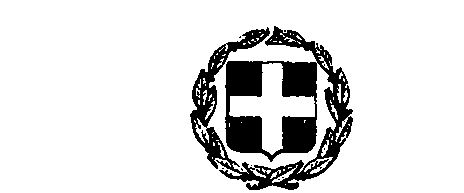 ΕΛΛΗΝΙΚΗ Δ                      				AΔΑ:ΥΠΟΥΡΓΕΙΟ ΑΓΡΟΤΙΚΗΣ ΑΝΑΠΤΥΞΗΣ & ΤΡΟΦΙΜΩΝΓEN. Δ/ΝΣΗ ΤΡΟΦΙΜΩΝΔ/ΝΣΗ ΑΞΙΟΠΟΙΗΣΗΣ &ΤΕΧΝΟΛΟΓΙΑΣ ΤΡΟΦΙΜΩΝΤΜΗΜΑ ΑΜΠΕΛΟΥ, ΟΙΝΟΥ &ΑΛΚΟΟΛΟΥΧΩΝ ΠΟΤΩΝΤαχ Δ/νση: Μενάνδρου 22Ταχ. Κώδικας: 10552, ΑΘΗΝΑΠληροφορίες: Κ. Μπαλλά,  Ε. Αγγέλου                 Τηλέφωνο: 210.212 .5145,5148e-mail: kballa@minagric.greaggelou@minagric.grΑΠΟΦΑΣΗΗ ΥΦΥΠΟΥΡΓΟΣ ΑΓΡΟΤΙΚΗΣ ΑΝΑΠΤΥΞΗΣ & ΤΡΟΦΙΜΩΝΘέμα: «Καθορισμός των αναγκαίων συμπληρωματικών μέτρων για την εφαρμογή του μέτρου πρώιμης συγκομιδής σύμφωνα με το άρθρο 47 του Κανονισμού (ΕΕ) αριθ. 1308/2013για την περίοδο 2020-2021». Έχοντας υπόψη:1. Τις διατάξεις:α) Της παρ. 2β του άρθρου 1 του ν.δ. 243/1969 «Περί βελτιώσεως και προστασίας της αμπελουργικής παραγωγής» (Α΄144), όπως τροποποιήθηκε και ισχύει.β) Της παρ. 2 του άρθρου 62, της παρ. 46, και του προτελευταίου εδαφίου του άρθρου 64 του ν. 4235/2014 «Διοικητικά μέτρα, διαδικασίες και κυρώσεις στην εφαρμογή της ενωσιακής και εθνικής νομοθεσίας στους τομείς των τροφίμων, των ζωοτροφών και της υγείας και προστασίας των ζώων και άλλες διατάξεις αρμοδιότητας του Υπουργείου Αγροτικής Ανάπτυξης και Τροφίμων» (Α΄32). γ) Του άρθρου 90 του π.δ. 63/2005 «Κωδικοποίηση της Νομοθεσίας για την Κυβέρνηση και τα Κυβερνητικά Όργανα» (Α΄98), όπως διατηρήθηκε σε ισχύ με την περ. 22 του άρθρου 119 του ν. 4622/2019 (Α’ 133).δ) Του π.δ. υπ’ αριθ. 83/2019 «Διορισμός Αντιπροέδρου της Κυβέρνησης, Υπουργών, Αναπληρωτών Υπουργών και Υφυπουργών» (Α΄ 121).ε) Της με αριθ. 5359/ 10-08-2020 κοινής απόφασης του Πρωθυπουργού και Υπουργού Αγροτικής Ανάπτυξης και Τροφίμων «Ανάθεση Αρμοδιοτήτων στην Υφυπουργό Αγροτικής Ανάπτυξης και Τροφίμων Φωτεινή Αραμπατζή (Β’ 3374).2. Τους Κανονισμούς:α) (ΕΚ) αριθ. 555/2008 της Επιτροπής, της 27ης Ιουνίου 2008 “για τη θέσπιση λεπτομερών κανόνων εφαρμογής του κανονισμού (ΕΚ) αριθ. 479/2008 του Συμβουλίου για την κοινή οργάνωση της αμπελοοινικής αγοράς όσον αφορά τα προγράμματα στήριξης, τις συναλλαγές με τρίτες χώρες, το δυναμικό παραγωγής και τους ελέγχους στον αμπελοοινικό τομέα, όπως κάθε φορά ισχύει. β) (ΕΚ) αριθ. 202/2013 της Επιτροπής της 8ης Μαρτίου 2013 σχετικά με την τροποποίηση του κανονισμού (ΕΚ) αριθ. 555/2008 της Επιτροπής όσον αφορά την υποβολή προγραμμάτων στήριξης στον αμπελοοινικό τομέα και το εμπόριο με τρίτες χώρες.γ) Τον Κατ’ εξουσιοδότηση Κανονισμό(ΕΕ) 2018/273 της Επιτροπής της 11ης Δεκεμβρίου, «για τη συμπλήρωση του κανονισμού (ΕΕ) αριθ. 1308/2013 του Ευρωπαϊκού Κοινοβουλίου και του Συμβουλίου όσον αφορά το καθεστώς αδειοδότησης αμπελοφυτεύσεων, το αμπελουργικό μητρώο, τα συνοδευτικά έγγραφα και την πιστοποίηση, τα βιβλία εισερχομένων και εξερχομένων, τις υποχρεωτικές δηλώσεις, τις κοινοποιήσεις και τη δημοσίευση κοινοποιηθεισών πληροφοριών, και τη συμπλήρωση του κανονισμού (ΕΕ) αριθ. 1306/2013 του Ευρωπαϊκού Κοινοβουλίου και του Συμβουλίου όσον αφορά τους σχετικούς ελέγχους και κυρώσεις, την τροποποίηση των κανονισμών της Επιτροπής (ΕΚ) αριθ. 555/2008, (ΕΚ) αριθ. 606/2009 και (ΕΚ) αριθ. 607/2009 και την κατάργηση του κανονισμού (ΕΚ) αριθ. 436/2009 της Επιτροπής και του κατ' εξουσιοδότηση κανονισμού (ΕΕ) 2015/560 της Επιτροπής», όπως κάθε φορά ισχύει. δ) (Ε.Ε.) αριθ. 1308/2013 του Ευρωπαϊκού Κοινοβουλίου και του Συμβουλίου, της 17ης Δεκεμβρίου 2013 για τη θέσπιση κοινής οργάνωσης των αγορών γεωργικών προϊόντων και την κατάργηση των κανονισμών (ΕΟΚ) αριθ. 922/72, (ΕΟΚ) αριθ. 234/79, (ΕΚ) αριθ. 1037/2001 και (ΕΚ) αριθ. 1234/2007 του Συμβουλίου».ε) (Ε.Ε.) αριθ. 1303/2013 Ευρωπαϊκού Κοινοβουλίου και του Συμβουλίου της 17ης Δεκεμβρίου 2013 περί καθορισμού κοινών διατάξεων για το Ευρωπαϊκό Ταμείο Περιφερειακής Ανάπτυξης, το Ευρωπαϊκό Κοινωνικό Ταμείο, το Ταμείο Συνοχής, το Ευρωπαϊκό Γεωργικό Ταμείο Αγροτικής Ανάπτυξης και το Ευρωπαϊκό Ταμείο Θάλασσας και Αλιείας και περί καθορισμού γενικών διατάξεων για το Ευρωπαϊκό Ταμείο Περιφερειακής Ανάπτυξης, το Ευρωπαϊκό Κοινωνικό Ταμείο, το Ταμείο Συνοχής και το Ευρωπαϊκό Ταμείο Θάλασσας και Αλιείας και για την κατάργηση του κανονισμού (ΕΚ) αριθ. 1083/2006.στ) αριθ. 1306/2013 του Ευρωπαϊκού κοινοβουλίου και του Συμβουλίου της 17ης Δεκεμβρίου 2013 σχετικά με τη χρηματοδότηση, τη διαχείριση και την παρακολούθηση της κοινής γεωργικής πολιτικής και την κατάργηση των Κανονισμών (ΕΟΚ) αριθ. 352/78, (ΕΚ) αριθ. 165/94, (ΕΚ) αριθ. 2799/98, (ΕΚ) αριθ. 814/2000, (ΕΚ) αριθ. 1290/2005 και (ΕΚ) αριθ. 485/2008 του Συμβουλίου.η) Τον Εκτελεστικό Κανονισμό (ΕΕ) 1150/2016 της Επιτροπής της 15ης Απριλίου 2016, για τη θέσπιση κανόνων εφαρμογής του κανονισμού (ΕΕ) αριθ. 1308/2013 του Ευρωπαϊκού Κοινοβουλίου και του Συμβουλίου όσον αφορά τα εθνικά προγράμματα στήριξης του αμπελοοινικού τομέα.θ) Τον κατ’ εξουσιοδότηση Κανονισμό (ΕΕ) 1149/2016 της Επιτροπής της 15ης Απριλίου 2016 για τη συμπλήρωση του κανονισμού (ΕΕ) αριθ. 1308/2013 του Ευρωπαϊκού Κοινοβουλίου και του Συμβουλίου όσον αφορά τα εθνικά προγράμματα στήριξης στον αμπελοοινικό τομέα και για την τροποποίηση του κανονισμού (ΕΚ) αριθ. 555/2008 της Επιτροπής.ι) Την Κατευθυντήρια Οδηγία εφαρμογής του Εκτελεστικού Κανονισμού (ΕΕ) 1150/2016 της Επιτροπής καθώς και του κατ’ εξουσιοδότηση Κανονισμού (ΕΕ) 1149/2016 της Επιτροπής.κ) Τον Εκτελεστικό Κανονισμό (ΕΕ) 256/2017 της Επιτροπής της 14ης Φεβρουαρίου 2017 σχετικά με την τροποποίηση του Εκτελεστικού Κανονισμού (ΕΕ) 1150/2016 για τη θέσπιση κανόνων εφαρμογής του κανονισμού (ΕΕ) αριθ. 1308/2013 του Ευρωπαϊκού Κοινοβουλίου και του Συμβουλίου όσον αφορά τα εθνικά προγράμματα στήριξης του αμπελοοινικού τομέα. λ) Τον Εκτελεστικό Κανονισμό (ΕΕ) 2020/600 της Επιτροπής της 30ής Απριλίου 2020 σχετικά με παρέκκλιση από τον εκτελεστικό κανονισμό (ΕΕ) 2017/892, τον εκτελεστικό κανονισμό (ΕΕ) 2016/1150, τον εκτελεστικό κανονισμό (ΕΕ) αριθ. 615/2014, τον εκτελεστικό κανονισμό (ΕΕ) 2015/1368 και τον εκτελεστικό κανονισμό (ΕΕ) 2017/39 της Επιτροπής όσον αφορά ορισμένα μέτρα για την αντιμετώπιση της κρίσης που προκάλεσε η πανδημία COVID-19.μ) Τον Εκτελεστικό Κανονισμό(ΕΕ) 2021/78 της επιτροπής της 27ης Ιανουαρίου 2021 για την τροποποίηση του εκτελεστικού κανονισμού (ΕΕ) 2020/600 σχετικά με παρέκκλιση από τον εκτελεστικό κανονισμό (ΕΕ) 2017/892, τον εκτελεστικό κανονισμό (ΕΕ) 2016/1150, τον εκτελεστικό κανονισμό (ΕΕ) αριθ. 615/2014, τον εκτελεστικό κανονισμό (ΕΕ) 2015/1368 και τον εκτελεστικό κανονισμό (ΕΕ) 2017/39 της Επιτροπής όσον αφορά ορισμένα μέτρα για την αντιμετώπιση της κρίσης που προκάλεσε η πανδημία COVID-19.ν) Τον Εκτελεστικό Κανονισμό (ΕΕ) 2020/532 της Επιτροπής της 16ης Απριλίου 2020 σχετικά με παρέκκλιση, για το έτος 2020, από τους εκτελεστικούς κανονισμούς (ΕΕ) αριθ. 809/2014, (ΕΕ) αριθ. 180/2014, (ΕΕ) αριθ. 181/2014, (ΕΕ) 2017/892, (ΕΕ) 2016/1150, (ΕΕ) 2018/274, (ΕΕ) 2017/39, (ΕΕ) 2015/1368 και (ΕΕ) 2016/1240 όσον αφορά ορισμένους διοικητικούς και επιτόπιους ελέγχους που πραγματοποιούνται στο πλαίσιο της κοινής γεωργικής πολιτικής.ξ) Τον κατ’ εξουσιοδότηση Κανονισμό (ΕΕ) 374/2021 της Επιτροπής της 27ης Ιανουαρίου 2021 για την τροποποίηση του κατ’ εξουσιοδότηση κανονισμού (ΕΕ) 2020/884 σχετικά με παρέκκλιση, για το έτος 2020, από τον κατ’ εξουσιοδότηση κανονισμό (ΕΕ) 2017/891 όσον αφορά τον τομέα των οπωροκηπευτικών και από τον κατ’ εξουσιοδότηση κανονισμό (ΕΕ) 2016/1149 όσον αφορά τον αμπελοοινικό τομέα, λόγω της πανδημίας COVID-19, και την τροποποίηση του κατ’ εξουσιοδότηση κανονισμού (ΕΕ) 2016/1149. ο) Τον κατ’ εξουσιοδότηση Κανονισμό (ΕΕ) 95/2021 της Επιτροπής της 28ης Ιανουαρίου 2021 για την τροποποίηση του κατ’ εξουσιοδότηση κανονισμού (ΕΕ) 2020/592 σχετικά με προσωρινά έκτακτα μέτρα παρέκκλισης από ορισμένες διατάξεις του κανονισμού (ΕΕ) αριθ. 1308/2013 του Ευρωπαϊκού Κοινοβουλίου και του Συμβουλίου για την αντιμετώπιση της διαταραχής της αγοράς στον τομέα των οπωροκηπευτικών και στον αμπελοοινικό τομέα λόγω της πανδημίας COVID-19 και των μέτρων που συνδέονται με αυτήν. Το από 01-03-2021 κατατεθειμένο στη Ευρωπαϊκή Επιτροπή Εθνικό «Πρόγραμμα Στήριξης του αμπελοοινικού τομέα 2019-2023» σύμφωνα με τον Καν. (ΕΚ) 1308/2013 του Συμβουλίου, όπως κάθε φορά ισχύει. Την με αριθ. 2454/235853/20-09-2019 απόφαση του Αναπληρωτή Υπουργού Αγροτικής Ανάπτυξης και Τροφίμων «Θέσπιση των αναγκαίων συμπληρωματικών μέτρων για την εφαρμογή των Κανονισμών (ΕΚ) αριθ. 1308/2013, (Ε.Ε) αριθ. 2018/273 και (Ε.Ε) αριθ. 2018/274, σχετικά με τη διαχείριση του αμπελουργικού δυναμικού» (Β΄ 3645).Το γεγονός ότι από τις διατάξεις της παρούσας απόφασης δεν προκαλείται δαπάνη σε βάρος του κρατικού προϋπολογισμού, καθότι προβλέπεται μόνο ενωσιακή συμμετοχή και ιδιωτική συμμετοχή.ΑΠΟΦΑΣΙΖΟΥΜΕΆρθρο 1ΟρισμόςΣύμφωνα με το άρθρο 47 του Καν. (Ε.Ε.) 1308/2013 ως «πρώιμη συγκομιδή» νοείται η ολική καταστροφή ή απομάκρυνση των σταφυλιών που δεν έχουν ακόμη ωριμάσει με επακόλουθο εκμηδενισμό της απόδοσης της σχετικής έκτασης. Η εγκατάλειψη εμπορεύσιμων σταφυλιών στο πρέμνο μετά το πέρας του κανονικού κύκλου παραγωγής (μη συγκομιδή) δεν θεωρείται πρώιμη συγκομιδή. Άρθρο 2Σκοπός Με την παρούσα καθορίζονται οι όροι, οι προϋποθέσεις και οι διαδικασίες για την υλοποίηση του μέτρου της πρώιμης συγκομιδής του προγράμματος στήριξης του αμπελοοινικού τομέα για το οικονομικό έτος 2021, σύμφωνα με το άρθρο 47 του Κανονισμού (Ε.Ε.) 1308/2013 του Ευρωπαϊκού Κοινοβουλίου και του Συμβουλίου (εφεξής «πρόγραμμα»). Ειδικότερα, καθορίζονται οι αρμόδιες αρχές, η διαδικασία υποβολής των αιτήσεων, η διαδικασία αξιολόγησης, βαθμολόγησης και κατάταξης, οι διοικητικοί έλεγχοι, η διαδικασία έγκρισης καθώς και η διαδικασία καταβολής της οικονομικής ενίσχυσης. Άρθρο 3Αρμόδιες αρχέςΓια την εφαρμογή της παρούσας απόφασης ως αρμόδιες αρχές ορίζονται: Η Διεύθυνση Αξιοποίησης & Τεχνολογίας Τροφίμων, της Γενικής Διεύθυνσης Τροφίμων, του Υπουργείου Αγροτικής Ανάπτυξης και Τροφίμων (ΥΠ.Α.Α.Τ.) είναι αρμόδια για την εισήγηση έκδοσης υπουργικών αποφάσεων λεπτομερειών εφαρμογής του προγράμματος και σχετικών εγκυκλίων. Επίσης, είναι αρμόδια για την παρακολούθηση και τον έλεγχο εφαρμογής του προγράμματος, για την τελική κατάταξη των αιτήσεων στο σύνολο της χώρας  και την κατανομή των διαθέσιμων κονδυλίων ανά παραγωγό.Τέλος, είναι αρμόδια για την εξαγωγή των γεωχωρικών αρχείων των αμπελοτεμαχίων μετά την υλοποίηση του προγράμματος και την αποστολή τους στον Ο.Π.Ε.Κ.Ε.Π.Ε. για την ενημέρωση των στοιχείων της Ενιαίας Αίτησης Ενίσχυσης (Ε.Α.Ε),και για τη συλλογή όλων των απαιτούμενων στοιχείων και την αποστολή τους στην Ε.Ε.Οι Διευθύνσεις Αγροτικής Οικονομίας και Κτηνιατρικής (Δ.Α.Ο.Κ.) των Περιφερειακών Ενοτήτων της χώρας είναι αρμόδιες για την ενημέρωση των ενδιαφερομένων, για την παραλαβή και την αξιολόγηση των υποβαλλόμενων αιτήσεων, για την πραγματοποίηση του διοικητικού ελέγχου καθώς και των προενταξιακών επιτόπιων ελέγχων για το σύνολο των αιτήσεων, για τη διενέργεια της εξέτασης των ενστάσεων, για τη διενέργεια των πρωτοβάθμιων επιτόπιων ελέγχων, για τον έλεγχο των αιτήσεων πληρωμής, για την αναγνώριση και εκκαθάριση των δαπανών, για την ανάκτηση τυχόν αχρεωστήτως καταβληθέντων ποσών και για την επιβολή κυρώσεων.Το Τμήμα Ι της Διεύθυνσης Ηλεκτρονικής Διακυβέρνησης, του Υπουργείου Αγροτικής Ανάπτυξης και Τροφίμων είναι αρμόδιο για την έγκαιρη αποστολή όλων των απαραίτητων στοιχείων των δηλώσεων συγκομιδής για τις αμπελουργικές περιόδους 2018-2019 και 2019-2020 από την Ψηφιακή Υπηρεσία Υποβολής Δηλώσεων Συγκομιδής, όπως αυτά απαιτούνται σε κάθε περίπτωση, στη Διεύθυνση Αξιοποίησης & Τεχνολογίας Τροφίμων του ΥΠ.Α.Α.Τ..Αρμόδια αρχή πληρωμών ορίζεται ο Οργανισμός Πληρωμών και Ελέγχου Κοινοτικών Ενισχύσεων Προσανατολισμού και Εγγυήσεων (Ο.Π.Ε.Κ.Ε.Π.Ε.) σύμφωνα με το άρθρο 14 του ν. 2637/1998 (Α’ 200). Ο Ο.Π.Ε.Κ.Ε.Π.Ε είναι επίσης αρμόδιος α) για την πραγματοποίηση διασταυρωτικού γεωχωρικού ελέγχου μεταξύ Αμπελουργικού Μητρώου και Ενιαίας Αίτησης Ενίσχυσης (Ε.Α.Ε.) των αμπελοτεμαχίων στα οποία επιβεβαιώθηκε με επιτόπιο έλεγχο από τις Δ.Α.Ο.Κ η πραγματοποίηση του μέτρου της «Πρώιμης Συγκομιδής» καθώς και για την ενημέρωση της Ε.Α.Ε. με τυχόν ευρήματα ασυμφωνιών, β) για τη διενέργεια δευτεροβάθμιών ελέγχων και γ) για την καταβολή της ενίσχυσης. Τέλος, είναι αρμόδιος για τη διαβίβαση πίνακα με τα στοιχεία των παραγωγών, των αμπελοτεμαχίων και τα στοιχεία οικονομικής αποζημίωσης που έλαβαν σε εφαρμογή του μέτρου της πρώιμης συγκομιδής, μετά την ολοκλήρωση των πληρωμών, στη Διεύθυνση Αξιοποίησης και Τεχνολογίας Τροφίμων του ΥΠ.Α.Α.Τ προκειμένου να αποσταλεί στον ΕΛΓΑ. Άρθρο 4Στόχοι του Προγράμματος Το Πρόγραμμα εφαρμόζεται στο σύνολο της χώρας, με στόχο την αποκατάσταση ισορροπίας μεταξύ προσφοράς και ζήτησης στην αμπελοοινική αγορά, ώστε να αποφευχθεί η κρίση στην αγορά μέσω της στήριξης των μικρών και μεσαίων εκμεταλλεύσεων, ώστε αυτές να διατηρηθούν ή να καταστούν οικονομικά βιώσιμες.2. Ποσοτικοποιημένος στόχος του προγράμματος είναι η ένταξη εκμεταλλεύσεων με μέγεθος ίσο ή μεγαλύτερο των 10 στρεμμάτων σε ποσοστό τουλάχιστον 50%, των εγκεκριμένων αιτήσεων.Άρθρο 5ΔικαιούχοιΣύμφωνα με το άρθρο 17 του Καν.(Ε.Ε) 2016/1149, δικαιούχοι της στήριξης του προγράμματος είναι Φυσικά ή Νομικά πρόσωπα, Ομάδες και Οργανώσεις Παραγωγών, που καλλιεργούν οινοποιήσιμες ποικιλίες αμπέλου και η έδρα της εκμετάλλευσής τους δύναται να βρίσκεται σε οποιαδήποτε χώρα της Ε.Ε..Όπως ορίζεται στο σημείο 1(α) του άρθρου 2 του κατ’ εξουσιοδότηση Κανονισμού (ΕΕ) 2018/273, κάθε φυσικό ή νομικό πρόσωπο, ιδιοκτήτης, νόμιμος ενοικιαστής/διαχειριστής τεμαχίου γης καλλιεργημένου με αμπέλι ή αμπελώνα είναι εν δυνάμει δικαιούχος, υπό την προϋπόθεση ότι τα εν λόγω πρόσωπα είναι κάτοχοι αμπελοτεμαχίων, τα οποία είναι εγγεγραμμένα στο Αμπελουργικό Μητρώο. Νοείται ότι ο ιδιοκτήτης, ενοικιαστής ή διαχειριστής του αμπελώνα πρέπει να είναι καταχωρημένος στο Αμπελουργικό Μητρώο ως ο αμπελοκαλλιεργητής του αμπελώνα μέχρι την ολοκλήρωση της πληρωμής του μέτρου από τον Ο.Π.Ε.Κ.Ε.Π.Ε.Άρθρο 6Επιλέξιμες δράσειςΕπιλέξιμες δράσεις για την συμμετοχή στο πρόγραμμα θεωρούνται μόνο η χειρωνακτική ή η μηχανική απομάκρυνση των σταφυλιών που δεν έχουν ακόμη ωριμάσει, στο σύνολο της εκμετάλλευσης ή σε τμήμα αυτής, υπό την προϋπόθεση ότι η πρώιμη συγκομιδή πραγματοποιείται σε ολόκληρα αγροτεμάχια και ότι καμία ποσότητα της συγκομιδής δεν έχει παραμείνει στον αμπελώνα πέραν της ορισμένης στην παρούσα απόφαση καταληκτικής ημερομηνίας σύμφωνα με το άρθρο 16, έτσι ώστε η παραγωγή του εν λόγω αμπελοτεμαχίου να είναι μηδενική.Άρθρο 7Μη επιλέξιμες δράσειςΗ ολική καταστροφή ή η απομάκρυνση των σταφυλιών που δεν έχουν ακόμη ωριμάσει, με τη χρήση ζιζανιοκτόνων, ή και άλλων χημικών ουσιών δεν είναι επιλέξιμη δράση.Σύμφωνα με το άρθρο 20 παράγραφος 1 του Καν. (Ε.Ε) 2016/1149 σε περίπτωση πλήρους ή μερικής ζημίας των καλλιεργειών λόγω θεομηνίας, κατά την έννοια του άρθρου 2 παράγραφος 9 του Καν. (ΕΕ) 702/2014, ή δυσμενούς κλιματικού φαινομένου που μπορεί να εξομοιωθεί με θεομηνία, κατά την έννοια του άρθρου 2 παράγραφος 16 του εν λόγω κανονισμού πριν την ημερομηνία της πρώιμης συγκομιδής, δεν χορηγείται στήριξη για πρώιμη συγκομιδή.3. Σύμφωνα με το άρθρο 20 παράγραφος 2 του Καν. (Ε.Ε) 2016/1149 σε περίπτωση πλήρους ή ολικής ζημίας μεταξύ της καταβολής της στήριξης πρώιμης συγκομιδής και της περιόδου συγκομιδής, δεν χορηγείται οικονομική αποζημίωση ασφάλισης της συγκομιδής για την απώλεια εισοδήματος για την ήδη επιδοτούμενη έκταση.Άρθρο 8Προϋποθέσεις για τη συμμετοχή στο πρόγραμμα1. Το πρόγραμμα εφαρμόζεται μόνο σε αμπελοτεμάχια τα  οποία πληρούν τις παρακάτω προϋποθέσεις:α) είναι φυτεμένα με τις οινοποιήσιμες ποικιλίες αμπέλου που εμπεριέχονται στον Πίνακα 1 του άρθρου 9 της παρούσηςβ) είναι καταχωρισμένα στο Αμπελουργικό Μητρώογ) έχουν υποβληθεί από τους παραγωγούς γι’ αυτά αλλά και για το σύνολο της αμπελουργικής τους εκμετάλλευσης, δηλώσεις συγκομιδής ή και δηλώσεις παραγωγής σύμφωνα με την ενωσιακή και εθνική νομοθεσία, για τις δύο τουλάχιστον αμπελουργικές περιόδους που προηγούνται της περιόδου αίτησης στο πρόγραμμαδ) έχει υποβληθεί γι’ αυτά Αίτηση Ενιαίας Ενίσχυσης για το τρέχον ημερολογιακό έτοςε) έχουν τηρηθεί οι υποχρεώσεις που απορρέουν από τις εθνικές και κοινοτικές διατάξεις για το σύνολο της αμπελουργικής εκμετάλλευσης στ) το μέγεθος της φυτεμένης τους έκτασης είναι ίσο ή μεγαλύτερο του ενός (1) στρέμματος,όπου φυτεμένη έκταση αμπελώνα εννοείται η έκταση βάσει του άρθρου 44 του Καν. (Ε.Ε) 1150/2016ζ) έχουν φυτευτεί πριν από το έτος 2018.2. Σύμφωνα με το άρθρο 50 του κατ’ εξουσιοδότηση Κανονισμού (Ε.Ε) 2016/1149 της Επιτροπής, δεν χορηγείται στήριξη για τους παραγωγούς με μη εγκεκριμένες φυτεύσεις και αμπελουργικές εκτάσεις που έχουν φυτευτεί χωρίς την άδεια που αναφέρεται στα άρθρα 85α και 85β του Κανονισμού (ΕΚ) 479/2008 και στο άρθρο 71 του Κανονισμού (ΕΕ) 1308/2013, αντίστοιχα.Άρθρο 9Χρηματοδότηση του προγράμματος1. Το συνολικό ύψος των διαθέσιμων κονδυλίων του προγράμματος της πρώιμης συγκομιδής για την αμπελουργική περίοδο 2020-2021 καθορίζεται σύμφωνα με το «Εθνικό Πρόγραμμα στήριξης του αμπελοοινικού τομέα 2019-2023» σε 369.000. € .2. Η στήριξη για την πρώιμη συγκομιδή χορηγείται ως αποζημίωση με τη μορφή κατ’ αποκοπή ενίσχυσης.3. Σύμφωνα με το άρθρο 1παράγραφος 3 του Καν.(ΕΕ) αριθ. 2020/95, κατά παρέκκλιση από το άρθρο 47 παράγραφος 3 του Καν. (ΕΕ) αριθ. 1308/2013, η στήριξη που χορηγείται καλύπτει σε ποσοστό 60 % το σύνολο του άμεσου κόστους της καταστροφής ή της απομάκρυνσης των σταφυλιών και της απώλειας εισοδήματος που προκύπτει από την εν λόγω καταστροφή ή απομάκρυνση και το ποσό αυτής υπολογίζεται με βάση την έκταση και την φυτεμένη ποικιλία όπως φαίνεται αναλυτικά στον παρακάτω Πίνακα 1.4. Η στήριξη χορηγείται μέσω του Ευρωπαϊκού Γεωργικού Ταμείου Προσανατολισμού και Εγγυήσεων.5. Η εθνική συμμετοχή στη χρηματοδότηση του προγράμματός είναι μηδενική. 6. Το ποσό ενίσχυσης υπολογίζεται με βάση την έκταση του αμπελοτεμαχίου και την ποικιλία με την οποία είναι φυτεμένο. Στον παρακάτω Πίνακα 1 φαίνονται αναλυτικά οι ποικιλίες που συμμετέχουν στο πρόγραμμα και οι τιμές ενίσχυσης ανά στρέμμα. ΠΙΝΑΚΑΣ 1ΠΟΙΚΙΛΙΕΣ ΠΟΥ ΣΥΜΜΕΤΕΧΟΥΝ ΣΤΟ ΜΕΤΡΟ  ΚΑΙ  ΟΙΚΟΝΟΜΙΚΗ ΑΠΟΖΗΜΙΩΣΗ Άρθρο 10Κριτήρια επιλεξιμότητας αίτησης1. Η επιλεξιμότητα των αιτήσεων εξετάζεται με βάση τα ακόλουθα κριτήρια: α) η υποβολή της αίτησης έχει γίνει εντός των προβλεπόμενων χρονικών ορίωνβ) η αίτηση συνοδεύεται από όλα τα απαιτούμενα δικαιολογητικάγ) το/τα αμπελοτεμάχια πληρεί/ούν όλες τις απαραίτητες προϋποθέσεις για την ένταξη στο εν λόγω πρόγραμμα σύμφωνα με το άρθρο 8 της παρούσας.δ) ο μέσος όρος παραγωγής σύμφωνα με τις δηλώσεις συγκομιδής των δύο (2) τελευταίων ετών θα πρέπει να είναι μεγαλύτερος ή ίσος των 200 κιλών ανά στρέμμα για την ηπειρωτική Ελλάδα, ενώ για την νησιωτική Ελλάδα θα πρέπει να είναι μεγαλύτερος ή ίσος των 50 κιλών ανά στρέμμα, εκτός των περιπτώσεων ζημιών καλυπτόμενων από τον Ελληνικό Οργανισμό Γεωργικών Ασφαλίσεων (ΕΛ.Γ.Α.).ε) αμπελοτεμάχιο που συμμετείχε στο μέτρο της «πρώιμης συγκομιδής» της περιόδου 2019-2020 δύναται να συμμετάσχει στο ίδιο μέτρο για την περίοδο 2020-2021.Άρθρο 11Κριτήρια προτεραιότητας και απόδοση βαθμολογίας Στην περίπτωση που το ύψος της οικονομικής ενίσχυσης του συνόλου των εγκεκριμένων αιτήσεων ξεπερνά τα διαθέσιμα κονδύλια του προγράμματος, τότε για την κατανομή των κονδυλίων εφαρμόζονται τα αντικειμενικά και μη μεροληπτικά κριτήρια προτεραιότητας του παρακάτω Πίνακα 2.ΠΙΝΑΚΑΣ 2ΚΡΙΤΗΡΙΑ ΠΡΟΤΕΡΑΙΟΤΗΤΑΣ2. Για την απόδοση της συνολικής βαθμολογίας της αίτησης ανά Περιφερειακή Ενότητα υπολογίζεται η επιμέρους βαθμολογία του κάθε αμπελοτεμαχίου και το άθροισμα αυτό διαιρείται με τη συνολική εγκριθείσα αμπελουργική έκταση.Ο παρακάτω πίνακας είναι ενδεικτικός στη μεθοδολογία υπολογισμού της συνολικής βαθμολογίας της αίτησης.Παράδειγμα 1:Στην περίπτωση όπου ο αιτών έχει υποβάλλει αιτήσεις σε περισσότερες από μία Π.Ε της χώρας, τότε η βαθμολογία προκύπτει από το σύνολο των αιτήσεων του κατόπιν επεξεργασίας των επιμέρους στοιχείων αυτών από τη Διεύθυνση Αξιοποίησης & Τεχνολογίας Τροφίμων.Ο παρακάτω πίνακας είναι ενδεικτικός στη μεθοδολογία υπολογισμού της συνολικής βαθμολογίας της αίτησης.Παράδειγμα 2: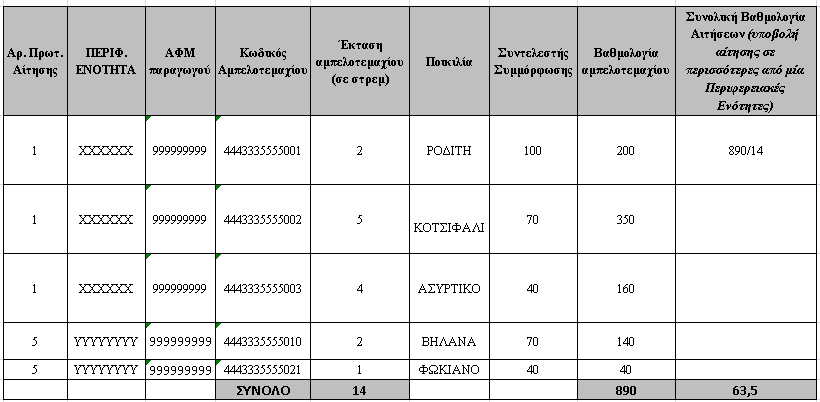 3. Η κατανομή των κονδυλίων γίνεται με βάση την κατάταξη των εγκεκριμένων αιτήσεων κατά φθίνουσα σειρά βάσει βαθμολογίας σε σύνολο χώρας ανά παραγωγό (ΑΦΜ παραγωγού) και επιλέγονται να συμμετέχουν στο πρόγραμμα οι αιτήσεις με τις υψηλότερες βαθμολογίες μέχρι εξαντλήσεως του διαθέσιμου προϋπολογισμού.4. Σε περίπτωση που τα διαθέσιμα κονδύλια εξαντληθούν για μια θέση της κατάταξης στην οποία πολλές αιτήσεις έχουν ισοβαθμήσει, χορηγείται προτεραιότητα σε παραγωγούς με βάση το ποσοστό της εκμετάλλευσης του αιτούντα που εντάσσεται στο πρόγραμμα κατά φθίνουσα σειρά.5. Για οποιοδήποτε αμπελοτεμάχιο το οποίο είναι φυτεμένο με δύο ή περισσότερες ποικιλίες, το ύψος της ενίσχυσης υπολογίζεται με βάση την ποικιλία με το χαμηλότερο ποσό ενίσχυσης, ανεξαρτήτως έκτασης που καταλαμβάνει και ισχύει για όλη την έκταση του επιλέξιμου αμπελοτεμαχίου.Άρθρο 12Υποβολή αιτήσεων Οι ενδιαφερόμενοι για ένταξη στο πρόγραμμα υποβάλουν αίτηση σύμφωνα με το Υπόδειγμα 1, το οποίο συνοδεύεται από τα απαραίτητα δικαιολογητικά της παραγράφου 2, στις κατά τόπους αρμόδιες Διευθύνσεις Αγροτικής Οικονομίας & Κτηνιατρικής από τις 22 έως τις 29 Απριλίου 2021.2. Οι αιτήσεις πρέπει να συνοδεύονται από τα κάτωθι  απαιτούμενα δικαιολογητικά, ήτοι:α) Αντίγραφο αμπελουργικού μητρώου  β) Αντίγραφο της Αίτησης Ενιαίας Ενίσχυσης του έτους 2020, στην οποία είναι καταγεγραμμένα  τα εν δυνάμει επιλέξιμα αμπελοτεμάχια προς οικονομική στήριξη.γ) Φωτοτυπία των δύο όψεων της αστυνομικής ταυτότητας.δ) Αντίγραφο του εκκαθαριστικού της εφορίας ή της φορολογικής δήλωσης, ή άλλου φορολογικού εγγράφου όπου θα αναγράφεται ο Α.Φ.Μ του δικαιούχου - παραγωγού.ε) Φωτοτυπία της 1ηςσελίδας του βιβλιαρίου τραπέζης, με τον αριθμό τραπεζικού λογαριασμού ταμιευτηρίου.3. Στην περίπτωση που ο αιτών κατέχει αμπελοτεμάχια σε διαφορετικές Περιφερειακές Ενότητες της χώρας, τότε προβαίνει σε ξεχωριστές αιτήσεις ανά Π.Ε.4. Τυχόν αίτημα παραγωγού για μεταβολή/τροποποίηση στα στοιχεία της αμπελουργικής του εκμετάλλευσης στο Αμπελουργικό Μητρώο και ειδικότερα μεταβίβαση τεμαχίων, διόρθωση/ενημέρωση στοιχείων αμπελοτεμαχίων, που πρόκειται να ενταχθούν στο πρόγραμμα, θα πρέπει να προηγηθεί της αίτησης του παραγωγού για ένταξη σ’ αυτό.5. Προκειμένου να είναι δυνατή η πληρωμή από το εν λόγω πρόγραμμα δεν επιτρέπεται η τροποποίηση στο αμπελουργικό μητρώο των στοιχείων που αφορούν στα εγκεκριμένα στο εν λόγω πρόγραμμα αμπελοτεμάχια, μέχρι την ημερομηνία πληρωμής του προγράμματος  από τον Ο.Π.Ε.Κ.Ε.Π.Ε..6. Με την υποβολή της αίτησης στήριξης, ο εν δυνάμει δικαιούχος αποδέχεται ότι τα στοιχεία του θα δημοσιοποιηθούν σύμφωνα με το άρθρο 111 του Κανονισμού (EE) αριθ. 1306/2013 και ενδέχεται να αποτελέσουν αντικείμενο επεξεργασίας από τις αρχές ελέγχου και διερεύνησης της Ευρωπαϊκής Ένωσης ή της Χώρας. Σε κάθε περίπτωση τηρούνται οι κείμενες διατάξεις περί προστασίας των δεδομένων προσωπικού χαρακτήρα.7. Δεν επιτρέπεται η τροποποίηση των στοιχείων των τεμαχίων αμπελουργικών εκμεταλλεύσεων που τεμάχιά τους καταγράφονται στις αιτήσεις για το μέτρο (μεταβίβαση/ διαγραφή/ αλλαγή επιλογών πεδίων, κ.λ.π.) ως την ημερομηνία λήξης των ελέγχων και την ολοκλήρωση του πίνακα οριστικοποίησης ένταξης σ αυτό, για όλα τα τεμάχια εκτός αυτών που καταγράφονται στην αίτηση του παραγωγού και που ενδέχεται να τροποποιηθούν με την εισαγωγή και ενσωμάτωση των αποτελεσμάτων προενταξιακού ελέγχου. Κάθε άλλη μεταβολή που τροποποιεί την αίτηση του παραγωγού για το μέτρο, δεν μπορεί να γίνει δεκτή μετά τη λήξη της ημερομηνίας υποβολής της και η αίτηση απορρίπτεται.Άρθρο 13Έλεγχος των αιτήσεων στήριξης και κατάταξη αυτών Ο διοικητικός έλεγχος και ο προενταξιακός επιτόπιος έλεγχος των αμπελοτεμαχίων των αιτήσεων στήριξης πραγματοποιείται από τις αρμόδιες Διευθύνσεις Αγροτικής Οικονομίας & Κτηνιατρικής είναι λεπτομερής και πραγματοποιείται στο 100% των αιτήσεων στήριξης.Μετά την ημερομηνία λήξης υποβολής των αιτήσεων οι Διευθύνσεις Αγροτικής Οικονομίας και Κτηνιατρικής/Αγροτικής Οικονομίας ανά Περιφερειακή Ενότητα (Π.Ε.) της χώρας, συμπληρώνουν τον Πίνακα Αιτήσεων Πρωτοβάθμιου Διοικητικού Ελέγχου σύμφωνα με το Υπόδειγμα 2α και τον αποστέλλουν ηλεκτρονικά στην Δ/νση Αξιοποίησης και Τεχνολογίας Τροφίμων του Υπουργείου Αγροτικής Ανάπτυξης & Τροφίμων το αργότερο έως την 7η Μαΐου 2021.3. Η Διεύθυνση Αξιοποίησης και Τεχνολογίας Τροφίμων μετά την ενοποίηση των αρχείων των αιτήσεων της παραγράφου 2 του παρόντος άρθρου, προβαίνει στον υπολογισμό της συνολικής έκτασης της αμπελουργικής εκμετάλλευσης με οινοποιήσιμες ποικιλίες και στον διασταυρωτικό έλεγχο των αμπελοτεμαχίων προς ένταξη μεταξύ Αμπελουργικού Μητρώου με τα αντίστοιχα στοιχεία των αιτήσεων όπως καταγράφονται στο μητρώο κατά την ημερομηνία έναρξης υποβολής των αιτήσεων για το μέτρο. Τα αποτελέσματα των παραπάνω ελέγχων, αποστέλλονται στις Δ.Α.Ο.Κ. προκειμένου να ληφθούν υπόψη στον διοικητικό έλεγχο. 	Οι Διευθύνσεις Αγροτικής Οικονομίας και Κτηνιατρικής/Αγροτικής Οικονομίας πραγματοποιούν τον διοικητικό έλεγχο των αιτήσεων με βάση το Υπόδειγμα 2 και προβαίνουν σε απόδοση βαθμολογίας αυτών, σύμφωνα με τα κριτήρια προτεραιότητας του άρθρου 11 της παρούσας, συμπληρώνοντας τον Πίνακα Αιτήσεων Πρωτοβάθμιου Διοικητικού Ελέγχου (Υπόδειγμα 2α).4. Κατά τη διενέργεια του ελέγχου της αίτησης δύναται να διορθωθούν προφανή λάθη με την προσκόμιση των απαραίτητων δικαιολογητικών, προκειμένου να ολοκληρωθεί ο έλεγχος της αίτησης εντός των προβλεπόμενων ημερομηνιών.5. Σύμφωνα με το άρθρο 48 του Καν. (Ε.Ε) 2018/273 της Επιτροπής, οι αιτούντες στο εν λόγω πρόγραμμα ελέγχονται για την υποβολή των απαιτούμενων δηλώσεων (αποθεμάτων, παραγωγής, συγκομιδής) για το οικονομικό έτος υποβολής της αίτησης από την αρμόδια Δ.Α.Ο.Κ. και τα αποτελέσματά τους καταχωρούνται στον Πίνακα Αιτήσεων Πρωτοβάθμιου Διοικητικού Ελέγχου (Υπόδειγμα 2α) στα αντίστοιχα πεδία.	Σε περιπτώσεις που διαπιστώνεται : α) σοβαρή ή επανειλημμένη μη συμμόρφωσης με την υποχρέωση υποβολής τους εντός των προθεσμιών, η εν λόγω αμπελουργική εκμετάλλευση δεν εντάσσεται στο πρόγραμμα. β) ότι οι πληροφορίες που εμπεριέχονται στις δηλώσεις είναι ελλιπείς ή ανακριβείς και εφόσον αυτές είναι ουσιώδους σημασίας για την ορθή εφαρμογή του προγράμματος, τότε η καταβλητέα ενίσχυση μειώνεται ανάλογα με τη βαρύτητα της διαπραχθείσας παράβασης και πιο συγκεκριμένα αναλογικά με το ύψος του επιβληθέντος προστίμου, όπως αυτό προκύπτει από τον Πίνακα του Παραρτήματος Ι.Στις προαναφερθείσες περιπτώσεις του σημείου β), η αρμόδια Δ.Α.Ο.Κ κατόπιν των αποτελεσμάτων ελέγχου και των επιβληθέντων προστίμων σύμφωνα με τον Ν. 4235/2014, οφείλει να υπολογίσει το ποσό μείωσης της ενίσχυσης σύμφωνα με τον Πίνακα του Παραρτήματος Ι και να ξεκινήσει τις διαδικασίες για ανάκτηση του εν λόγω ποσού ως αχρεωστήτως καταβληθέντος από τον Ο.Π.Ε.Κ.Ε.Π.Ε. στις περιπτώσεις που έχει προηγηθεί η πληρωμή του δικαιούχου, ενημερώνοντας σχετικά την Διεύθυνση Αξιοποίησης & Τεχνολογίας Τροφίμων του ΥΠ.Α.Α.Τ. 6. Μετά την ολοκλήρωση του διοικητικού ελέγχου, οι Διευθύνσεις Αγροτικής Οικονομίας και Κτηνιατρικής/Αγροτικής Οικονομίας συμπληρώνουν αναλυτικό πίνακα με τους απορριπτόμενους και τους επιλέξιμους παραγωγούς με φθίνουσα σειρά βάσει βαθμολογίας, με τις ποικιλίες, τις εκτάσεις και το ύψος επιδότησης ανά αμπελοτεμάχιο, ανά αίτηση σύμφωνα με το Υπόδειγμα 3 το αργότερο έως την 17η Μαΐου 2021, και αποστέλλεται στη Διεύθυνση Αξιοποίησης & Τεχνολογίας Τροφίμων. Για την ενημέρωση των αιτούντων παραγωγών αναρτάται πίνακας, σύμφωνα με το  Υπόδειγμα 3α.8. Οι αιτούντες ενημερώνονται με κάθε πρόσφορο μέσο από τις αρμόδιες Διευθύνσεις Αγροτικής Οικονομίας & Κτηνιατρικής. Για τις περιπτώσεις απόρριψης της αίτησης, οι αιτούντες παραγωγοί ενημερώνονται για τους λόγους απόρριψής τους, ώστε να υπάρχει η δυνατότητα υποβολής ένστασης το αργότερο έως τις 24 Μαΐου 2021.9. Οι Διευθύνσεις Αγροτικής Οικονομίας και Κτηνιατρικής/Αγροτικής Οικονομίας διενεργούν προενταξικό επιτόπιο έλεγχο για την επιβεβαίωση των στοιχείων όλων των εν δυνάμει επιλέξιμων αμπελοτεμαχίων.10. Οι Δ.Α.Ο.Κ μετά την ολοκλήρωση των διενεργηθέντων διοικητικών και προενταξιακών επιτόπιων ελέγχων και την εισαγωγή των αποτελεσμάτων τους για την ενημέρωση των αμπελοτεμαχίων στο Αμπελουργικό Μητρώο, προβαίνουν στη βαθμολόγηση, στον προσδιορισμό της οικονομικής αποζημίωσης και στην καταχώρηση των εν δυνάμει επιλέξιμων αιτήσεων σε πίνακα σύμφωνα με το Υπόδειγμα 5.11. Όλοι οι συμπληρωμένοι πίνακες κατά την εφαρμογή του μέτρου αποστέλλονται στη Διεύθυνση Αξιοποίησης & Τεχνολογίας Τροφίμων.Άρθρο 14ΕνστάσειςΟι ενδιαφερόμενοι δύνανται να υποβάλουν ένσταση σύμφωνα με το άρθρο 24 του ν. 2690/1999 (Α’ 45) στην αρμόδια Διεύθυνση Αγροτικής Οικονομίας & Κτηνιατρικής, σχετικά με τα αποτελέσματα του ελέγχου της αίτησης, συμπληρώνοντας το Υπόδειγμα 4 και επισυνάπτοντας τα απαραίτητα δικαιολογητικά, το αργότερο έως τις 24η Μαΐου 2021.2.Οι ενστάσεις εξετάζονται από την αρμόδια Διεύθυνση Αγροτικής Οικονομίας & Κτηνιατρικής έως τις 31 Μαΐου 2021και τα αποτελέσματα εμπεριέχονται στην τελική κατάσταση των εν δυνάμει επιλέξιμων αιτήσεων της Π.Ε. και αποστέλλονται ηλεκτρονικά με τη μορφή του Υποδείγματος 5 και 5α στη Διεύθυνση Αξιοποίησης και Τεχνολογίας Τροφίμων του ΥΠ.Α.Α.Τ. συνοδευόμενα υποχρεωτικά από διαβιβαστική επιστολή στην οποία αναγράφονται τα βασικά στοιχεία του συνόλου των αιτήσεων (αριθμός αιτήσεων, αριθμός στρεμμάτων και ποσό ενίσχυσης). Η αποστολή των Υποδειγμάτων 5 και 5α πραγματοποιείται μετά την συμπλήρωση και των επιτόπιων ελέγχων και το αργότερο έως την 14η Ιουνίου 2021.3. Σε κάθε περίπτωση απόρριψης της ένστασης ο ενδιαφερόμενος ενημερώνεται εγγράφως από την αρμόδια Διεύθυνση Αγροτικής Οικονομίας & Κτηνιατρικής για τους λόγους απόρριψής της.Άρθρο 15Τελική Έγκριση των δικαιούχων 1.Η Διεύθυνση Αξιοποίησης και Τεχνολογίας Τροφίμων του ΥΠ.Α.Α.Τ προβαίνει σε οριστική κατάταξη των αιτήσεων βάση φθίνουσας σειράς βαθμολογίας, για το σύνολο των εν δυνάμει εγκεκριμένων αιτήσεων της χώρας έως την 25η Ιουνίου 2021.2. Στις περιπτώσεις ισοβαθμίας των αιτήσεων ισχύει η παράγραφος 4 του άρθρου 11 της παρούσας, όπου υπολογίζεται το ποσοστό της εντασσόμενης έκτασης στο μέτρο, σε σχέση με το σύνολο της αμπελουργικής εκμετάλλευσης φυτεμένης με οινοποιήσιμες ποικιλίες του αιτούντος.Για τον προσδιορισμό του προαναφερόμενου ποσοστού, η συνολική έκταση της αμπελουργικής εκμετάλλευσης του αιτούντος με οινοποιήσιμες ποικιλίες επανυπολογίζεται μετά την ολοκλήρωση των ελέγχων (διοικητικού και προενταξιακού επιτόπιου), προκειμένου να συμπεριληφθούν τυχόν μεταβολές που προέκυψαν από αυτούς.3.Ο πίνακας με την οριστική κατάταξη των αιτήσεων με τους εντασσόμενους παραγωγούς για κάθε Περιφερειακή Ενότητα συμπληρωμένος σύμφωνα με το Υπόδειγμα 5β, αποστέλλεται στην αρμόδια Διεύθυνση Αγροτικής Οικονομίας & Κτηνιατρικής προς ενημέρωση. Προκειμένου οι ενδιαφερόμενοι να ενημερωθούν για την τελική τους βαθμολογία και το ποσό έγκρισης της οικονομικής ενίσχυσης, η οριστική κατάταξη των αιτήσεων αναρτάται στην επίσημη ιστοσελίδα του ΥΠ.Α.Α.Τ με βάση τον αριθμό πρωτοκόλλου της αίτησης, σύμφωνα με το Υπόδειγμα 5γ.4 Οι αρμόδιες Διευθύνσεις Αγροτικής Οικονομίας & Κτηνιατρικής προβαίνουν στην έκδοση αποφάσεων ένταξης στο πρόγραμμα πρώιμης συγκομιδής σύμφωνα με το Υπόδειγμα 6, για κάθε αποδεκτή αίτηση που περιλαμβάνεται στον τελικό πίνακα κατάταξης δικαιούχων ένταξης στο μέτρο (Υπόδειγμα 5β), το αργότερο μέχρι την 29 Ιουνίου 2021.5. Ο κάθε δικαιούχος έχει το δικαίωμα να παραιτηθεί από την εφαρμογή του προγράμματος, χωρίς ποινή,-ενημερώνοντας εγγράφως την αρμόδια Δ.Α.Ο.Κ- εντός τριών (3) ημερών από την ημερομηνία ανάρτησης των αποτελεσμάτων.6. Στις περιπτώσεις παραίτησης η αρμόδια Δ.Α.Ο.Κ οφείλει να ενημερώσει ως και την 4η ημέρα από την ημερομηνία ανάρτησης, τη Διεύθυνση Αξιοποίησης και Τεχνολογίας Τροφίμων προκειμένου αυτή να εντάξει στον Πίνακα οριστικής κατάταξης των αιτήσεων τις αμέσως επόμενες σε βαθμολογία αιτήσεις.Άρθρο 16Διενέργεια της πρώιμης συγκομιδής και υποβολή αίτησης πληρωμής1. Η διενέργεια της πρώιμης συγκομιδής από τους τελικούς δικαιούχους του προγράμματος δύναται να πραγματοποιηθεί έως τις 5 Ιουλίου 2021.Μετά την ολοκλήρωση του μέτρου οι τελικοί δικαιούχοι υποβάλλουν αίτηση πληρωμής στις αρμόδιες Διευθύνσεις Αγροτικής Οικονομίας & Κτηνιατρικής σύμφωνα με το Υπόδειγμα 7το αργότερο έως την 9η Ιουλίου 2021.Οι Διευθύνσεις Αγροτικής Οικονομίας & Κτηνιατρικής συμπληρώνουν τα στοιχεία των αιτήσεων πληρωμής σε πίνακα σύμφωνα με το Υπόδειγμα 8α και το αποστέλλουν ηλεκτρονικά στη Διεύθυνση Αξιοποίησης & Τεχνολογίας Τροφίμων. Άρθρο 17Ορισμός πρωτοβάθμιας επιτροπής ελέγχου1. Για τον έλεγχο της ακρίβειας των αιτήσεων και των δικαιολογητικών καθώς και για τους επιτόπιους ελέγχους με απόφαση του Αντιπεριφερειάρχη της οικείας Περιφερειακής Ενότητας ορίζεται, τριμελής επιτροπή (αμπελοοινικού τομέα) αποτελούμενη από α) ένα γεωπόνο Π.Ε ή τεχνολόγο Τ.Ε, β) από ένα τοπογράφο Π.Ε ή τεχνολόγο Τ.Ε και γ) ένα εξειδικευμένο υπάλληλο που διαθέτει την γνώση και εμπειρία για διενέργεια ελέγχων. Σε περίπτωση αδυναμίας ορισμού τοπογράφου, ορίζεται γεωπόνος Π.Ε ή τεχνολόγος Τ.Ε ο οποίος διαθέτει γνώσεις ελέγχου χαρτογραφικών στοιχείων. Πρόεδρος της επιτροπής ορίζεται ο αρμόδιος για τα αμπελοοινικά θέματα γεωπόνος Π.Ε ή Τ.Ε της Δ/νσηςΑγροτικής και Κτηνιατρικής Οικονομίας/Αγροτικής Οικονομίας. 2. Για την έγκαιρη πραγματοποίηση των επιτόπιων ελέγχων ο Αντιπεριφερειάρχης έχει τη δυνατότητα να ορίζει περισσότερες της μιας επιτροπές με ανάλογη σύνθεση. 3. Σε εξαιρετικές περιπτώσεις, οι επιτόπιοι έλεγχοι δύνανται να πραγματοποιούνται από διμελές κλιμάκιο ελέγχου το οποίο ορίζεται από τον Προϊστάμενο της Διεύθυνσης Αγροτικής και Κτηνιατρικής Οικονομίας/Αγροτικής Οικονομίας και αποτελείται από υπαλλήλους της τριμελούς επιτροπής της παρ. 1 του παρόντος άρθρου.4. Για την εξέταση των ενστάσεων, συνίσταται σε κάθε Περιφερειακή Ενότητα με απόφαση του Αντιπεριφερειάρχη, τριμελής επιτροπή, η οποία αποτελείται από υπαλλήλους της Δ/νσης Αγροτικής Οικονομίας & Κτηνιατρικής /Αγροτικής Οικονομίας εξαιρουμένων των ελεγκτών που διεξήγαγαν τον πρωτοβάθμιο έλεγχο στην συγκεκριμένη περίπτωση και εκ των οποίων ένας τουλάχιστον είναι γεωπόνος.Άρθρο 18Επιτόπιοι ΈλεγχοιΠροενταξιακοί επιτόπιοι έλεγχοι διενεργούνται στο σύνολο των αμπελοτεμαχίων των εγκεκριμένων από τον διοικητικό έλεγχο των αιτήσεων, από την αρμόδια επιτροπή του άρθρου 17, το αργότερο έως τις 31 Μαΐου 2021.Για τις περιπτώσεις ενστάσεων που γίνονται δεκτές ο προενταξιακός επιτόπιος έλεγχος των αμπελοτεμαχίων πραγματοποιείται ως την 7η Ιουνίου 2021.Πρωτοβάθμιοι επιτόπιοι έλεγχοι διενεργούνται στο σύνολο των αμπελοτεμαχίων των εγκεκριμένων αιτήσεων, από την αρμόδια επιτροπή του άρθρου 17, κατόπιν της υποβολής της αίτησης πληρωμής του δικαιούχου, το αργότερο έως τις 30 Ιουλίου 2021.Οι επιτόπιοι έλεγχοι πραγματοποιούνται με τη μεθοδολογία και τις οδηγίες που έχουν εκδοθεί αρμοδίως, σε συμφωνία με την εθνική και ενωσιακή νομοθεσία, με χρήση οργάνου λήψης συντεταγμένων, συμπλήρωση του σχετικού προεκτυπωμένου πρακτικού επιτόπιου ελέγχου και τα αποτελέσματά τους εισάγονται στο Αμπελουργικό Μητρώο για την ενημέρωση των ελεγχθέντων αμπελοτεμαχίων. Οι Δ.Α.Ο.Κ. μετά την ολοκλήρωση των επιτόπιων προενταξιακών ελέγχων συμπληρώνουν τον αναλυτικό πίνακα καταγραφής προενταξιακού ελέγχου σύμφωνα με το υπόδειγμα 3β και τον αποστέλλουν στη Διεύθυνση Αξιοποίησης & Τεχνολογίας Τροφίμων ως και την 14η Ιουνίου 2021.Ομοίως, μετά την ολοκλήρωση του τελικού επιτόπιου ελέγχου, κατά τον οποίο διαπιστώνεται η εφαρμογή του μέτρου, οι Δ.Α.Ο.Κ. συμπληρώνουν τον Πίνακα Καταγραφής Επιτόπιου Ελέγχου Υλοποίησης σύμφωνα με το υπόδειγμα 8 και τον αποστέλλουν ηλεκτρονικά στη Διεύθυνση Αξιοποίησης & Τεχνολογίας Τροφίμων ως την 13η Αυγούστου 2021.Για τη διενέργεια των επιτόπιων ελέγχων κρίνεται απαραίτητος ο ορισμός της  έκτασης αμπελώνα σύμφωνα με το άρθρο 44 του Καν.(Ε.Ε) 1150/2016, όπου ο αμπελώνας ορίζεται από την εξωτερική περίμετρο των στελεχών αμπέλου με την προσθήκη ενός ενδιάμεσου χώρου το πλάτος του οποίου αντιστοιχεί στο ήμισυ της απόστασης μεταξύ των γραμμών.Η ειδοποίηση των κατόχων των αμπελουργικών εκμεταλλεύσεων πραγματοποιείται εντός περιορισμένου χρόνου, υπό τον όρο ότι δεν τίθεται σε κίνδυνο ο σκοπός του ελέγχου, τηλεφωνικά ή και με γραπτή ειδοποίηση, κατ' ανώτατο όριο 48 ώρες πριν από την προβλεπόμενη ημερομηνία ελέγχου, με εξαίρεση δεόντως αιτιολογημένες περιπτώσεις, προκειμένου ο ίδιος να παρίσταται κατά τον έλεγχο. Σε περίπτωση αδυναμίας εμφάνισης του παραγωγού κατά τον έλεγχο, μπορεί να παραστεί αντιπρόσωπος στον οποίο θα του έχει χορηγήσει εξουσιοδότηση.Σε περίπτωση άρνησης ελέγχου η αίτηση πληρωμής απορρίπτεται δίχως δικαίωμα εκ νέου υποβολής.Άρθρο 19Διαδικασία πληρωμήςΟι Διευθύνσεις Αγροτικής Οικονομίας και Κτηνιατρικής/Αγροτικής Οικονομίας μετά την ολοκλήρωση των επιτόπιων ελέγχων επιβεβαίωσης της υλοποίησης του προγράμματος προβαίνουν σε ενημέρωση του Αμπελουργικού Μητρώου με την εισαγωγή των αποτελεσμάτων τους έως και τις 13 Αυγούστου 2021.Η Διεύθυνση Αξιοποίησης και Τεχνολογίας Τροφίμων πραγματοποιεί διασταυρωτικό έλεγχο μεταξύ των στοιχείων των αμπελοτεμαχίων για τα οποία έχει εκδοθεί απόφαση έγκρισης ένταξης στο πρόγραμμα και των αντίστοιχων στοιχείων αυτών, μετά την ενημέρωση τους σύμφωνα με την παράγραφο 1 του παρόντος άρθρου. Τα αποτελέσματα του ελέγχου αποστέλλονται στις Διευθύνσεις Αγροτικής Οικονομίας και Κτηνιατρικής ως την 23η Αυγούστου 2021.Ακολούθως οι Διευθύνσεις Αγροτικής Οικονομίας και Κτηνιατρικής/Αγροτικής Οικονομίας λαμβάνοντας υπόψη τα αποτελέσματα του διασταυρωτικού ελέγχου της παραγράφου 2 του παρόντος άρθρου, συμπληρώνουν τα σχετικά συνημμένα Υποδείγματα 8α, 8β και 8γ και εν συνεχεία προβαίνουν στην αναγνώριση και εκκαθάριση δαπάνης συντάσσοντας και αποστέλλοντας τους σχετικούς φακέλους πληρωμής στο Τμήμα Προγραμμάτων Φορέων της Διεύθυνσης Άμεσων Ενισχύσεων & Αγοράς του Οργανισμού Πληρωμών και Ελέγχου Κοινοτικών Ενισχύσεων Προσανατολισμού και Εγγυήσεων (Ο.Π.Ε.Κ.Ε.Π.Ε.), το αργότερο ως και την 3η Σεπτεμβρίου 2021.Στους φακέλους πληρωμής εμπεριέχονται:  α) Το Υπόδειγμα 8α (Αναλυτικός Πίνακας τεμαχίων ανά παραγωγό)β) Το Υπόδειγμα 8β (Αναλυτικός Πίνακας πληρωμής ανά παραγωγό)γ) Το Υπόδειγμα 8γ (Συγκεντρωτικός Πίνακας Πληρωμής) Οι ανωτέρω Πίνακες θα πρέπει να είναι θεωρημένοι και σφραγισμένοι από τους αρμόδιους υπαλλήλους των Δ.Α.Ο.Κδ) Αίτηση θεωρημένη και σφραγισμένη της Δ.Α.Ο.Κ. απευθυνόμενη στον Ο.Π.Ε.Κ.Ε.Π.Ε. σύμφωνα με το Υπόδειγμα 9 της παρούσας.ε) Βεβαίωση Αντιπεριφερειάρχη σύμφωνα με το Υπόδειγμα 10.Τα Υποδείγματα 8α, 8β και 8γ αποστέλλονται ηλεκτρονικά και στην Διεύθυνση Αξιοποίησης &Τεχνολογίας Τροφίμων του ΥΠ.Α.Α.Τ., η οποία μετά από διασταυρωτικό έλεγχο μεταξύ του πίνακα αμπελοτεμαχίων και του Αμπελουργικού Μητρώου προβαίνει στην εξαγωγή των γεωχωρικών αρχείων τους και στην αποστολή τους στον Ο.Π.Ε.Κ.Ε.Π.Ε. για την ενημέρωση της Ενιαίας Αίτησης Ενίσχυσης,  στο πλαίσιο της ανταλλαγής δεδομένων, σύμφωνα με το άρθρο 61 του Καν (ΕΕ) 1306/2013.Ο Ο.Π.Ε.Κ.Ε.Π.Ε, μετά των έλεγχο των φακέλων πληρωμής, προχωρά στην οριστική πληρωμή των δικαιούχων καταβάλλοντας το αντίστοιχο χρηματικό ποσό απευθείας στον τραπεζικό λογαριασμό τους το αργότερο έως τις 15 Οκτωβρίου2021.Άρθρο 20Πολλαπλή Συμμόρφωση - Έλεγχοι και μειώσεις Στο πλαίσιο της Πολλαπλής Συμμόρφωσης, οι γεωργοί οφείλουν να τηρούν στην εκμετάλλευσή τους τις Κανονιστικές Απαιτήσεις Διαχείρισης και τις απαιτήσεις της Καλής Γεωργικής και Περιβαλλοντικής Διαχείρισης, που αναφέρονται στα άρθρα 93 και 94 του Καν. (ΕΕ) 1306/2013 και εξειδικεύονται στην υπ’ αριθ. 1793/74062/02.07.2015 υπουργική απόφαση (Β΄ 1468), όπως τροποποιημένη ισχύει. Για το λόγο αυτό διεξάγονται επιτόπιοι έλεγχοι Πολλαπλής Συμμόρφωσης, τουλάχιστον στο 1% των δικαιούχων του μέτρου, οι οποίοι περιλαμβάνονται στο δείγμα ελέγχου Πολλαπλής Συμμόρφωσης που εξάγεται από τη Διεύθυνση Τεχνικών Ελέγχων, Τμήμα Πολλαπλής Συμμόρφωσης του Ο.Π.Ε.Κ.Ε.Π.Ε. Το ποσοστό μείωσης που προκύπτει από τους ελέγχους Πολλαπλής Συμμόρφωσης, λαμβάνεται υπ’ όψη στον υπολογισμό της πληρωμής του έτους ενίσχυσης για το οποίο διενεργήθηκε ο έλεγχος.Εφόσον έχει καταβληθεί η ενίσχυση για το συγκεκριμένο έτος πριν την οριστικοποίηση του ποσοστού μείωσης, και υπάρχουν ευρήματα από τα οποία προκύπτει επιστροφή της ενίσχυσης, τότε εφαρμόζεται η διαδικασία ανάκτησης αχρεωστήτως καταβληθέντων ποσών ή ο συμψηφισμός τους από τυχόν με τις άλλες ενισχύσεις που καταβάλλονται θα καταβάλλονταν στους δικαιούχους για το επόμενο έτος.Άρθρο 21Διασταυρωτικοί έλεγχοι διπλής χρηματοδότησηςΠροκειμένου να αποφευχθεί η διπλή χρηματοδότηση του εν λόγω μέτρου και της οικονομικής αποζημίωσης για ασφάλιση συγκομιδής λόγω απώλειας εισοδήματος που χορηγείται μέσω του Οργανισμού Ελληνικών Γεωργικών Ασφαλίσεων (ΕΛ.Γ.Α.), διενεργούνται διασταυρωτικοί έλεγχοι μεταξύ των εγκεκριμένων για πληρωμή αιτήσεων στο εν λόγω πρόγραμμα και των στοιχείων των αιτούντων για οικονομική αποζημίωση ασφάλισης συγκομιδής λόγω απώλειας εισοδήματος του ΕΛ.Γ.Α.Ο Ο.Π.Ε.Κ.Ε.Π.Ε. μετά την ολοκλήρωση των πληρωμών αποστέλλει στη Διεύθυνση Αξιοποίησης και Τεχνολογίας Τροφίμων του ΥΠ.Α.Α.Τ αρχείο με τα στοιχεία των αμπελοτεμαχίων και τα στοιχεία οικονομικής αποζημίωσης που έλαβαν σε εφαρμογή του μέτρου της πρώιμης συγκομιδής, το οποίο διαβιβάζεται στον ΕΛ.Γ.Α ώστε να εξαιρεθούν από πιθανή οικονομική αποζημίωση ασφάλισης συγκομιδής λόγω απώλειας εισοδήματος.Άρθρο 22Δευτεροβάθμιος έλεγχοςΔύναται η διεξαγωγή δευτεροβάθμιων έλεγχων τουλάχιστον σε ποσοστό 5% των αιτήσεων πληρωμής από τον αρμόδιο φορέα πληρωμών (Ο.Π.Ε.Κ.Ε.Π.Ε). Για τις περιπτώσεις διενέργειας επιτόπιων ελέγχων από τον Ο.Π.Ε.Κ.Ε.Π.Ε, τα αποτελέσματά τους καθώς και τα αντίγραφα των πρακτικών τους, διαβιβάζονται αμελλητί στις αρμόδιες Διευθύνσεις Αγροτικής Οικονομίας & Κτηνιατρικής/Αγροτικής Ανάπτυξης για την ενημέρωση του Αμπελουργικού Μητρώου.Άρθρο 23Υποχρεώσεις των δικαιούχων1. Οι προϋποθέσεις χορήγησης της ενίσχυσης καθώς και οι υποχρεώσεις των δικαιούχων κατά την υλοποίηση του μέτρου είναι:α) Να υλοποιήσουν το μέτρο σύμφωνα με όσα προβλέπονται στην απόφαση ένταξηςβ) Να μην προβούν σε μεταβολή του ιδιοκτησιακού καθεστώτος ή σε άλλη τροποποίηση των στοιχείων των ενταγμένων στο πρόγραμμα αμπελοτεμαχίων τους, καθ’ όλη τη διάρκεια υλοποίησης του προγράμματος, και μέχρι την ημερομηνία ολοκλήρωσης της πληρωμής, εκτός των περιπτώσεων ανωτέρας βίας.γ) Να μη συγκομίσουν σταφυλική παραγωγή από το/τα εγκεκριμένα αμπελοτεμάχια.δ) Να υποβάλλουν για τα αμπελοτεμάχια που συμμετείχαν στην εφαρμογή του εν λόγω μέτρου Δήλωση Συγκομιδής με μηδενική παραγωγή και αιτιολογία την ένταξη στην Πρώιμη Συγκομιδή.Άρθρο 24Αποκλεισμοί και ανακτήσεις 1. Η αίτηση στήριξης απορρίπτεται ή, στην περίπτωση που έχει ήδη χορηγηθεί κοινοτική ενίσχυση, ανακτάται εξ’ ολοκλήρου όταν δεν πληρούνται: α) τα κριτήρια επιλεξιμότητας του άρθρου 10 της παρούσας απόφασης. β) άλλες υποχρεώσεις, που προβλέπονται από διατάξεις της ενωσιακής ή εθνικής νομοθεσίας.2. Οι ίδιες συνέπειες επέρχονται και εάν διαπιστωθεί ότι ο δικαιούχος δηλώνει ψευδή στοιχεία με σκοπό να λάβει ενίσχυση. 3. Δεν επιβάλλονται ανακτήσεις όταν η μη συμμόρφωση οφείλεται σε ανωτέρα βία ή σε σφάλμα της αρμόδιας ή άλλης αρχής και το σφάλμα αυτό δεν μπορούσε, κατά τη συνήθη πορεία των πραγμάτων, να εντοπιστεί από το υπόχρεο προς συμμόρφωση πρόσωπο. 4. Η αίτηση πληρωμής απορρίπτεται σε περίπτωση που ο δικαιούχος ή ο νόμιμος εκπρόσωπός του εμποδίζει τη διενέργεια οποιουδήποτε σχετικού ελέγχου, με εξαίρεση τις περιπτώσεις ανωτέρας βίας. 5. Τις περιπτώσεις ανωτέρας βίας ή εξαιρετικών περιστάσεων εξετάζει ο Ο.Π.Ε.Κ.Ε.Π.Ε.6. Περιπτώσεις μη ολοκλήρωσης του μέτρου σε όλα τα αμπελοτεμάχια όπως αυτά εγκρίθηκαν στην απόφαση ένταξης έχει ως αποτέλεσμα τον αποκλεισμό από την πληρωμή του μέτρου για το σύνολο της αίτησης. Επισημαίνεται ότι το μέτρο εφαρμόζεται σε ολόκληρο το αμπελοτεμάχιο. Επιπλέον, στις περιπτώσεις που ένας δικαιούχος παραγωγός δεν ολοκληρώσει το μέτρο και δεν προκύπτει ανωτέρα βία τότε αυτός υπόκεινται σε αποκλεισμό υποβολής αίτησης ένταξης στα μέτρα του αμπελοοινικού τομέα για τα τρία επόμενα ημερολογιακά έτη. Άρθρο 25Ανάκτηση αχρεωστήτως καταβληθέντων1. Σε περίπτωση που στο πλαίσιο του δευτεροβάθμιου ελέγχου του άρθρου 21 διαπιστωθεί ότι ο δικαιούχος δεν έχει τηρήσει τις υποχρεώσεις, όπως αυτές περιγράφονται στο άρθρο 22 της παρούσας, τότε ο Ο.Π.Ε.Κ.Ε.Π.Ε προχωρά σε διαδικασία ανάκτησης αχρεωστήτως καταβληθέντων σύμφωνα με το άρθρο 28 του ν. 2520/1997 (Α΄173), όπως τροποποιήθηκε και ισχύει. 2. Σε περίπτωση που στο πλαίσιο οποιουδήποτε άλλων έλεγχων διαπιστωθεί ότι ο δικαιούχος δεν έχει τηρήσει τις υποχρεώσεις σύμφωνα με τα προβλεπόμενα στην παρούσα, για τα εγκεκριμένα αμπελοτεμάχια τότε η αρμόδια Διεύθυνση Αγροτικής Οικονομίας & Κτηνιατρικής προχωρά σε διαδικασία ανάκτησης αχρεωστήτως καταβληθέντων.Άρθρο 26ΥποδείγματαΓια την εφαρμογή της παρούσας προσαρτώνται το Παράρτημα Ι καθώς και τα δεκαέξι (16) Υποδείγματα τα οποία αποτελούν αναπόσπαστο μέρος της παρούσας και τα οποία έχουν ως εξής: ΠΑΡΑΡΤΗΜΑ ΙΠίνακας υπολογισμού μείωσης της επιδότησηςΥΠΟΔΕΙΓΜΑΤΑ:ΥΠΟΔΕΙΓΜΑ 1ΑΙΤΗΣΗ-ΥΠΕΥΘΥΝΗ ΔΗΛΩΣΗ«Αίτηση-Δήλωση ένταξης στο μέτρο της πρώιμης συγκομιδής στην Ελλάδα βάσει του άρθρου 47 του Καν.(ΕE) αριθ. 1308/2013».Παρακαλώ για την έγκριση της αίτησης ένταξής μου στο μέτρο της «Πρώιμης συγκομιδής» για την περίοδο 2020-2021, στο πλαίσιο του άρθρου 47 του Καν.(ΕE) αριθ. 1308/2013 του Ευρωπαϊκού Κοινοβουλίου και του Συμβουλίου σύμφωνα με τον συνημμένο πίνακα. Για τον λόγο αυτό δηλώνω υπεύθυνα ότι, πληρώ τις απαραίτητες προϋποθέσεις για το μέτρο, αναλαμβάνω την υποχρέωση να υλοποιήσω την απομάκρυνση/ καταστροφή των σταφυλιών από τα αμπελοτεμάχια που θα εγκριθούν σύμφωνα τους όρους του εν λόγω μέτρου, και το μέγεθος της αμπελουργικής μου εκμετάλλευσης με οινοποιήσιμες ποικιλίες στο αμπελουργικό μητρώο ανέρχεται σε   …………..   στρ. .     ΘΕΩΡΕΙΤΑΙ ΤΟ ΓΝΗΣΙΟ ΤΗΣ ΥΠΟΓΡΑΦΗΣ  ΚΑΙ                                                                 Ημερομηνία…………………………ΒΕΒΑΙΩΝΕΤΑΙ ΤΟ ΝΟΜΙΜΟ ΤΗΣ ΕΚΠΡΟΣΩΠΗΣΗΣ(*2)         (σφραγίδα-υπογραφή)   Ο /Η   ΑΙΤΩΝ /ΟΥΣΑ								                  ______________________________				 (Ονοματεπώνυμο- υπογραφή)(*2)Διαγράφεται στην περίπτωση μη εκπροσώπησης ΥΠΟΔΕΙΓΜΑ 1ΑΝΑΛΥΤΙΚΟΣ ΠΙΝΑΚΑΣ ΣΤΟΙΧΕΙΩΝ ΑΜΠΕΛΟΤΕΜΑΧΙΩΝ Ο /Η ΑΙΤΩΝ /ΟΥΣΑ	(Ονοματεπώνυμο- υπογραφή)* Συμπληρώνεται στην περίπτωση που σε ένα αμπελοτεμάχιο είναι φυτεμένες περισσότερες από μια ποικιλία Επισημαίνεται ότι για οποιοδήποτε αμπελοτεμάχιο το οποίο είναι φυτεμένο με δύο ή περισσότερες ποικιλίες, το ύψος της ενίσχυσης υπολογίζεται με βάση την ποικιλία με το χαμηλότερο ποσό ενίσχυσης, ανεξαρτήτου έκτασης που καταλαμβάνει και ισχύει για όλη την έκταση του επιλέξιμου αμπελοτεμαχίου.ΥΠΟΔΕΙΓΜΑ 2 ΠΕΡΙΦΕΡΕΙΑΚΗ ΕΝΟΤΗΤΑ: …………………………………………….Δ.Α.Ο.Κ.:…………………………………………………………………… ΑΜΠΕΛΟΥΡΓΙΚΗ ΠΕΡΙΟΔΟΣ : …………………………………………ΠΡΑΚΤΙΚΟ ΠΡΩΤΟΒΑΘΜΙΟΥ ΔΙΟΙΚΗΤΙΚΟΥ ΕΛΕΓΧΟΥ ΑΙΤΗΣΗΣΣΤΟ ΜΕΤΡΟ ΠΡΩΙΜΗΣ ΣΥΓΚΟΜΙΔΗΣΣήμερα …………………..η  Επιτροπή, η οποία συνεστήθη με την υπ’  αριθ. ………………….απόφαση του ……………………...………,αποτελούμενη από τους:………………………………...……………………………………………………………………………………………………………………….………………………………………………………………………………………………………………………………………..……………………………………………………….σε εφαρμογή του Καν.(ΕΚ) αριθμ. 1308/2013 του Συμβουλίου, και τις διατάξεις της αριθ. ………… …………Υ.Α. πραγματοποίησε διοικητικό έλεγχο στην αίτηση του παραγωγού με αριθ. Πρωτοκόλλου ……/ ../.. και στοιχεία:ΟΝΟΜΑΤΕΠΩΝΥΜΟ…………………………………….……ΠΑΤΡΩΝΥΜΟ……………………………Α.Φ.Μ…………………………………………………………Δ.Ο.Υ…………………………………………ΔΗΜΟΣ/ΚΟΙΝΟΤΗΤΑ: ………………………………………………………………………ΠΑΡΑΤΗΡΗΣΕΙΣ:…………………………………………………………………………………………………………………………………………………………………………………………………………………………………………………………………………………………………………………………………………………………………………………………………….V. ΒΑΘΜΟΛΟΓΙΑ ΑΙΤΗΣΗΣΟΙ ΕΛΕΓΚΤΕΣΥΠΟΔΕΙΓΜΑ 2αΑΝΑΛΥΤΙΚΟΣ ΠΙΝΑΚΑΣ ΑΙΤΗΣΕΩΝ ΠΡΩΤΟΒΑΘΜΙΟΥ ΔΙΟΙΚΗΤΙΚΟΥ ΕΛΕΓΧΟΥ ΓΙΑ ΕΝΤΑΞΗ ΣΤΟ ΜΕΤΡΟ ΤΗΣ «ΠΡΩΙΜΗΣ ΣΥΓΚΟΜΙΔΗΣ»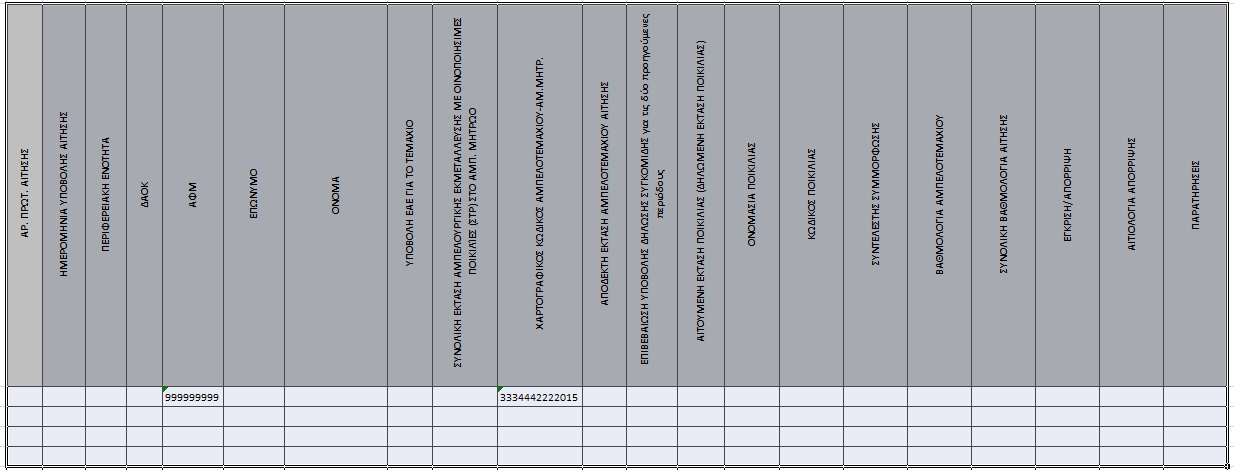 ΥΠΟΔΕΙΓΜΑ 3ΑΝΑΛΥΤΙΚΟΣ ΠΙΝΑΚΑΣ ΚΑΤΑΤΑΞΗΣ ΑΙΤΗΣΕΩΝ ΚΑΤΑ ΠΕΡΙΦ. ΕΝΟΤΗΤΑ 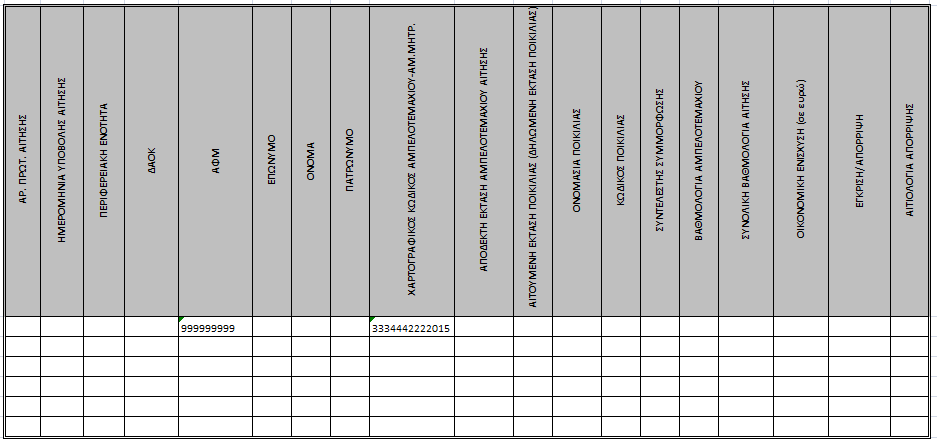 ΥΠΟΔΕΙΓΜΑ 3αΑΝΑΛΥΤΙΚΟΣ ΠΙΝΑΚΑΣ ΚΑΤΑΤΑΞΗΣ  ΑΙΤΗΣΕΩΝ ΓΙΑ ΑΝΑΡΤΗΣΗ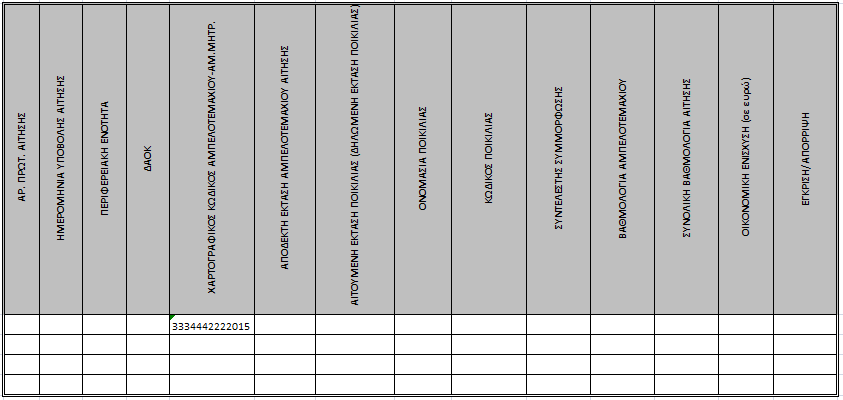 ΥΠΟΔΕΙΓΜΑ 3ΒΑΝΑΛΥΤΙΚΟΣ ΠΙΝΑΚΑΣ ΚΑΤΑΓΡΑΦΗΣ ΠΡΟΕΝΤΑΞΙΑΚΟΥ ΕΛΕΓΧΟΥ ΑΜΠΕΛΟΤΕΜΑΧΙΩΝ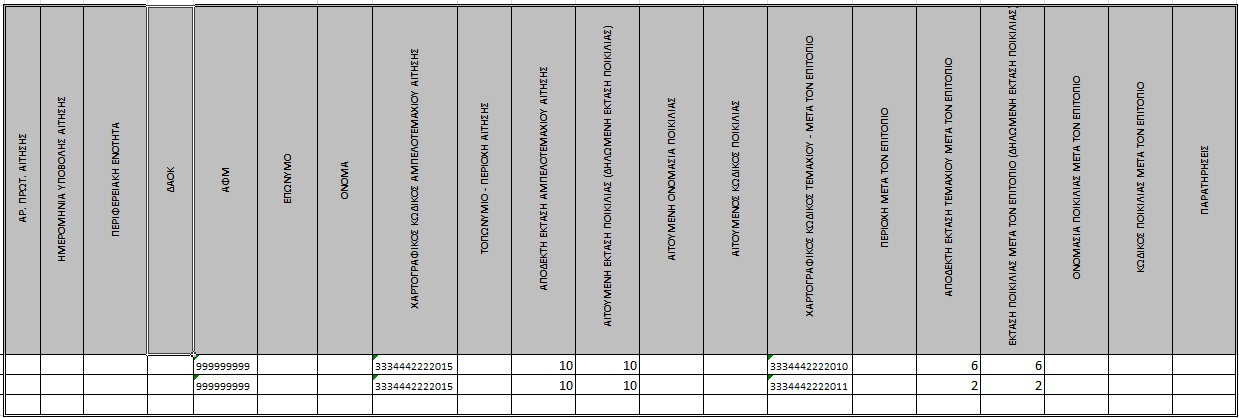 ΥΠΟΔΕΙΓΜΑ 4ΕΝΣΤΑΣΗ Υπεύθυνα δηλώνω ότι έχω υποβάλλει αίτηση για την Αμπελουργική Περίοδο 2020-2021 με .Αρ. Πρωτ. ………..………………………… στο μέτρο της «Πρώιμης Συγκομιδής» βάσει του Καν. (ΕΕ) 1308/2013 του Ευρωπαϊκού Κοινοβουλίου και του Συμβουλίου και του Καν. (ΕΕ) 1149/2016 και του Καν. (ΕΕ) 1150/2016 της Επιτροπής.ΚΑΙ ΥΠΟΒΑΛΛΩ ΕΝΣΤΑΣΗ ΩΣ ΚΑΤΩΤΕΡΩ:…………………………………………………………………………………………………………………………............................................................................................................................................................................................................………………………………………………………………………………………………………………………………………………………………………………………………………………………………………………………………………………ΘΕΩΡΕΙΤΑΙ ΤΟ ΓΝΗΣΙΟ ΤΗΣ ΥΠΟΓΡΑΦΗΣ  ΚΑΙ                                                                 ΒΕΒΑΙΩΝΕΤΑΙ ΤΟ ΝΟΜΙΜΟ ΤΗΣ ΕΚΠΡΟΣΩΠΗΣΗΣ(*2)                                                                                   Ημερομηνία:…………………         (σφραγίδα-υπογραφή)Ο /Η   ΑΙΤΩΝ /ΟΥΣΑ				  (Ονοματεπώνυμο- υπογραφή)**Διαγράφεται στην περίπτωση μη εκπροσώπησηςΥΠΟΔΕΙΓΜΑ 5ΑΝΑΛΥΤΙΚΟΣ ΠΙΝΑΚΑΣ ΚΑΤΑΤΑΞΗΣ ΑΙΤΗΣΕΩΝ ΑΝΑ Π.Ε.  ΓΙΑ ΤΟ ΜΕΤΡΟ ΤΗΣ «ΠΡΩΪΜΗΣ ΣΥΓΚΟΜΙΔΗΣ»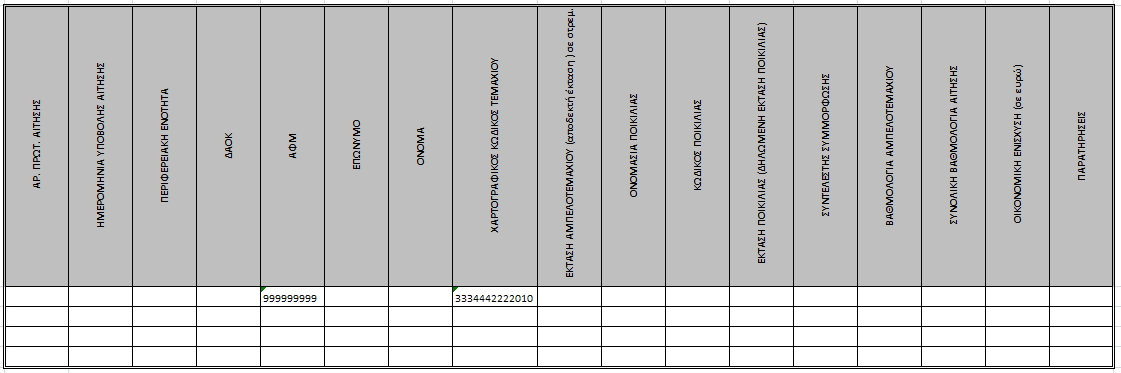 ΥΠΟΔΕΙΓΜΑ 5αΣΥΓΚΕΝΤΡΩΤΙΚΟΣ ΠΙΝΑΚΑΣ ΚΑΤΑΤΑΞΗΣ ΑΙΤΗΣΕΩΝ ΑΝΑ Π.Ε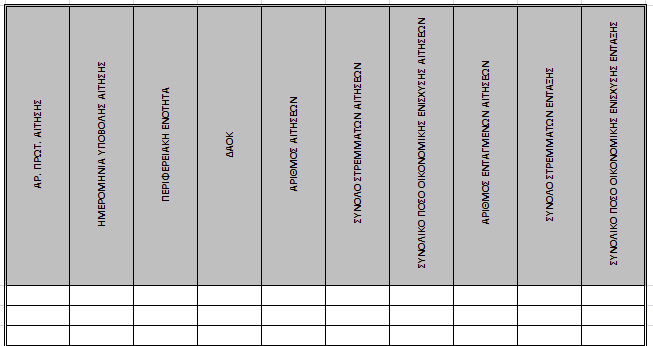 ΥΠΟΔΕΙΓΜΑ 5βΤΕΛΙΚΟΣΠΙΝΑΚΑΣΚΑΤΑΤΑΞΗΣΔΙΚΑΙΟΥΧΩΝΕΝΤΑΞΗΣ ΣΤΟ ΜΕΤΡΟ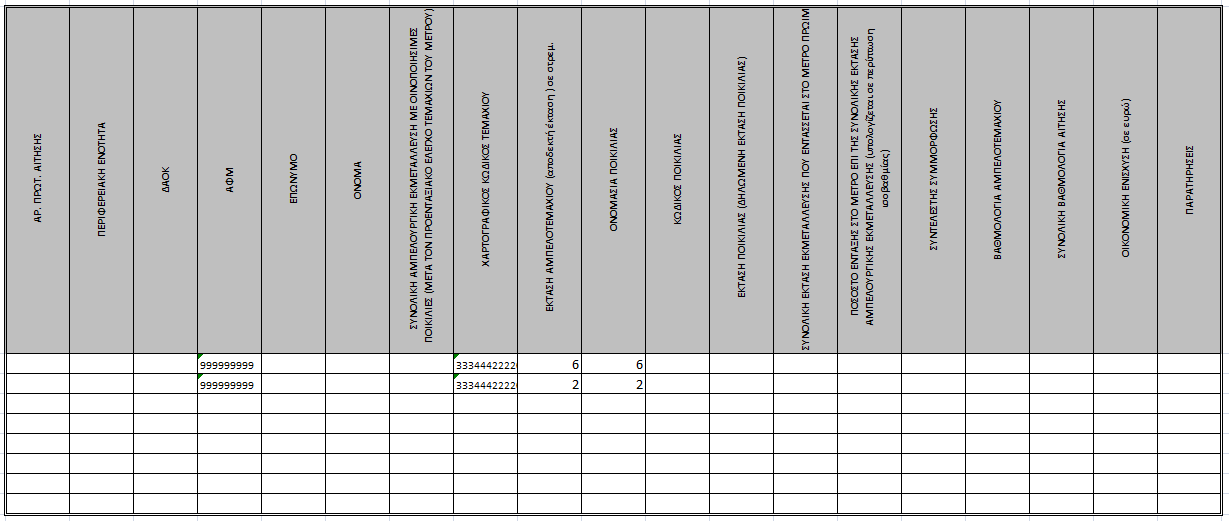 ΥΠΟΔΕΙΓΜΑ 5γΤΕΛΙΚΟΣΠΙΝΑΚΑΣΚΑΤΑΤΑΞΗΣΔΙΚΑΙΟΥΧΩΝΕΝΤΑΞΗΣΣΤΟ ΜΕΤΡΟ - ΑΝΑΡΤΗΣΗ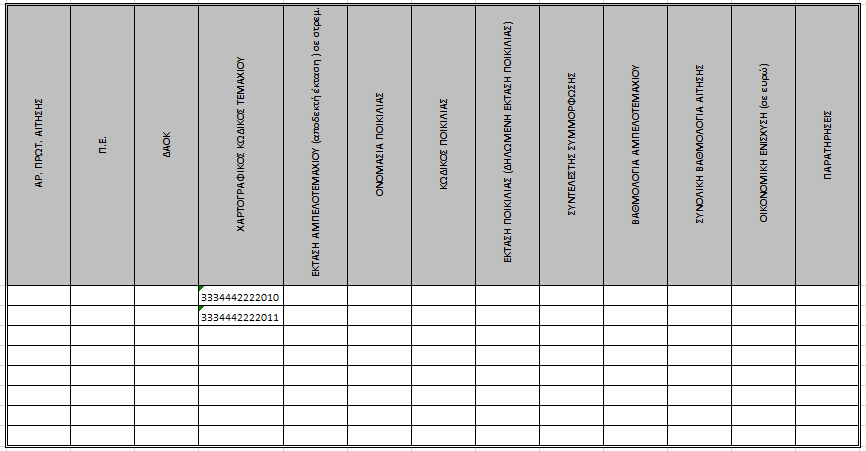 ΥΠΟΔΕΙΓΜΑ 6ΑΠΟΦΑΣΗ ΕΓΚΡΙΣΗΣΕΛΛΗΝΙΚΗ ΔΗΜΟΚΡΑΤΙΑ Ημερομηνία:ΠΕΡΙΦΕΡΕΙΑΚΗ ΕΝΟΤΗΤΑ Αριθ. Πρωτ.: ΔΙΕΥΘΥΝΣΗ ΑΓΡΟΤΙΚΗΣ ΟΙΚΟΝΟΜΙΑΣ &ΚΤΗΝΙΑΤΡΙΚΗΣ/ ΟΙΚΟΝΟΜΙΑΣ……………………………………                       ΠΡΟΣ : «κ …………………………………….. »    Ταχ. Δ/νση:      Ταχ. Κωδ. :    Θέμα :«Έγκριση ένταξης στο μέτρο της πρώιμης συγκομιδής στην Ελλάδα βάσει του Καν. (ΕΕ) 1308/2013 του Ευρωπαϊκού Κοινοβουλίου και του Συμβουλίου».ΑΠΟΦΑΣΗΟ ΔΙΕΥΘΥΝΤΗΣΑΓΡΟΤΙΚΗΣ ΟΙΚΟΝΟΜΙΑΣ &ΚΤΗΝΙΑΤΡΙΚΗΣ/ΟΙΚΟΝΟΜΙΑΣΈχοντας υπόψη :Το άρθρο 47 του Καν (ΕΕ) αριθ. 1308/2013.Τις διατάξεις της με αριθ. …………………..Υ.Α του Υπουργού Αγροτικής Ανάπτυξης και Τροφίμων. Την με αριθ. …………………………….αίτηση ένταξης του αντισυμβαλλόμενου (εταιρική επωνυμία/ ονοματεπώνυμο).ΑΠΟΦΑΣΙΖΕΙΤην έγκριση αίτησης ένταξης στο πρόγραμμα πρώιμης συγκομιδής στην Ελλάδα βάσει των Καν. (ΕΕ) 1308/2013 του Ευρωπαϊκού Κοινοβουλίου και του Συμβουλίου, (ΕΕ) 1149/2016 και 1150/2016 της Επιτροπής όπως κάθε φορά ισχύουν, του αντισυμβαλλόμενου κ. …………………………(εταιρική επωνυμία/ ονοματεπώνυμο) του ……… ……………….. (πατρώνυμο), έδρα/ κατοίκου …………….…, με Α.Φ.Μ …………….., Δ.Ο.Υ … …………….., Αριθμό Δελτίου Ταυτότητας (Α.Δ.Τ.) ............…………., ο οποίος νόμιμα εκπροσωπείται από………………………….. (ονοματεπώνυμο), με Α.Φ.Μ …………….., Δ.Ο.Υ………………., Αριθμό Δελτίου Ταυτότητας (Α.Δ.Τ.) ………………. Ο αντισυμβαλλόμενος υποχρεούται να εκτελέσει την απομάκρυνση της σταφυλικής παραγωγής στα αμπελοτεμάχια που ορίζονται κατωτέρω, το αργότερο μέχρι την 5η Ιουλίου  2021.Ο ΔIEΥΘΥΝΤΗΣΑΓΡΟΤΙΚΗΣ ΟΙΚΟΝΟΜΙΑΣ &ΚΤΗΝΙΑΤΡΙΚΗΣ/ΟΙΚΟΝΟΜΙΑΣ(ΟΝΟΜΑΤΕΠΩΝΥΜΟ, ΥΠΟΓΡΑΦΗ, ΣΦΡΑΓΙΔΑ ΤΗΣ Δ.Α.Ο.Κ)ΥΠΟΔΕΙΓΜΑ 7ΑΙΤΗΣΗ ΠΛΗΡΩΜΗΣ«Αίτηση ολοκλήρωσης και οικονομικής ενίσχυσης στο πλαίσιο συμμετοχής στο μέτρο της πρώιμης συγκομιδής στην Ελλάδα βάσει του Καν.(ΕΕ) αριθ.1308/2013 του Ευρωπαϊκού Κοινοβουλίου και του Συμβουλίου»Σε συνέχεια της με αριθ. ……………………………απόφασης έγκρισης ένταξης στο μέτρο της πρώιμης συγκομιδής στην Ελλάδα στο πλαίσιο του Καν.(ΕΕ) αριθ.1308/2013 του Ευρωπαϊκού Κοινοβουλίου και του Συμβουλίου, σας υποβάλω αίτηση πληρωμής κατόπιν  ολοκλήρωσης του μέτρου.ΘΕΩΡΕΙΤΑΙ ΤΟ ΓΝΗΣΙΟ ΤΗΣ ΥΠΟΓΡΑΦΗΣ  ΚΑΙ                                                                 ΒΕΒΑΙΩΝΕΤΑΙ ΤΟ ΝΟΜΙΜΟ ΤΗΣ ΕΚΠΡΟΣΩΠΗΣΗΣ(*2)   Ημερομηνία……………         (σφραγίδα-υπογραφή)                                                                                                           Ο /Η   ΑΙΤΩΝ /ΟΥΣΑ								                  ______________________________				(Ονοματεπώνυμο- υπογραφή)**Διαγράφεται στην περίπτωση μη εκπροσώπησηΥΠΟΔΕΙΓΜΑ 8ΚΑΤΑΓΡΑΦΗ ΕΠΙΤΟΠΙΟΥ ΕΛΕΓΧΟΥ ΥΛΟΠΟΙΗΣΗΣ ΤΟΥ ΜΕΤΡΟΥ «ΠΡΩΙΜΗΣ ΣΥΓΚΟΜΙΔΗΣ»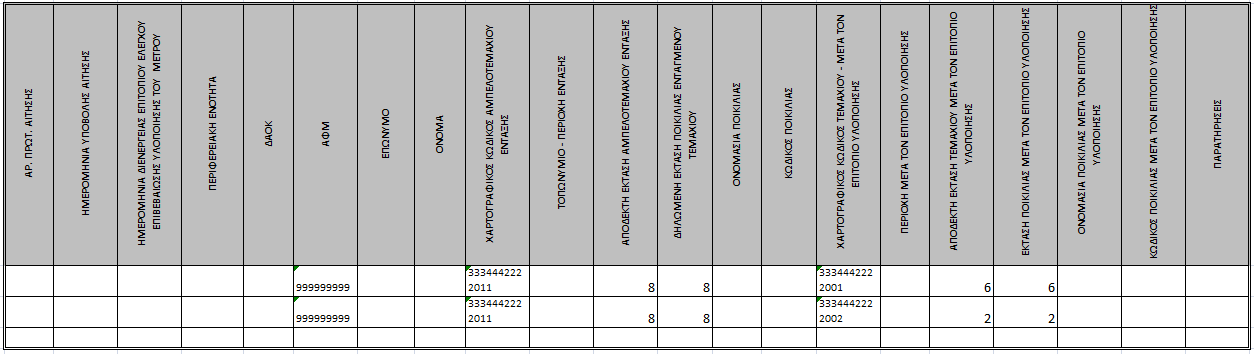 ΥΠΟΔΕΙΓΜΑ 8αΑΝΑΛΥΤΙΚΟΣ ΠΙΝΑΚΑΣ ΑΜΠΕΛΟΤΕΜΑΧΙΩΝ ΑΝΑ ΔΙΚΑΙΟΥΧΟ ΕΝΙΣΧΥΣΗΣ 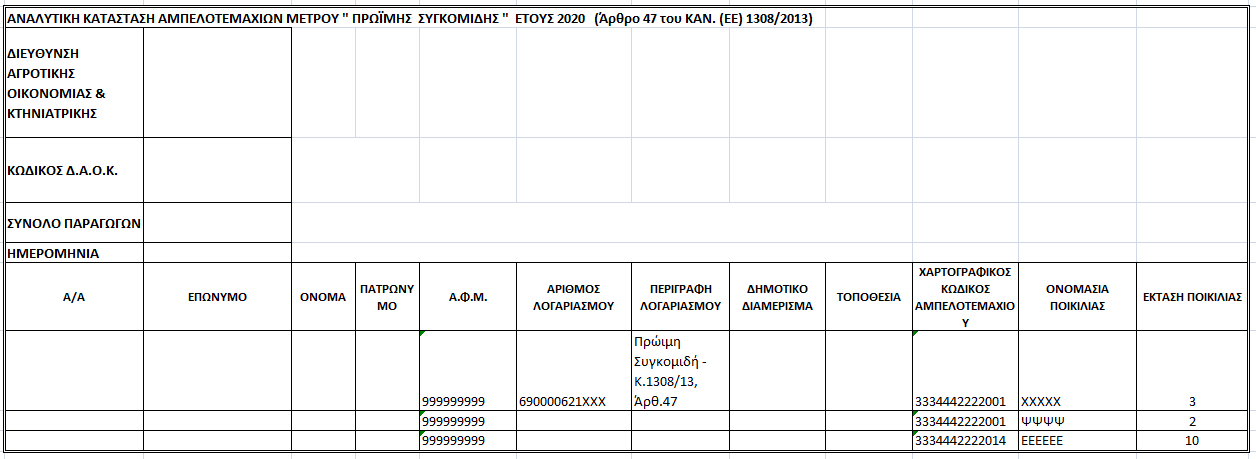 ΥΠΟΔΕΙΓΜΑ 8βΑΝΑΛΥΤΙΚΟΣ ΠΙΝΑΚΑΣ ΠΛΗΡΩΜΗΣ ΑΝΑ ΔΙΚΑΙΟΥΧΟ ΕΝΙΣΧΥΣΗΣ 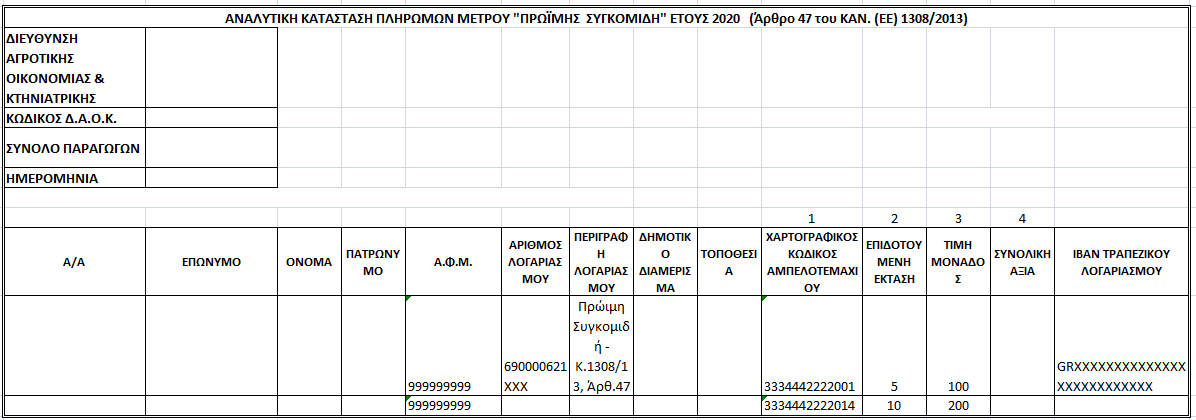  ΥΠΟΔΕΙΓΜΑ 8γΣΥΓΚΕΝΤΡΩΤΙΚΟΣ ΠΙΝΑΚΑΣ ΠΛΗΡΩΜΗΣ ΔΙΚΑΙΟΥΧΩΝ ΕΝΙΣΧΥΣΗΣ 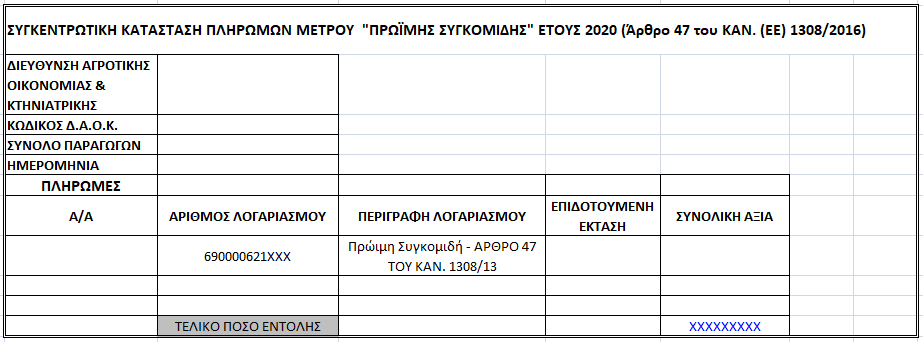 ΥΠΟΔΕΙΓΜΑ 9Α Ι Τ Η Σ ΗΕΛΛΗΝΙΚΗ ΔΗΜΟΚΡΑΤΙΑΠΕΡΙΦΕΡΕΙΑΚΗ ΕΝΟΤΗΤΑ…………………..…ΔΙΕΥΘΥΝΣΗ ΑΓΡΟΤΙΚΗΣ ΟΙΚΟΝΟΜΙΑΣ & ΚΤΗΝΙΑΤΡΙΚΗΣ…………………………………Ταχ. Δ/νση:Ταχ. Κώδικας:e-mail:Τηλέφωνο:Fax:Πληροφορίες:Θέμα «……………………………………………. του προγράμματος της πρώιμης συγκομιδής βάσει των Καν.(Ε.Ε.) 1308/2013 του Ευρωπαϊκού Κοινοβουλίου και του Συμβουλίου και των Καν.(Ε.Ε) (Ε.Ε.) 1149/2016 και 1150/2016 της Επιτροπής – Αμπελοοινικής Περιόδου 20…../20…..».ΠΡΟΣ:Ο.Π.Ε.Κ.Ε.Π.Ε.Διεύθυνση ΄Αμεσων Ενισχύσεων & ΑγοράςΤμήμα Προγραμμάτων ΦορέωνΔιεύθυνση Πληρωμών Αγροτικών ΕνισχύσεωνΤμήμα Λογιστηρίου ΠληρωμώνΔομοκού 5, 10445 ΑθήναΣας υποβάλλουμε τα κάτωθι δικαιολογητικά που αφορούν σε ……….(συνολικός αριθμός) δικαιούχους:1) Συγκεντρωτική κατάσταση θεωρημένη και σφραγισμένη από τους αρμοδίους υπαλλήλους.2) Αναλυτική κατάσταση δεόντως θεωρημένη και σφραγισμένη από τους αρμοδίους υπαλλήλους.3)Δεόντως θεωρημένο και σφραγισμένο Πρακτικό Διοικητικού Ελέγχου  4) Δεόντως θεωρημένο και σφραγισμένο Πρακτικό Επιτοπίου Ελέγχου 5) Βεβαίωση Αντιπεριφερειάρχη.Παρακαλούμε για τις δικές σας ενέργειες.Ο ΔΙΕΥΘΥΝΤΗΣ ΑΓΡΟΤΙΚΗΣ ΟΙΚΟΝΟΜΙΑΣ & ΚΤΗΝΙΑΤΡΙΚΗΣ(Ονοματεπώνυμο, Υπογραφή, Σφραγίδα της Δ.Α.Ο.Κ.)ΥΠΟΔΕΙΓΜΑ 10ΠΕΡΙΦΕΡΕΙΑΚΗ ΕΝΟΤΗΤΑ ………………………………………….ΔΙΕΥΘΥΝΣΗ ΑΓΡΟΤΙΚΗΣ ΟΙΚΟΝΟΜΙΑΣ & ΚΤΗΝΙΑΤΡΙΚΗΣ………………………….. ΤΜΗΜΑ	: ……………………………..Πληροφορίες	: …………					Ημερομηνία: ……………Ταχ. Δ/νση	: ……………………………..			Αριθ.Πρωτ.: Τηλέφωνο	: ………………………….ΠΡΟΣ:  Ο.Π.Ε.Κ.Ε.Π.Ε.Διεύθυνση Άμεσων Ενισχύσεων & Αγοράς Τμήμα Προγραμμάτων ΦορέωνΔομοκού 5Τ.Κ 10445, ΑθήναΒΕΒΑΙΩΣΗΟ ΑΝΤΙΠΕΡΙΦΕΡΕΙΑΡΧΗΣ ……………………Έχοντας υπόψη: Tην με αριθ. 394555/23-10-2000 Κ.Υ.Α «περί ανάθεσης αρμοδιοτήτων του Ο.Π.Ε.Κ.Ε.Π.Ε. στις Περιφερειακές Ενότητες της χώρας» όπως συμπληρώθηκε, τροποποιήθηκε και ισχύει, Την με αριθ. ………………………………..Υ.Α. …………………………………………(*)Βεβαιώνει ότι, πραγματοποιήθηκαν όλοι οι προβλεπόμενοι έλεγχοι του προγράμματος πρώιμης συγκομιδής αμπελοοινικής περιόδου 2020-2021, σύμφωνα με τις κείμενες κοινοτικές και εθνικές διατάξεις. Η εν λόγω βεβαίωση αντιστοιχεί στους αναλυτικούς και συγκεντρωτικούς πίνακες πληρωμής.Ο ΑΝΤΙΠΕΡΙΦΕΡΕΙΑΡΧΗΣ(Ονοματεπώνυμο, υπογραφή, σφραγίδα της Δ.Α.Ο.Κ.)	(*)Προστίθεται σημείο 3, στην περίπτωση που είναι αρμόδιος ο Αντιπεριφερειάρχης και αναγράφεται η αντίστοιχη απόφαση που αφορά στην ανάθεση για την υπογραφή της βεβαίωσης από τον Αντιπεριφερειάρχη. Ειδάλλως διαγράφεται και παραμένουν τα δύο (2) σημεία στα έχοντας υπόψη.ΥΠΟΔΕΙΓΜΑ 12ΥΠΟΔΕΙΓΜΑ 13Σχετ:   Η υπ’ αριθμ. ………………………..Έκθεση Ελέγχου Ο ΔΙΕΥΘΥΝΤΗΣ AΓΡΟΤΙΚΗΣ ΟΙΚΟΝΟΜΙΑΣ & ΚΤΗΝΙΑΤΡΙΚΗΣ(Ονοματεπώνυμο, Υπογραφή, Σφραγίδα της Δ.Α.Ο.Κ.)1 Το 20% παρακρατείται σε όλες τις περιπτώσεις εκτός εάν τα αχρεωστήτως καταβληθέντα ποσά συνδέονται με παρατυπίες ή αμέλεια που μπορούν να αποδοθούν σε υπηρεσίες του κράτους- μέλους.ΥΠΟΔΕΙΓΜΑ 14ΕΛΛΗΝΙΚΗ ΔΗΜΟΚΡΑΤΙΑ…../ …./ 20….ΠΕΡΙΦΕΡΕΙΑΚΗ ΕΝΟΤΗΤΑ        Αριθμ.Πρωτ.: Ταχ. Δ/νση:  ……………………………………….    	Ταχ. Κωδ. :    ……………………………………….                      ΠΡΟΣ : «κ…………………. »ΚΟΙΝ.: ΩΣ  Π.Δ.Θέμα : «Είσπραξη αχρεωστήτως καταβληθέντος χρηματικού ποσού».ΑΠΟΦΑΣΗΟ ΑΝΤΙΠΕΡΙΦΕΡΕΙΑΡΧΗΣΈχοντας υπόψη :Τον Ν. 992/79 «Περί οργάνωσης των Διοικητικών Υπηρεσιών για την εφαρμογή της Συνθήκης Προσχώρησης της Ελλάδος στις Ευρωπαϊκές Κοινότητες και ρύθμισης συναφών θεσμικών και οργανωτικών θεμάτων».Τις διατάξεις του Π.Δ 63/2005 «Κωδικοποίηση της Νομοθεσίας για την Κυβέρνηση & τα Κυβερνητικά Όργανα» (Φ.Ε.Κ. ’ 98 Τ.Α΄22-04-05)Το Π.Δ. 402/88 «Περί Οργανισμού του Υπουργείου Γεωργίας» όπως συμπληρώθηκε και τροποποιήθηκε με το Π.Δ. 385/94.Την υπ΄ αριθμ. 282966/09-07-2007 Κ.Υ.Α. (Β΄1205)« Έγκριση του Κανονισμού Διαδικασίας Πληρωμών του  Ν.Π.Ι.Δ. με την επωνυμία Οργανισμός Πληρωμών και Ελέγχου Κοινοτικών Ενισχύσεων Προσανατολισμού και Εγγυήσεων (Ο.Π.Ε.Κ.Ε.Π.Ε.) των ενισχύσεων που βαρύνουν τον Ειδικό Λογαριασμό Εγγυήσεων Γεωργικών Προϊόντων (Ε.Λ.Ε.Γ.Ε.Π.)»Την υπ΄ αριθμ.379286/2001 (Φ.Ε.Κ. 111/02-8-2001) απόφαση όπως συμπληρώθηκε με την υπ΄ αριθμ. 271562/2002 (Φ.Ε.Κ 1042 08/08/02) απόφαση του Υπουργού Γεωργίας «Περί εγκρίσεως του Ο.Π.Ε.Κ.Ε.Π.Ε. ως Οργανισμού Πληρωμών».Την υπ΄ αριθμ.227200/15-02-02 (ΦΕΚ 215/ 22/-02-2002) απόφαση του Υπουργού Γεωργίας «Αρμοδιότητες των Διευθύνσεων του Υπουργείου Γεωργίας μετά την κατάργηση της ΓΕΔΙΔΑΓΕΠ»Την υπ’ αριθμ. 394555/23-10-2000 ΚΥΑ περί ανάθεσης αρμοδιοτήτων του ΟΠΕΚΕΠΕ στις Νομαρχιακές Αυτοδιοικήσεις της χώρας άρθρο 1 παρ.4 όπως συμπληρώθηκε και ισχύει με την υπ’αριθμ.247410/11-08-03 ΚΥΑ άρθρ.1& 2Το άρθρο 28 του Ν. 2520/1.9.97 «επιστροφές αχρεωστήτως καταβληθέντων», όπως τροποποιήθηκε με το άρθρο 2 του Ν. 2732/30.7.99 και το άρθρο 23 του Ν. 2945/01 (Φ.Ε.Κ. Α 223/8.10.01). Την  υπ’ αριθμ.252806/04-09-06 (ΦΕΚ 1371/14-09-06 τ.Β’) απόφαση Υπουργού Αγροτικής Ανάπτυξης & Τροφίμων «Μεταβίβαση Αρμοδιότητας προς έκδοση αποφάσεων αναζήτησης παρανόμως ή αχρεωστήτως καταβληθέντων  χρηματικών ποσών και επιβολής κυρώσεων»Την υπ΄ αριθ. ……………………………….. Υ.Α. για το πρόγραμμα της πρώιμης συγκομιδής βάσει των ΚΑΝ (ΕΕ) 1308/2013 του Ευρωπαϊκού Κοινοβουλίου και του Συμβουλίου και των ΚΑΝ(Ε.Ε) 1149/2016 και 1150/2016 της Επιτροπής.Το υπ’ αριθμ. … έγγραφο της Δ.Α.Ο.Κ. ……… προς τον παραγωγό ………………..σχετικά με τη επιστροφή ή τη διατύπωση έγγραφων  παρατηρήσεων επί του αχρεωστήτως καταβληθέντος ποσού.  Την ……………… απάντηση του παραγωγού με τις έγγραφες παρατηρήσεις του στο ανωτέρω σχετικό.Την υπ’ αριθμ…… έκθεση ελέγχου ………..της Διεύθυνσης Αγροτικής Οικονομίας & Κτηνιατρικής ………………………………….Την  υπ’ αριθμ. …..…..εισηγητική έκθεση  της  Διεύθυνσης Αγροτικής Οικονομίας & Κτηνιατρικής ……….. …………….προς τον κ. Αντιπεριφερειάρχη	Από τα ανωτέρω προκύπτει ότι ο κος/ κα …………………………..εισέπραξε ως αχρεωστήτως το ποσό των ………………………..€ για το έτος/ έτη………….ΑΠΟΦΑΣΙΖΟΥΜΕΤην ανάκτηση απότον κ. ………………………με Α.Φ.Μ …………………..Δ.Ο.Υ …………………….ως αχρεωστήτως καταβληθέντα, για οικονομικές ενισχύσεις που εισέπραξε στα πλαίσια του μέτρου της «πρώιμης συγκομιδής» για το έτος  ……….  των παρακάτω χρηματικών ποσών : ΚΕΦΑΛΑΙΟ …………ΕΥΡΩΠΟΙΝΗ         …….…….»( μόνο εφόσον προβλέπεται ποινή από το καθεστώς)ΤΟΚΟΙ          .…………»   ΣΥΝΟΛΟ    …………   »Το ανωτέρω ποσό των …….. Ευρώ προσαυξάνεται με τους αναλογούντες τόκους ……. Ευρώ για την χρονική περίοδο από ……. μέχρι και την ………. και με βάση το επιτόκιο ίσο προς το μισό του επιτοκίου των εντόκων γραμματίων του Δημοσίου ετήσιας διάρκειας, το οποίο ισχύει κατά την έκδοση της απόφασης προς επιστροφή (Ν.2945/2001 άρθρο 23 παρ. 28).Το ποσό των ………………….€, Θα πρέπει να καταβληθεί μέσα σε ένα μήνα (30 ημέρες) από την λήψη της παρούσας απόφασης στο λογαριασμό  στην Τράπεζα ΠΕΙΡΑΙΩΣ και στο λογαριασμό υπέρ Ε.Λ.Ε.ΓΕ.Π.  Νο 6445030050014 (IBANGR3001710170006445030050014) που τηρεί ο Ο.Π.Ε.Κ.Ε.Π.Ε..Από το τελικό ποσό πληρωμής, το 20% να παρακρατηθεί ως έσοδο της χώρας σύμφωνα με το άρθρο 32 § 2 ΚΑΝ(ΕΚ)1290/05.  Σε περίπτωση μη καταβολής του ανωτέρω ποσού και χωρίς άλλη ειδοποίηση η αρμόδια υπηρεσία να προβεί στη βεβαίωση του εν λόγω ποσού στην αρμόδια για την φορολογία εισοδήματος Δ.Ο.Υ (Κ.Α.Ε  43085), για την είσπραξή του κατά τις διατάξεις περί εισπράξεως Δημοσίων Εσόδων.Επίσης σε περίπτωση υπάρξεως άλλης αναγνωρισμένης και εκκαθαρισμένης απαίτησης του κ……………… σε βάρος του Ε.Λ.Ε.ΓΕ.Π, θα ακολουθήσει συμψηφισμός μέχρι ολοσχερούς εισπράξεως του οφειλόμενου ποσού.Κατά της παρούσας απόφασης , ο υπόχρεος δικαιούται να προσφύγει ενώπιον του αρμόδιου διοικητικού πρωτοδικείου, εντός προθεσμίας τριάντα (30) ημερών από την επίδοση της απόφασης. Τα ένδικα μέσα της ανακοπής, εφέσεως, αναθεωρήσεως, τριτανακοπής και αναιρέσεως ασκούνται σε κάθε περίπτωση μέσα σε προθεσμία τριάντα (30)ημερών από την κοινοποίηση της απόφασης.Ο αρμόδιος δικαστικός επιμελητής να επιδώσει νόμιμα την παρούσα, μαζί με την αριθμ………..έκθεση ελέγχου, προς εκείνον προς τον οποίο απευθύνεται, προς γνώση του και για τις νόμιμες συνέπειες.		   Ο ΑΝΤΙΠΕΡΙΦΕΡΕΙΑΡΧΗΣ…………………………(Ονοματεπώνυμο, Υπογραφή, Σφραγίδα της Υπηρεσίας)ΠΙΝΑΚΑΣ ΔΙΑΝΟΜΗΣΓραφείο ΑντιπεριφερειάρχηΔ.Α.Ο.Κ. ……………… - Τμήμα ………..…………………..…………………..Υπουργείο Αγροτικής Ανάπτυξης & ΤροφίμωνΔιεύθυνση Νομοπαρασκευαστικού Έργου & Νομικών Υποθέσεων-Τμήμα Νομικό Κ.Ο.Α Ο.Π.Ε.Κ.Ε.Π.Ε. Διεύθυνση Άμεσων Ενισχύσεων και Αγοράς – Τμήμα Προγραμμάτων ΦορέωνΔιεύθυνση Πληρωμών Αγροτικών Ενισχύσεωνα. Τμήμα Παρακολούθησης Αχρεωστήτως Καταβληθέντων β.  Τμήμα Λογιστηρίου ΠληρωμώνΑπό 01/01/2007 ο ΚΑΝ(ΕΚ)595/91 καταργείται και αντικαθίσταται από τον ΚΑΝ(ΕΚ) 1848/06.   Για υποθέσεις οι οποίες είχαν ήδη ανακοινωθεί στην Ε.Ε πριν τις 31/12/06 με βάση τον ΚΑΝ(ΕΚ) 595/91, και για ποσά όπου η κοινοτική συμμετοχή είναι άνω των 4.000€, η απόφαση καταλογισμού αποστέλλεται  και στην αναφερόμενη Διεύθυνση (έγγραφα της ανωτέρω Δ/νσης 257882/27-05-04  & 313836/10-10-05).Για υποθέσεις που ανακοινώθηκαν μετά της 31/12/06 στην Ε.Ε με βάση τον ΚΑΝ(ΕΚ) 1848/2006 (έγγραφο της ανωτέρω Δ/νσης282059/16-04-07) και για ποσά όπου η κοινοτική συμμετοχή είναι άνω των 10.000€  η απόφαση καταλογισμού αποστέλλεται και στην αναφερόμενη Δ/νση. -το ποσό των 4.000€ ή 10.000€  αφορά μόνο το αχρεωστήτως καταβληθέν ποσό και όχι  το συνολικό ποσό δηλαδή με ποινές και τόκους-Άρθρο 27Έναρξη ισχύος1.Οι διατάξεις της παρούσας απόφασης εφαρμόζονται για τις αιτήσεις της περιόδου 2020-2021.     2. Η απόφαση αυτή να δημοσιευθεί στην Εφημερίδα της Κυβερνήσεως.ΦΩΤΕΙΝΗ ΑΡΑΜΠΑΤΖΗΑ/ΑΠΟΙΚΙΛΙΑΟΙΚΟΝΟΜΙΚΗ ΑΠΟΖΗΜΙΩΣΗ €/ΣΤΡΕΜΜΑ1Σαββατιανό B.205,02Ροδίτης Rs.305,03Aγιωργίτικο Ν.306,54Λιάτικο N.161,05Ξινόμαυρο N.234,56Ασύρτικο Β.212,07Μοσχάτο Αμβούργου Ν.390,08Cabernet Sauvignon N.205,09Μοσχάτο άσπρο/Σπίνας Β.231,010Merlot N.228,011Κοτσιφάλι Ν.215,012Syrah N.277,013Ρωμέικο Ν.225,014Μοσχοφίλερο Ν.310,015Φωκιανό Ν.162,016Μανδηλαριά Ν.185,017Sauvignon Blanc B.247,018Μοσχάτο Αλεξανδρείας Β.231,019Chardonnay B.248,020Μαλαγουζιά Β.250,021Φιλέρι Rs.198,022Βηλάνα Β.300,023Σκιαδόπουλο Β.180,024Μαυροδάφνη Ν.254,025Λημνιό Ν.270,026Αθήρι Β.158,527Ντεμπίνα Ν.217,028Ρομπόλα Ν.180,0Α/ΑΠΟΙΚΙΛΙΑΣΥΝΤΕΛΕΣΤΗΣ ΣΥΜΜΟΡΦΩΣΗΣ1ΡΟΔΙΤΗΣ 1002ΜΟΣΧΑΤΟ ΑΣΠΡΟ/ΣΠΙΝΑΣ1003ΜΟΣΧΑΤΟ ΑΛΕΞΑΝΔΡΕΙΑΣ1004ΣΑΒΒΑΤΙΑΝΟ1005ΜΟΣΧΑΤΟ ΑΜΒΟΥΡΓΟΥ1006ΜΑΛΑΓΟΥΖΙΑ1007Cabernet Sauvignon808MERLOT809ΚΟΤΣΙΦΑΛΙ8010ΑΓΙΩΡΓΙΤΙΚΟ 8011ΒΗΛΑΝΑ8012ΜΟΣΧΟΦΙΛΕΡΟ8013CHARDONNAY6014SYRAH6015Sauvignon Blanc6016ΑΘΗΡΙ6017ΛΙΑΤΙΚΟ6018ΜΑΝΔΗΛΑΡΙΑ6019ΜΑΥΡΟΔΑΦΝΗ4020ΡΩΜΕΙΚΟ4021ΞΥΝΟΜΑΥΡΟ4022ΡΟΜΠΟΛΑ4023ΛΗΜΝΙΟ4024ΦΩΚΙΑΝΟ2025ΝΤΕΜΠΙΝΑ2026ΦΙΛΕΡΙ2027ΣΚΙΑΔΟΠΟΥΛΟ 2028ΑΣΥΡΤΙΚΟ20Αρ. ΑίτησηςΚωδικός ΑμπελοτεμαχίουΈκτασηαμπελοτεμαχίου(στρ.)ΠοικιλίαΣυντελεστής ΣυμμόρφωσηςΒαθμολογίααμπελοτεμαχίουΣυνολικήΒαθμολογία αίτησης 001α/α   1α/α   2α/α   3254ΡΟΔΙΤΗΚΟΤΣΙΦΑΛΙΑΣΥΡΤΙΚΟ1007040200350160710/11ΣΥΝΟΛΟ 11 στρ.71064,54Ποσό προστίμου που υποβλήθηκε με βάση τον Ν. 4235/14Ποσοστό μείωσης της καταβλητέας ενίσχυσηςαπό 5.000€ έως 10.000 €2%από 10.001€ έως 30.000€5%από 30.001€ έως 50.000€10%Αίτηση-Υπεύθυνη Δήλωση ένταξης (Υπόδειγμα 1)Πρακτικό Πρωτοβάθμιου Διοικητικού Ελέγχου (Υπόδειγμα 2) Αναλυτικός Πίνακας Αιτήσεων Πρωτοβάθμιου Διοικητικού Ελέγχου (Υπόδειγμα 2α)Αναλυτικός Πίνακας Κατάταξης Αιτήσεων ανά Π.Ε (Υπόδειγμα 3) Αναλυτικός Πίνακας Κατάταξης Αιτήσεων για ανάρτηση (Υπόδειγμα 3α) Αναλυτικός Πίνακας Καταγραφής  Προενταξιακού Ελέγχου αμπελοτεμαχίων (Υπόδειγμα 3β)Ένσταση (Υπόδειγμα 4)Αναλυτικός Πίνακας Κατάταξης Αιτήσεων ανά Π.Ε (Υπόδειγμα 5) Συγκεντρωτικός Πίνακας Κατάταξης Αιτήσεων ανά Π.Ε (Υπόδειγμα 5α)Τελικός πίνακας κατάταξης δικαιούχων ένταξης στο μέτρο (Υπόδειγμα 5β)Τελικός πίνακας κατάταξης δικαιούχων ένταξης στο μέτρο για ανάρτηση (Υπόδειγμα 5γ)Απόφαση Έγκρισης (Υπόδειγμα 6) Αίτηση Πληρωμής (Υπόδειγμα 7) Πίνακας Καταγραφής Επιτόπιου Ελέγχου Υλοποίησης «Πρώιμης Συγκομιδής» (Υπόδειγμα 8)Αναλυτικός Πίνακας Αμπελοτεμαχίων ανά δικαιούχο ενίσχυσης (Υπόδειγμα 8α) Αναλυτικός Πίνακας Πληρωμής ανά δικαιούχο ενίσχυσης (Υπόδειγμα 8β) Συγκεντρωτικός Πίνακας Πληρωμής δικαιούχων ενίσχυσης (Υπόδειγμα 8γ)Αίτηση της Δ/νσης Αγροτικής Οικονομίας & Κτηνιατρικής/Αγροτικής Οικονομίας προς τον Ο.Π.Ε.Κ.Ε.Π.Ε. για καταβολή οικονομικής ενίσχυσης (Υπόδειγμα 9 )Βεβαίωση Αντιπεριφερειάρχη (Υπόδειγμα 10)Ανάκτηση αχρεωστήτωςκαταβληθέντων ποσών(Υπόδειγμα 11)Έκθεση Ελέγχου προς Αντιπεριφερειάρχη  που αφορά την επιστροφή αχρεωστήτως καταβληθέντων ποσών από τον/ την παραγωγό (Υπόδειγμα 12)Εισηγητική έκθεση προς Αντιπεριφερειάρχηγια έκδοση απόφασης  επιστροφής αχρεωστήτως καταβληθέντος ποσού από τον/την παραγωγό (Υπόδειγμα 13)Απόφαση Αντιπεριφερειάρχη για είσπραξη αχρεωστήτως καταβληθέντος χρηματικού ποσού (Υπόδειγμα 14)Περιληπτική κατάσταση βεβαίωσης επιστροφής οικ. ενισχύσεων – επιδοτήσεων υπέρ Ε.Λ.Ε.ΓΕ.Π. (Υπόδειγμα 15)Χρηματικός κατάλογος επιστροφής οικονομικών ενισχύσεων – επιδοτήσεων (Υπόδειγμα 16)ΠΡΟΣ: ΠΕΡΙΦΕΡΕΙΑΚΗ ΕΝΟΤΗΤΑ………………………..ΔΙΕΥΘΥΝΣΗ ΑΓΡΟΤΙΚΗΣ OIKONOMIΑΣ & ΚΤΗΝΙΑΤΡΙΚΗΣ/ ΟΙΚΟΝΟΜΙΑΣ……………………………………………………….ΑΡΙΘΜ. ΠΡΩΤ……………………………..                               ΗΜΕΡΟΜΗΝΙΑ…………………………… (Συμπληρώνεται από την Δ.Α.Ο.Κ.)ΣΤΟΙΧΕΙΑ ΑΙΤΟΥΝΤΟΣ:ΕΠΩΝΥΜΟ:……………………………………………………………ΟΝΟΜΑ…………………………………ΟΝΟΜΑ ΠΑΤΡΟΣ:……………………………………………………ΟΝΟΜΑ ΜΗΤΡΟΣ…………………………………….………………Ή ΕΠΩΝΥΜΙΑ ΝΟΜΙΚΟΥ ΠΡΟΣΩΠΟΥ:……………………………………………………………………………………ΕΔΡΑ:……………………………………………………………………………………..………………………………………ΔΗΜΟΤΙΚΟ ΔΙΑΜΕΡΙΣΜΑ / ΚΟΙΝΟΤΗΤΑ:..….……………………………………………………………………………ΠΟΛΗ:…………………………ΟΔΟΣ…………………………ΑΡΙΘΜ…………………….ΤΚ…..…………………………………………ΤΗΛΕΦΩΝΟ:………………………………………… FAX………………………………………….…………………………………………..ΗΛΕΚΤΡΟΝΙΚΗΔ/ΝΣΗ (e-mailaddress):…………………………………………………………….…….AΔΤ ……………………………………………  ΑΦΜ: …………………………………………………….ΑΡΙΘΜΟΣΤΡΑΠΕΖΙΚΟΥ ΛΟΓΑΡΙΑΣΜΟΥ:……………………..…….………… ……………………………....ΥΠΟΚΑΤΑΣΤΗΜΑ ΤΡΑΠΕΖΗΣ:……………………………………………………………………………………… ……………..ΣΤΟΙΧΕΙΑ ΝΟΜΙΜΟΥ ΕΚΠΡΟΣΩΠΟΥ:ΟΝΟΜΑΤΕΠΩΝΥΜΟ:……………………………………………………..ΟΝΟΜΑ ΠΑΤΡΟΣ:……………………………………………….ΑΡΙΘ.ΔΕΛΤ.ΤΑΥΤΟΤΗΤΑΣ……………………………………….ΑΦΜ:……………………………………………………………………ΠΟΛΗ:…………………………ΟΔΟΣ:………………………………ΑΡΙΘΜ:…………………ΤΚ:………………………………………ΤΗΛΕΦΩΝΟ:…………………………………………FAX:………………………………………… …… …………………………...ΗΛΕΚΤΡΟΝΙΚΗΔ/ΝΣΗ (e-mail address):………………………………………………………………………………ΑΑ/ΑΚΩΔΙΚΟΣ ΑΜΠΕΛΟΤΕΜΑΧΙΟΥ ΑΜΠΕΛΟΥΡΓΙΚΟΥ ΜΗΤΡΩΟΥ (ΣΤΡ.)ΠΕΡΙΟΧΗΠΟΙΚΙΛΙΑΕΚΤΑΣΗ ΑΜΠΕΛΟΤΕΜΑΧΙΟΥ(ΣΤΡ.)ΕΚΤΑΣΗ ΠΟΙΚΙΛΙΑΣ*(ΣΤΡ.)ΚΩΔΙΚΟΣ ΤΕΜΑΧΙΟΥ ΕΝΙΑΙΑΣ ΕΝΙΣΧΥΣΗΣΟΙΚΟΝΟΜΙΚΗ ΕΝΙΣΧΥΣΗΕΥΡΩ/ΣΤΡ.ΝΝΑΙΟΟΧΙΙ.ΕΛΕΓΧΟΣ ΚΡΙΤΗΡΙΩΝ  ΕΠΙΛΕΞΙΜΟΤΗΤΑΣ  (ΑΡΘΡΟ 10 ΤΗΣ Υ.Α):Ι.ΕΛΕΓΧΟΣ ΚΡΙΤΗΡΙΩΝ  ΕΠΙΛΕΞΙΜΟΤΗΤΑΣ  (ΑΡΘΡΟ 10 ΤΗΣ Υ.Α):Α) Η ΑΙΤΗΣΗ ΕΙΝΑΙ ΕΜΠΡΟΘΕΣΜΗΑ) Η ΑΙΤΗΣΗ ΕΙΝΑΙ ΕΜΠΡΟΘΕΣΜΗΒ) Η ΑΙΤΗΣΗ ΣΥΝΟΔΕΥΕΤΑΙ ΑΠΟ ΟΛΑ ΤΑ ΑΠΑΡΑΙΤΗΤΑ ΔΙΚΑΙΟΛΟΓΗΤΙΚΑΒ) Η ΑΙΤΗΣΗ ΣΥΝΟΔΕΥΕΤΑΙ ΑΠΟ ΟΛΑ ΤΑ ΑΠΑΡΑΙΤΗΤΑ ΔΙΚΑΙΟΛΟΓΗΤΙΚΑΓ) ΙΣΧΥΟΥΝ ΟΛΕΣ ΟΙ ΑΠΑΡΑΙΤΗΤΕΣ ΠΡΟΫΠΟΘΕΣΕΙΣ ΤΟΥ ΑΡΘΡΟΥ 8 ΓΙΑ ΤΟ/ΤΑ ΑΜΠΕΛΟΤΑΜΑΧΙΟ/ΑΓ) ΙΣΧΥΟΥΝ ΟΛΕΣ ΟΙ ΑΠΑΡΑΙΤΗΤΕΣ ΠΡΟΫΠΟΘΕΣΕΙΣ ΤΟΥ ΑΡΘΡΟΥ 8 ΓΙΑ ΤΟ/ΤΑ ΑΜΠΕΛΟΤΑΜΑΧΙΟ/ΑΙΙ.  ΕΛΕΓΧΟΣ ΑΠΑΡΑΙΤΗΤΩΝ ΔΙΚΑΙΟΛΟΓΗΤΙΚΩΝ  (κατά περίπτωση):ΙΙ.  ΕΛΕΓΧΟΣ ΑΠΑΡΑΙΤΗΤΩΝ ΔΙΚΑΙΟΛΟΓΗΤΙΚΩΝ  (κατά περίπτωση):Δήλωση αμπελοκαλλιέργειας  (εκτυπωμένη από το Αμπ. Μητρώο)Δήλωση αμπελοκαλλιέργειας  (εκτυπωμένη από το Αμπ. Μητρώο)Δηλώσεις συγκομιδής για τις δύο τουλάχιστον αμπελουργικές περιόδους που προηγούνται της περιόδου ένταξης στο πρόγραμμα.Δηλώσεις συγκομιδής για τις δύο τουλάχιστον αμπελουργικές περιόδους που προηγούνται της περιόδου ένταξης στο πρόγραμμα.Δήλωση εκμετάλλευσης στα πλαίσια της ενιαίας ενίσχυσηςΔήλωση εκμετάλλευσης στα πλαίσια της ενιαίας ενίσχυσηςΦωτοτυπία των δύο όψεων της αστυνομικής ταυτότηταςΦωτοτυπία των δύο όψεων της αστυνομικής ταυτότηταςΦωτοτυπία του εκκαθαριστικού της εφορίας ή της φορολογικής δήλωσηςΦωτοτυπία του εκκαθαριστικού της εφορίας ή της φορολογικής δήλωσηςΦωτοτυπία της 1ης σελίδας του βιβλιαρίου τραπέζης με τον αριθμό τραπεζικού λογαριασμού.Φωτοτυπία της 1ης σελίδας του βιβλιαρίου τραπέζης με τον αριθμό τραπεζικού λογαριασμού.ΙΙΙ. ΕΛΕΓΧΟΣ ΑΠΑΡΑΙΤΗΤΩΝ ΠΡΟΫΠΟΘΕΣΕΩΝΙΙΙ. ΕΛΕΓΧΟΣ ΑΠΑΡΑΙΤΗΤΩΝ ΠΡΟΫΠΟΘΕΣΕΩΝ1. Οι εκτάσεις είναι φυτεμένες με τις οινοποιήσιμες ποικιλίες του Πίνακα 1 του άρθρου 9 της Υ.Α 1. Οι εκτάσεις είναι φυτεμένες με τις οινοποιήσιμες ποικιλίες του Πίνακα 1 του άρθρου 9 της Υ.Α 2.  Οι εκτάσεις είναι καταχωρισμένες στο αμπελουργικό μητρώο2.  Οι εκτάσεις είναι καταχωρισμένες στο αμπελουργικό μητρώο3. Για τις εν λόγω εκτάσεις έχουν υποβληθεί οι δηλώσεις συγκομιδής ή και δηλώσεις παραγωγής  των δύο προηγούμενων ετών 3. Για τις εν λόγω εκτάσεις έχουν υποβληθεί οι δηλώσεις συγκομιδής ή και δηλώσεις παραγωγής  των δύο προηγούμενων ετών 4. Για τις εν λόγω εκτάσεις έχουν υποβληθεί Αίτηση Ενιαίας Ενίσχυσης για το τρέχον ημερολογιακό έτος4. Για τις εν λόγω εκτάσεις έχουν υποβληθεί Αίτηση Ενιαίας Ενίσχυσης για το τρέχον ημερολογιακό έτος5. ΄Εχουν τηρηθεί οι υποχρεώσεις που απορρέουν από τις εθνικές και κοινοτικές διατάξεις για το σύνολο της αμπελουργικής εκμετάλλευσης  5. ΄Εχουν τηρηθεί οι υποχρεώσεις που απορρέουν από τις εθνικές και κοινοτικές διατάξεις για το σύνολο της αμπελουργικής εκμετάλλευσης  6. Το μέγεθος της φυτεμένης έκτασης του κάθε αμπελοτεμαχίου είναι  ≥ 1 στρέμματος6. Το μέγεθος της φυτεμένης έκτασης του κάθε αμπελοτεμαχίου είναι  ≥ 1 στρέμματος7.   Το/τα αμπελοτεμάχια έχει/έχουν φυτευθεί πριν από το έτος 20187.   Το/τα αμπελοτεμάχια έχει/έχουν φυτευθεί πριν από το έτος 2018ΙV. ΠΡΑΓΜΑΤΟΠΟΙΗΘΗΚΕ ΔΙΑΣΤΑΥΡΩΣΗ:ΙV. ΠΡΑΓΜΑΤΟΠΟΙΗΘΗΚΕ ΔΙΑΣΤΑΥΡΩΣΗ:ΜΕΤΑΞΎ ΤΩΝ  στοιχείων της αποβληθείσας αίτησης με τα αντίστοιχα  του αμπελουργικού μητρώουΜΕΤΑΞΎ ΤΩΝ  στοιχείων της αποβληθείσας αίτησης με τα αντίστοιχα  του αμπελουργικού μητρώουΑ/ΑΚωδικός ΑμπελοτεμαχίουΈκτασηαμπελοτεμαχίου(στρ.)ΠοικιλίαΣυντελεστής ΣυμμόρφωσηςΒαθμολογίααμπελοτεμαχίουΣυνολικήΒαθμολογία αίτησης ΣΥΝΟΛΟ ΠΡΟΣ: ΠΕΡΙΦΕΡΕΙΑΚΗ ΕΝΟΤΗΤΑ………………………..ΔΙΕΥΘΥΝΣΗ ΑΓΡΟΤΙΚΗΣ OIKONOMIΑΣ & ΚΤΗΝΙΑΤΡΙΚΗΣ/ ΟΙΚΟΝΟΜΙΑΣ……………………………………………………….ΑΡΙΘΜ. ΠΡΩΤ……………………………..                               ΗΜΕΡΟΜΗΝΙΑ…………………………… (Συμπληρώνεται από την Δ.Α.Ο.Κ.)ΣΤΟΙΧΕΙΑ ΑΙΤΟΥΝΤΟΣ:ΕΠΩΝΥΜΟ:……………………………………………………………ΟΝΟΜΑ……………………………ΟΝΟΜΑ ΠΑΤΡΟΣ:……………………………………………………ΟΝΟΜΑ ΜΗΤΡΟΣ…………………………………….………………Ή ΕΠΩΝΥΜΙΑ ΝΟΜΙΚΟΥ ΠΡΟΣΩΠΟΥ:……………………………………………………………………………………ΕΔΡΑ:……………………………………………………………………………………..………………………………………ΔΗΜΟΤΙΚΟ ΔΙΑΜΕΡΙΣΜΑ / ΚΟΙΝΟΤΗΤΑ:..….……………………………………………………………………………ΠΟΛΗ:…………………………ΟΔΟΣ…………………………ΑΡΙΘΜ…………………….ΤΚ…..…………………………ΤΗΛΕΦΩΝΟ:………………………………………… FAX………………………………………….…………………………………………..ΗΛΕΚΤΡΟΝΙΚΗΔ/ΝΣΗ (e-mail address):…………………………………………………………….…….AΔΤ ……………………………………………  ΑΦΜ: …………………………………………………….ΑΡΙΘΜΟΣΤΡΑΠΕΖΙΚΟΥ ΛΟΓΑΡΙΑΣΜΟΥ:……………………..…….………… ……………………………....ΥΠΟΚΑΤΑΣΤΗΜΑ ΤΡΑΠΕΖΗΣ:……………………………………………………………………………………… ……………..ΣΤΟΙΧΕΙΑ ΝΟΜΙΜΟΥ ΕΚΠΡΟΣΩΠΟΥ:ΟΝΟΜΑΤΕΠΩΝΥΜΟ:…………………………………………………ΟΝΟΜΑ ΠΑΤΡΟΣ:……………………………………………….ΑΡΙΘ.ΔΕΛΤ.ΤΑΥΤΟΤΗΤΑΣ……………………………………….ΑΦΜ:………………………………………………………ΠΟΛΗ:…………………………ΟΔΟΣ:………………………………ΑΡΙΘΜ:…………………ΤΚ:…………………………ΤΗΛΕΦΩΝΟ:…………………………………………FAX:………………………………………… …… ΗΛΕΚΤΡΟΝΙΚΗΔ/ΝΣΗ (e-mail address):………………………………………………………………………………Α/ΑΚΩΔΙΚΟΣ ΑΜΠΕΛΟΤΕΜΑΧΙΟΥ ΑΜΠΕΛΟΥΡΓΙΚΟΥ ΜΗΤΡΩΟΥ (ΣΤΡ.)ΠΕΡΙΟΧΗΠΟΙΚΙΛΙΑΕΚΤΑΣΗ ΑΜΠΕΛΟΤΕΜΑΧΙΟΥ(ΣΤΡ.)ΕΚΤΑΣΗ ΠΟΙΚΙΛΙΑΣ(ΣΤΡ.)ΟΙΚΟΝΟΜΙΚΗ ΕΝΙΣΧΥΣΗΕΥΡΩ/ΣΤΡ.ΠΡΟΣ: ΠΕΡΙΦΕΡΕΙΑΚΗ ΕΝΟΤΗΤΑ………………………..ΔΙΕΥΘΥΝΣΗ ΑΓΡΟΤΙΚΗΣ OIKONOMIΑΣ & ΚΤΗΝΙΑΤΡΙΚΗΣ/ ΟΙΚΟΝΟΜΙΑΣ……………………………………………………….ΑΡΙΘΜ. ΠΡΩΤ……………………………..                               ΗΜΕΡΟΜΗΝΙΑ…………………………… (Συμπληρώνεται από την Δ.Α.Ο.Κ.)ΣΤΟΙΧΕΙΑ ΑΙΤΟΥΝΤΟΣ:ΕΠΩΝΥΜΟ:……………………………………………………………ΟΝΟΜΑ………………………ΟΝΟΜΑ ΠΑΤΡΟΣ:……………………………………………………ΟΝΟΜΑ ΜΗΤΡΟΣ…………………………………….………………Ή ΕΠΩΝΥΜΙΑ ΝΟΜΙΚΟΥ ΠΡΟΣΩΠΟΥ:………………………………………………………………………………ΕΔΡΑ:……………………………………………………………………………………..………………………………ΔΗΜΟΤΙΚΟ ΔΙΑΜΕΡΙΣΜΑ / ΚΟΙΝΟΤΗΤΑ:..….………………………………………………………………………ΠΟΛΗ:…………………………ΟΔΟΣ…………………………ΑΡΙΘΜ…………………….ΤΚ…..…………………ΤΗΛΕΦΩΝΟ:………………………………………… FAX………………………………………….…………………………………………..ΗΛΕΚΤΡΟΝΙΚΗΔ/ΝΣΗ (e-mail address):…………………………………………………………….…….AΔΤ ……………………………………………  ΑΦΜ: …………………………………………………….ΑΡΙΘΜΟΣΤΡΑΠΕΖΙΚΟΥ ΛΟΓΑΡΙΑΣΜΟΥ:……………………..…….………… ……………………………....ΥΠΟΚΑΤΑΣΤΗΜΑ ΤΡΑΠΕΖΗΣ:……………………………………………………………………………………… ΣΤΟΙΧΕΙΑ ΝΟΜΙΜΟΥ ΕΚΠΡΟΣΩΠΟΥ:ΟΝΟΜΑΤΕΠΩΝΥΜΟ:……………………………………………………..ΟΝΟΜΑ ΠΑΤΡΟΣ:……………………………………ΑΡΙΘ.ΔΕΛΤ.ΤΑΥΤΟΤΗΤΑΣ…………………………….ΑΦΜ:…………………………………………………………ΠΟΛΗ:…………………………ΟΔΟΣ:………………………………ΑΡΙΘΜ:…………………ΤΚ:…………………ΤΗΛΕΦΩΝΟ:…………………………………………FAX:………………………………………… …… ΗΛΕΚΤΡΟΝΙΚΗΔ/ΝΣΗ (e-mail address):………………………………………………………………………………Αρ. Πρωτ.:Ημερομηνία :ΥΠΟΔΕΙΓΜΑ 11ΜΕ ΑΠΟΔΕΙΞΗΕΛΛΗΝΙΚΗ ΔΗΜΟΚΡΑΤΙΑ                                              ΠΡΟΣ:  Ενδιαφερόμενο (ΑΦΜ: ………………….)Περιφερειακή Ενότητα ……………..                                  Δ.Α.Ο.Κ. ……………………………………..      	Τμήμα:……………………………….……..                     Ταχ.Δ/νση:…………….………………                                		ΘΕΜΑ: «Ανάκτηση αχρεωστήτως καταβληθέντων ποσών»Σας ενημερώνουμε ότι με την υπ’  αριθ. ……………………απόφαση έγκρισης, ενταχθήκατε στο μέτρο της πρώιμης συγκομιδής αμπελοοινικής περιόδου 2020-2021για αριθμό τεμαχίου/ ων………………., έκτασης ………….. στρ. Από έλεγχο της Υπηρεσίας μας, σε ενισχύσεις που σας χορηγήθηκαν με εντολή πληρωμής………………..διαπιστώθηκε ότι δεν τηρήσατε τις υποχρεώσεις που απορρέουν από την ένταξή σας στο εν λόγω πρόγραμμα εντός των προβλεπομένων προθεσμιών (αναφέρονται αναλυτικά οι παρατηρήσεις του ελέγχου). …………………………………………………………………...Σε περίπτωση αποδοχής των αποτελεσμάτων ελέγχου, παρακαλούμε όπως καταθέσετε εντός 30 ημερών:Το ποσό των ………………(π.χ 7.000€), στο λογαριασμό  στην Τράπεζα ΠΕΙΡΑΙΩΣ και στο λογαριασμό υπέρ Ε.Λ.Ε.ΓΕ.Π.Νο 6445030050014 (IBANGR3001710170006445030050014)Μετά την πληρωμή πρέπει να μας προσκομίσετε το αντίστοιχο γραμμάτιο είσπραξης της Τράπεζας.Ειδάλλως, παρακαλούμε όπως εντός της ανωτέρω προθεσμίας να μας υποβάλλετε εγγράφως τις τυχόν παρατηρήσεις - αντιρρήσεις σας. Σε περίπτωση μη επιστροφής χρημάτων ή μη κατάθεσης έγγραφης αντίρρησης και χωρίς άλλη ειδοποίηση θα ακολουθηθεί η έκδοση απόφασης έντοκης επιστροφής του ποσού – με πρόβλεψη βεβαίωσης του ποσού αυτού στην αρμόδια για την φορολογία εισοδήματος σας  Δ.Ο.Υ  προσαυξημένο με τους προβλεπόμενους τόκους, σύμφωνα με το άρθρο 28 του Νόμου 2520/1997(Φ.Ε.Κ 173/τ Α’ / 1997), όπως τροποποιήθηκε και ισχύει. Αρμόδιος δικαστικός επιμελητής ή αρμόδιο δημόσιο όργανο να επιδώσει νόμιμα το παρόν προς εκείνον προς τον οποίο απευθύνεται, προς γνώση του και για τις νόμιμες συνέπειες.Ο ΔΙΕΥΘΥΝΤΗΣ AΓΡΟΤΙΚΗΣ ΟΙΚΟΝΟΜΙΑΣ & ΚΤΗΝΙΑΤΡΙΚΗΣ	(Ονοματεπώνυμο, Υπογραφή, Σφραγίδα της Δ.Α.Ο.Κ)EΛΛHNIKH    ΔΗΜΟΚΡΑΤΙΑ                                                      ….-……    -  20…   ΠΕΡΙΦΕΡΕΙΑΚΗ ΕΝΟΤΗΤΑ……………………………..ΔΙΕΥΘΥΝΣΗ AΓΡΟΤΙΚΗΣ ΟΙΚΟΝΟΜΙΑΣ & ΚΤΗΝΙΑΤΡΙΚΗΣ……………………………………Αρ.   Πρωτ   :        ΤΜΗΜΑ …………………………ΤΑΧ.   Δ/ΝΣΗ :                                                          ΠΡΟΣ:     Γραφείο Αντιπεριφερειάρχη………..Τ.Κ.  :                       ΠΛΗΡΟΦΟΡΙΕΣ:    ΤΗΛ. :                      ΚΟΙΝ: Ο.Π.Ε.Κ.Ε.Π.Ε.Διεύθυνση Άμεσων Ενισχύσεων και ΑγοράςΤμήμα Προγραμμάτων ΦορέωνΔομοκού 5,    Τ.Κ 10445 ΑΘΗΝΑΕΚΘΕΣΗ    ΕΛΕΓΧΟΥΕΚΘΕΣΗ    ΕΛΕΓΧΟΥΘΕΜΑ: «Επιστροφή αχρεωστήτως  καταβληθέντων  ποσών  του/ της παραγωγού     κ.  ……………….. ΑΦΜ : …………..Δ.Ο.Υ………..»Έχοντας  υπόψη:(α) Τους  όρους του ΚΑΝ(ΕΚ) ……. …………….όπως  έχουν  τροποποιηθεί και ισχύουν.(β) Τις διατάξεις της με αριθ.………….Υπουργικής Απόφασης σχετικά με το εφαρμογή του μέτρου της πρώιμης συγκομιδής βάσει των ΚΑΝ (ΕΕ) 1308/2013 του Ευρωπαϊκού Κοινοβουλίου και του Συμβουλίου και των ΚΑΝ (ΕΕ) 1149/2016 και 1150/2016 της Επιτροπής.(γ) Το άρθρο 28 του Ν. 2520/1.9.97 «Επιστροφές αχρεωστήτως καταβληθέντων», όπως τροποποιήθηκε με το άρθρο 2 του Ν. 2732/30.7.99 και το άρθρο 23 του Ν. 2945/01 (Φ.Ε.Κ. Α 223/8.10.01). (δ) Την υπ’ αριθμ.252806/04-09-06 (ΦΕΚ 1371/14-09-06 τ.Β’) απόφαση Υπουργού Αγροτικής Ανάπτυξης & Τροφίμων «Μεταβίβαση Αρμοδιότητας προς έκδοση αποφάσεων αναζήτησης παρανόμως ή αχρεωστήτως καταβληθέντων  χρηματικών ποσών και επιβολής κυρώσεων»(ε)…………………………………………………………………………………………….Σύμφωνα με  τις ανωτέρω σχετικές, σας υποβάλλουμε την παρούσα Έκθεση Ελέγχου που αφορά επιστροφή αχρεωστήτως καταβληθέντων ποσών από τον/ την παραγωγό κ…………………….Από διενεργηθέντα έλεγχο που πραγματοποίησε η Υπηρεσία μας, σε ενισχύσεις που έλαβε ο/ η παραγωγός κ. ……….. στα πλαίσια του μέτρουτης πρώιμης συγκομιδής βάσει των ΚΑΝ (ΕΕ) 1308/2013 του Ευρωπαϊκού Κοινοβουλίου και του Συμβουλίου και  των ΚΑΝ (ΕΕ) 1149/2016 και 1150/2016 της Επιτροπής διαπιστώθηκαν τα εξής:…………………………………………………………….. ………………………………………………………………………………………………………………………………………………………Με το  υπ΄ αριθμ.  ………..  έγγραφο μας, το οποίο του / της επιδόθηκε την …………….,    καλέσαμε τον/ την παραγωγό  κ.  ………………….  να  καταθέσει το ποσό των ……………………………..€( π.χ. 5.445,26€) στο λογαριασμό  στην Τράπεζα ΠΕΙΡΑΙΩΣ και στο λογαριασμό υπέρ Ε.Λ.Ε.ΓΕ.Π.  Νο 6445030050014 (IBANGR3001710170006445030050014)που τηρεί ο Ο.Π.Ε.Κ.Ε.Π.Ε.. Σε  διαφορετική  περίπτωση  εφόσον  δεν  συμφωνεί με τα αποτελέσματα  του  ελέγχου θα  πρέπει να  προσκομίσει στην Υπηρεσία μας έγγραφες παρατηρήσεις και συμπληρωματικά στοιχεία .Έπειτα  από  τα  παραπάνω  και  αφού  παρήλθε  η  προθεσμία  υποβολής  ένστασης  εκ  μέρους   του/ της  παραγωγού,  προχωρήσαμε  σύμφωνα  με  την  διαδικασία  για  την  επιστροφή  των  αχρεωστήτως  καταβληθέντων  ποσών.Οι  τόκοι  υπολογίζονται  με  επιτόκιο  ίσο  με  το  μισό  (1/2)  του  επιτοκίου  των  εντόκων  γραμματίων  του  Δημοσίου  ετήσιας  διάρκειας,  (π.χ. 3,53 %  : 2  = 1,765 %)  και  για  χρονικό  διάστημα  από  την  επόμενη  της  επίδοσης  στον / στην  παραγωγό   της  πρόσκλησης   με  το  υπ’ αριθμ.  ……………..… έγγραφό  μας,  δηλ.  από …………….μέχρι ……………Το  ποσόν  των  τόκων  ανέρχεται  σε (π.χ.5.445,26 * 1,765 * 60 ημ.) : (100 * 360) =  16,02  €.Ο/ Η    κ.  …… πρέπει  να  επιστρέψει  ως  αχρεωστήτως καταβληθέν το ποσό των 5.445,26€  προσαυξημένο  κατά  τους  τόκους 16,02 €.  Επομένως  το  ποσό  προς  επιστροφή  είναι: π.χ. 5.445,26 + 16,02 = 5.461,28  €  (πέντε  χιλιάδων  τετρακοσίων  εξήντα  ενός  ευρώ  και  είκοσι οκτώ  λεπτών).Ο ΔΙΕΥΘΥΝΤΗΣ AΓΡΟΤΙΚΗΣ ΟΙΚΟΝΟΜΙΑΣ & ΚΤΗΝΙΑΤΡΙΚΗΣ(Ονοματεπώνυμο, Υπογραφή, Σφραγίδα της Δ.Α.Ο.Κ)ΕΛΛΗΝΙΚΗ ΔΗΜΟΚΡΑΤΙΑ… -…   -  20..  ΠΕΡΙΦΕΡΕΙΑΚΗ ΕΝΟΤΗΤΑ               Αριθμ. Πρωτ.: ……………………………………..……………………………………..ΤΑΧ.   Δ/ΝΣΗ :Τ.Κ.  :ΠΛΗΡΟΦΟΡΙΕΣ:ΤΗΛ. :ΕΙΣΗΓΗΤΙΚΗ    ΕΚΘΕΣΗ               ΠΡΟΣ  ΤΟΝ  ΑΝΤΙΠΕΡΙΦΕΡΕΙΑΡΧΗ…………ΘΕΜΑ:Έκδοση  απόφασης  επιστροφής  αχρεωστήτως  καταβληθέντος  ποσού  από  τον /την  παραγωγό κ. ………………………………………………...Σχετικά  με  το  παραπάνω  θέμα   και σύμφωνα με την υπ΄ αριθμ…….. έκθεση ελέγχου, εισηγούμαστε την είσπραξη από τον/ την κ. ………… με ΑΦΜ : ……..των παρακάτω χρηματικών ποσών, για οικονομικές ενισχύσεις που έλαβε στα πλαίσια του μέτρου της πρώιμης συγκομιδής βάσει των ΚΑΝ (ΕΕ) 1308/2013 του Ευρωπαϊκού Κοινοβουλίου και του Συμβουλίου και των ΚΑΝ(Ε.Ε) 1149/2016 και 1150/2016 της Επιτροπής.ΚΕΦΑΛΑΙΟ  5.445,26   €ΠΟΙΝΗ         …….…….»( μόνο εφόσον προβλέπεται ποινή από το καθεστώς)ΤΟΚΟΙ          16,02       € ΣΥΝΟΛΟ    5.461,28   €Οι τόκοι υπολογίζονται με επιτόκιο ίσο με  το  μισό  (1/2) του επιτοκίου των εντόκων γραμματίων του  Δημοσίου ετήσιας  διάρκειας,  (π.χ. 3,53 %  : 2  = 1,765 %)  και  για  χρονικό  διάστημα  από  την  επόμενη  της  επίδοσης  στον  επενδυτή   της  πρόσκλησης   με  το  υπ’ αριθμ.  …………………. έγγραφό  μας,  δηλ.  από  ………..μέχρι  …..Το  ποσόν  των  τόκων  ανέρχεται  σε  [π.χ. 5.445,26 * 1,765 * 60 ημέρες) : (100 * 360) =  16,02  €]Επομένως  το  ποσό  προς  επιστροφή  είναι:  (π.χ.5.445,26 + 16,02 = 5.461,28 € ) (πέντε  χιλιάδων  τετρακοσίων  εξήντα  ενός  ευρώ  και  είκοσι οκτώ   λεπτών.Από το τελικό ποσό πληρωμής το 20% να παρακρατηθεί ως έσοδο της χώρας εφόσον συντρέχουν οι προϋποθέσεις του άρθρου 32 § 2 ΚΑΝ(ΕΚ) 1290/051.ΥΠΟΔΕΙΓΜΑ 15ΥΠΟΔΕΙΓΜΑ 15ΥΠΟΔΕΙΓΜΑ 15ΥΠΟΔΕΙΓΜΑ 15ΥΠΟΔΕΙΓΜΑ 15ΥΠΟΔΕΙΓΜΑ 15ΥΠΟΔΕΙΓΜΑ 15ΥΠΟΔΕΙΓΜΑ 15ΥΠΟΔΕΙΓΜΑ 15ΥΠΟΔΕΙΓΜΑ 15ΥΠΟΔΕΙΓΜΑ 15ΥΠΟΔΕΙΓΜΑ 15ΥΠΟΔΕΙΓΜΑ 15ΥΠΟΔΕΙΓΜΑ 15ΥΠΟΔΕΙΓΜΑ 15ΥΠΟΔΕΙΓΜΑ 15ΥΠΟΔΕΙΓΜΑ 15ΥΠΟΔΕΙΓΜΑ 15ΥΠΟΔΕΙΓΜΑ 15ΥΠΟΔΕΙΓΜΑ 15ΥΠΟΔΕΙΓΜΑ 15ΥΠΟΔΕΙΓΜΑ 15ΥΠΟΔΕΙΓΜΑ 15ΥΠΟΔΕΙΓΜΑ 15ΥΠΟΔΕΙΓΜΑ 15ΥΠΟΔΕΙΓΜΑ 15ΥΠΟΔΕΙΓΜΑ 15ΥΠΟΔΕΙΓΜΑ 15ΕΛΛΗΝΙΚΗ ΔΗΜΟΚΡΑΤΙΑΕΛΛΗΝΙΚΗ ΔΗΜΟΚΡΑΤΙΑΕΛΛΗΝΙΚΗ ΔΗΜΟΚΡΑΤΙΑΕΛΛΗΝΙΚΗ ΔΗΜΟΚΡΑΤΙΑΕΛΛΗΝΙΚΗ ΔΗΜΟΚΡΑΤΙΑΕΛΛΗΝΙΚΗ ΔΗΜΟΚΡΑΤΙΑΤΡΑΠΕΖΑ ΠΕΙΡΑΙΩΣ: GR 300171017000644503005001ΤΡΑΠΕΖΑ ΠΕΙΡΑΙΩΣ: GR 300171017000644503005001ΤΡΑΠΕΖΑ ΠΕΙΡΑΙΩΣ: GR 300171017000644503005001ΤΡΑΠΕΖΑ ΠΕΙΡΑΙΩΣ: GR 300171017000644503005001ΤΡΑΠΕΖΑ ΠΕΙΡΑΙΩΣ: GR 300171017000644503005001ΤΡΑΠΕΖΑ ΠΕΙΡΑΙΩΣ: GR 300171017000644503005001ΤΡΑΠΕΖΑ ΠΕΙΡΑΙΩΣ: GR 300171017000644503005001ΤΡΑΠΕΖΑ ΠΕΙΡΑΙΩΣ: GR 300171017000644503005001ΤΡΑΠΕΖΑ ΠΕΙΡΑΙΩΣ: GR 300171017000644503005001ΤΡΑΠΕΖΑ ΠΕΙΡΑΙΩΣ: GR 300171017000644503005001ΤΡΙΠΛΟΤΥΠΗ ΠΕΡΙΛΗΠΤΙΚΗ ΚΑΤΑΣΤΑΣΗ ΒΕΒΑΙΩΣΗΣ ΕΠΙΣΤΡΟΦΗΣ ΟΙΚ. ΕΝΙΣΧΥΣΕΩΝ-ΕΠΙΔΟΤΗΣΕΩΝ ΥΠΕΡ ΕΛΕΓΕΠ ΟΙΚ.ΕΤΟΥΣ……ΤΡΙΠΛΟΤΥΠΗ ΠΕΡΙΛΗΠΤΙΚΗ ΚΑΤΑΣΤΑΣΗ ΒΕΒΑΙΩΣΗΣ ΕΠΙΣΤΡΟΦΗΣ ΟΙΚ. ΕΝΙΣΧΥΣΕΩΝ-ΕΠΙΔΟΤΗΣΕΩΝ ΥΠΕΡ ΕΛΕΓΕΠ ΟΙΚ.ΕΤΟΥΣ……ΤΡΙΠΛΟΤΥΠΗ ΠΕΡΙΛΗΠΤΙΚΗ ΚΑΤΑΣΤΑΣΗ ΒΕΒΑΙΩΣΗΣ ΕΠΙΣΤΡΟΦΗΣ ΟΙΚ. ΕΝΙΣΧΥΣΕΩΝ-ΕΠΙΔΟΤΗΣΕΩΝ ΥΠΕΡ ΕΛΕΓΕΠ ΟΙΚ.ΕΤΟΥΣ……ΤΡΙΠΛΟΤΥΠΗ ΠΕΡΙΛΗΠΤΙΚΗ ΚΑΤΑΣΤΑΣΗ ΒΕΒΑΙΩΣΗΣ ΕΠΙΣΤΡΟΦΗΣ ΟΙΚ. ΕΝΙΣΧΥΣΕΩΝ-ΕΠΙΔΟΤΗΣΕΩΝ ΥΠΕΡ ΕΛΕΓΕΠ ΟΙΚ.ΕΤΟΥΣ……ΤΡΙΠΛΟΤΥΠΗ ΠΕΡΙΛΗΠΤΙΚΗ ΚΑΤΑΣΤΑΣΗ ΒΕΒΑΙΩΣΗΣ ΕΠΙΣΤΡΟΦΗΣ ΟΙΚ. ΕΝΙΣΧΥΣΕΩΝ-ΕΠΙΔΟΤΗΣΕΩΝ ΥΠΕΡ ΕΛΕΓΕΠ ΟΙΚ.ΕΤΟΥΣ……ΤΡΙΠΛΟΤΥΠΗ ΠΕΡΙΛΗΠΤΙΚΗ ΚΑΤΑΣΤΑΣΗ ΒΕΒΑΙΩΣΗΣ ΕΠΙΣΤΡΟΦΗΣ ΟΙΚ. ΕΝΙΣΧΥΣΕΩΝ-ΕΠΙΔΟΤΗΣΕΩΝ ΥΠΕΡ ΕΛΕΓΕΠ ΟΙΚ.ΕΤΟΥΣ……ΤΡΙΠΛΟΤΥΠΗ ΠΕΡΙΛΗΠΤΙΚΗ ΚΑΤΑΣΤΑΣΗ ΒΕΒΑΙΩΣΗΣ ΕΠΙΣΤΡΟΦΗΣ ΟΙΚ. ΕΝΙΣΧΥΣΕΩΝ-ΕΠΙΔΟΤΗΣΕΩΝ ΥΠΕΡ ΕΛΕΓΕΠ ΟΙΚ.ΕΤΟΥΣ……ΤΡΙΠΛΟΤΥΠΗ ΠΕΡΙΛΗΠΤΙΚΗ ΚΑΤΑΣΤΑΣΗ ΒΕΒΑΙΩΣΗΣ ΕΠΙΣΤΡΟΦΗΣ ΟΙΚ. ΕΝΙΣΧΥΣΕΩΝ-ΕΠΙΔΟΤΗΣΕΩΝ ΥΠΕΡ ΕΛΕΓΕΠ ΟΙΚ.ΕΤΟΥΣ……ΤΡΙΠΛΟΤΥΠΗ ΠΕΡΙΛΗΠΤΙΚΗ ΚΑΤΑΣΤΑΣΗ ΒΕΒΑΙΩΣΗΣ ΕΠΙΣΤΡΟΦΗΣ ΟΙΚ. ΕΝΙΣΧΥΣΕΩΝ-ΕΠΙΔΟΤΗΣΕΩΝ ΥΠΕΡ ΕΛΕΓΕΠ ΟΙΚ.ΕΤΟΥΣ……ΤΡΙΠΛΟΤΥΠΗ ΠΕΡΙΛΗΠΤΙΚΗ ΚΑΤΑΣΤΑΣΗ ΒΕΒΑΙΩΣΗΣ ΕΠΙΣΤΡΟΦΗΣ ΟΙΚ. ΕΝΙΣΧΥΣΕΩΝ-ΕΠΙΔΟΤΗΣΕΩΝ ΥΠΕΡ ΕΛΕΓΕΠ ΟΙΚ.ΕΤΟΥΣ……ΤΡΙΠΛΟΤΥΠΗ ΠΕΡΙΛΗΠΤΙΚΗ ΚΑΤΑΣΤΑΣΗ ΒΕΒΑΙΩΣΗΣ ΕΠΙΣΤΡΟΦΗΣ ΟΙΚ. ΕΝΙΣΧΥΣΕΩΝ-ΕΠΙΔΟΤΗΣΕΩΝ ΥΠΕΡ ΕΛΕΓΕΠ ΟΙΚ.ΕΤΟΥΣ……ΤΡΙΠΛΟΤΥΠΗ ΠΕΡΙΛΗΠΤΙΚΗ ΚΑΤΑΣΤΑΣΗ ΒΕΒΑΙΩΣΗΣ ΕΠΙΣΤΡΟΦΗΣ ΟΙΚ. ΕΝΙΣΧΥΣΕΩΝ-ΕΠΙΔΟΤΗΣΕΩΝ ΥΠΕΡ ΕΛΕΓΕΠ ΟΙΚ.ΕΤΟΥΣ……ΤΡΙΠΛΟΤΥΠΗ ΠΕΡΙΛΗΠΤΙΚΗ ΚΑΤΑΣΤΑΣΗ ΒΕΒΑΙΩΣΗΣ ΕΠΙΣΤΡΟΦΗΣ ΟΙΚ. ΕΝΙΣΧΥΣΕΩΝ-ΕΠΙΔΟΤΗΣΕΩΝ ΥΠΕΡ ΕΛΕΓΕΠ ΟΙΚ.ΕΤΟΥΣ……ΤΡΙΠΛΟΤΥΠΗ ΠΕΡΙΛΗΠΤΙΚΗ ΚΑΤΑΣΤΑΣΗ ΒΕΒΑΙΩΣΗΣ ΕΠΙΣΤΡΟΦΗΣ ΟΙΚ. ΕΝΙΣΧΥΣΕΩΝ-ΕΠΙΔΟΤΗΣΕΩΝ ΥΠΕΡ ΕΛΕΓΕΠ ΟΙΚ.ΕΤΟΥΣ……ΤΡΙΠΛΟΤΥΠΗ ΠΕΡΙΛΗΠΤΙΚΗ ΚΑΤΑΣΤΑΣΗ ΒΕΒΑΙΩΣΗΣ ΕΠΙΣΤΡΟΦΗΣ ΟΙΚ. ΕΝΙΣΧΥΣΕΩΝ-ΕΠΙΔΟΤΗΣΕΩΝ ΥΠΕΡ ΕΛΕΓΕΠ ΟΙΚ.ΕΤΟΥΣ……ΤΡΙΠΛΟΤΥΠΗ ΠΕΡΙΛΗΠΤΙΚΗ ΚΑΤΑΣΤΑΣΗ ΒΕΒΑΙΩΣΗΣ ΕΠΙΣΤΡΟΦΗΣ ΟΙΚ. ΕΝΙΣΧΥΣΕΩΝ-ΕΠΙΔΟΤΗΣΕΩΝ ΥΠΕΡ ΕΛΕΓΕΠ ΟΙΚ.ΕΤΟΥΣ……ΤΡΙΠΛΟΤΥΠΗ ΠΕΡΙΛΗΠΤΙΚΗ ΚΑΤΑΣΤΑΣΗ ΒΕΒΑΙΩΣΗΣ ΕΠΙΣΤΡΟΦΗΣ ΟΙΚ. ΕΝΙΣΧΥΣΕΩΝ-ΕΠΙΔΟΤΗΣΕΩΝ ΥΠΕΡ ΕΛΕΓΕΠ ΟΙΚ.ΕΤΟΥΣ……ΤΡΙΠΛΟΤΥΠΗ ΠΕΡΙΛΗΠΤΙΚΗ ΚΑΤΑΣΤΑΣΗ ΒΕΒΑΙΩΣΗΣ ΕΠΙΣΤΡΟΦΗΣ ΟΙΚ. ΕΝΙΣΧΥΣΕΩΝ-ΕΠΙΔΟΤΗΣΕΩΝ ΥΠΕΡ ΕΛΕΓΕΠ ΟΙΚ.ΕΤΟΥΣ……ΤΡΙΠΛΟΤΥΠΗ ΠΕΡΙΛΗΠΤΙΚΗ ΚΑΤΑΣΤΑΣΗ ΒΕΒΑΙΩΣΗΣ ΕΠΙΣΤΡΟΦΗΣ ΟΙΚ. ΕΝΙΣΧΥΣΕΩΝ-ΕΠΙΔΟΤΗΣΕΩΝ ΥΠΕΡ ΕΛΕΓΕΠ ΟΙΚ.ΕΤΟΥΣ……ΤΡΙΠΛΟΤΥΠΗ ΠΕΡΙΛΗΠΤΙΚΗ ΚΑΤΑΣΤΑΣΗ ΒΕΒΑΙΩΣΗΣ ΕΠΙΣΤΡΟΦΗΣ ΟΙΚ. ΕΝΙΣΧΥΣΕΩΝ-ΕΠΙΔΟΤΗΣΕΩΝ ΥΠΕΡ ΕΛΕΓΕΠ ΟΙΚ.ΕΤΟΥΣ……ΤΡΙΠΛΟΤΥΠΗ ΠΕΡΙΛΗΠΤΙΚΗ ΚΑΤΑΣΤΑΣΗ ΒΕΒΑΙΩΣΗΣ ΕΠΙΣΤΡΟΦΗΣ ΟΙΚ. ΕΝΙΣΧΥΣΕΩΝ-ΕΠΙΔΟΤΗΣΕΩΝ ΥΠΕΡ ΕΛΕΓΕΠ ΟΙΚ.ΕΤΟΥΣ……ΤΡΙΠΛΟΤΥΠΗ ΠΕΡΙΛΗΠΤΙΚΗ ΚΑΤΑΣΤΑΣΗ ΒΕΒΑΙΩΣΗΣ ΕΠΙΣΤΡΟΦΗΣ ΟΙΚ. ΕΝΙΣΧΥΣΕΩΝ-ΕΠΙΔΟΤΗΣΕΩΝ ΥΠΕΡ ΕΛΕΓΕΠ ΟΙΚ.ΕΤΟΥΣ……ΤΡΙΠΛΟΤΥΠΗ ΠΕΡΙΛΗΠΤΙΚΗ ΚΑΤΑΣΤΑΣΗ ΒΕΒΑΙΩΣΗΣ ΕΠΙΣΤΡΟΦΗΣ ΟΙΚ. ΕΝΙΣΧΥΣΕΩΝ-ΕΠΙΔΟΤΗΣΕΩΝ ΥΠΕΡ ΕΛΕΓΕΠ ΟΙΚ.ΕΤΟΥΣ……ΤΡΙΠΛΟΤΥΠΗ ΠΕΡΙΛΗΠΤΙΚΗ ΚΑΤΑΣΤΑΣΗ ΒΕΒΑΙΩΣΗΣ ΕΠΙΣΤΡΟΦΗΣ ΟΙΚ. ΕΝΙΣΧΥΣΕΩΝ-ΕΠΙΔΟΤΗΣΕΩΝ ΥΠΕΡ ΕΛΕΓΕΠ ΟΙΚ.ΕΤΟΥΣ……ΤΡΙΠΛΟΤΥΠΗ ΠΕΡΙΛΗΠΤΙΚΗ ΚΑΤΑΣΤΑΣΗ ΒΕΒΑΙΩΣΗΣ ΕΠΙΣΤΡΟΦΗΣ ΟΙΚ. ΕΝΙΣΧΥΣΕΩΝ-ΕΠΙΔΟΤΗΣΕΩΝ ΥΠΕΡ ΕΛΕΓΕΠ ΟΙΚ.ΕΤΟΥΣ……ΤΡΙΠΛΟΤΥΠΗ ΠΕΡΙΛΗΠΤΙΚΗ ΚΑΤΑΣΤΑΣΗ ΒΕΒΑΙΩΣΗΣ ΕΠΙΣΤΡΟΦΗΣ ΟΙΚ. ΕΝΙΣΧΥΣΕΩΝ-ΕΠΙΔΟΤΗΣΕΩΝ ΥΠΕΡ ΕΛΕΓΕΠ ΟΙΚ.ΕΤΟΥΣ……ΤΡΙΠΛΟΤΥΠΗ ΠΕΡΙΛΗΠΤΙΚΗ ΚΑΤΑΣΤΑΣΗ ΒΕΒΑΙΩΣΗΣ ΕΠΙΣΤΡΟΦΗΣ ΟΙΚ. ΕΝΙΣΧΥΣΕΩΝ-ΕΠΙΔΟΤΗΣΕΩΝ ΥΠΕΡ ΕΛΕΓΕΠ ΟΙΚ.ΕΤΟΥΣ……ΤΡΙΠΛΟΤΥΠΗ ΠΕΡΙΛΗΠΤΙΚΗ ΚΑΤΑΣΤΑΣΗ ΒΕΒΑΙΩΣΗΣ ΕΠΙΣΤΡΟΦΗΣ ΟΙΚ. ΕΝΙΣΧΥΣΕΩΝ-ΕΠΙΔΟΤΗΣΕΩΝ ΥΠΕΡ ΕΛΕΓΕΠ ΟΙΚ.ΕΤΟΥΣ……*ΔΗΜΟΣ Η ΚΟΙΝΟΤΗΤΑ*ΔΗΜΟΣ Η ΚΟΙΝΟΤΗΤΑ*ΔΗΜΟΣ Η ΚΟΙΝΟΤΗΤΑ*ΔΗΜΟΣ Η ΚΟΙΝΟΤΗΤΑΑΡΙΘΜΟΣ ΦΟΡΟΛΟΓΙΚΩΝ ΕΓΓΡΑΦΩΝΚΩΔΙΚΟΙ ΑΡΙΘΜΟΙ ΕΣΟΔΩΝ ΠΡΟΫΠΟΛΟΓΙΣΜΟΥΚΩΔΙΚΟΙ ΑΡΙΘΜΟΙ ΕΣΟΔΩΝ ΠΡΟΫΠΟΛΟΓΙΣΜΟΥΚΩΔΙΚΟΙ ΑΡΙΘΜΟΙ ΕΣΟΔΩΝ ΠΡΟΫΠΟΛΟΓΙΣΜΟΥΚΩΔΙΚΟΙ ΑΡΙΘΜΟΙ ΕΣΟΔΩΝ ΠΡΟΫΠΟΛΟΓΙΣΜΟΥΚΩΔΙΚΟΙ ΑΡΙΘΜΟΙ ΕΣΟΔΩΝ ΠΡΟΫΠΟΛΟΓΙΣΜΟΥΚΩΔΙΚΟΙ ΑΡΙΘΜΟΙ ΕΣΟΔΩΝ ΠΡΟΫΠΟΛΟΓΙΣΜΟΥΚΩΔΙΚΟΙ ΑΡΙΘΜΟΙ ΕΣΟΔΩΝ ΠΡΟΫΠΟΛΟΓΙΣΜΟΥΚΩΔΙΚΟΙ ΑΡΙΘΜΟΙ ΕΣΟΔΩΝ ΠΡΟΫΠΟΛΟΓΙΣΜΟΥΚΩΔΙΚΟΙ ΑΡΙΘΜΟΙ ΕΣΟΔΩΝ ΠΡΟΫΠΟΛΟΓΙΣΜΟΥΚΩΔΙΚΟΙ ΑΡΙΘΜΟΙ ΕΣΟΔΩΝ ΠΡΟΫΠΟΛΟΓΙΣΜΟΥΟΝΟΜΑΣΙΑ ΕΣΟΔΩΝ ΕΚΤΟΣ ΠΡΟΫΠΟΛΟΓΙΣΜΟΥΟΝΟΜΑΣΙΑ ΕΣΟΔΩΝ ΕΚΤΟΣ ΠΡΟΫΠΟΛΟΓΙΣΜΟΥΟΝΟΜΑΣΙΑ ΕΣΟΔΩΝ ΕΚΤΟΣ ΠΡΟΫΠΟΛΟΓΙΣΜΟΥΟΝΟΜΑΣΙΑ ΕΣΟΔΩΝ ΕΚΤΟΣ ΠΡΟΫΠΟΛΟΓΙΣΜΟΥΟΝΟΜΑΣΙΑ ΕΣΟΔΩΝ ΕΚΤΟΣ ΠΡΟΫΠΟΛΟΓΙΣΜΟΥΟΝΟΜΑΣΙΑ ΕΣΟΔΩΝ ΕΚΤΟΣ ΠΡΟΫΠΟΛΟΓΙΣΜΟΥΟΝΟΜΑΣΙΑ ΕΣΟΔΩΝ ΕΚΤΟΣ ΠΡΟΫΠΟΛΟΓΙΣΜΟΥΟΝΟΜΑΣΙΑ ΕΣΟΔΩΝ ΕΚΤΟΣ ΠΡΟΫΠΟΛΟΓΙΣΜΟΥΟΝΟΜΑΣΙΑ ΕΣΟΔΩΝ ΕΚΤΟΣ ΠΡΟΫΠΟΛΟΓΙΣΜΟΥΟΝΟΜΑΣΙΑ ΕΣΟΔΩΝ ΕΚΤΟΣ ΠΡΟΫΠΟΛΟΓΙΣΜΟΥΟΝΟΜΑΣΙΑ ΕΣΟΔΩΝ ΕΚΤΟΣ ΠΡΟΫΠΟΛΟΓΙΣΜΟΥ*ΔΗΜΟΣ Η ΚΟΙΝΟΤΗΤΑ*ΔΗΜΟΣ Η ΚΟΙΝΟΤΗΤΑ*ΔΗΜΟΣ Η ΚΟΙΝΟΤΗΤΑ*ΔΗΜΟΣ Η ΚΟΙΝΟΤΗΤΑΑΡΙΘΜΟΣ ΦΟΡΟΛΟΓΙΚΩΝ ΕΓΓΡΑΦΩΝΣΥΝΟΛΟΣΥΝΟΛΟΣΥΝΟΛΟΣΥΝΟΛΟ430854308543085ΣΥΝΟΛΟΣΥΝΟΛΟΣΥΝΟΛΟΓΕΝΙΚΟ ΣΥΝΟΛΟΓΕΝΙΚΟ ΣΥΝΟΛΟ*ΠΟΣΑ ΓΙΑ ΒΕΒΑΙΩΣΗ*ΠΟΣΑ ΓΙΑ ΒΕΒΑΙΩΣΗ*ΠΟΣΑ ΓΙΑ ΒΕΒΑΙΩΣΗ*ΠΟΣΑ ΓΙΑ ΒΕΒΑΙΩΣΗ*ΠΟΣΑ ΠΟΥ ΔΕ ΒΕΒΑΙΩΘΗΚΑΝ ΛΟΓΩ ΑΝΑΡΜΟΔΙΟΤΗΤΑΣ Η΄ ΣΦΑΛΜΑΤΟΣ*ΠΟΣΑ ΠΟΥ ΔΕ ΒΕΒΑΙΩΘΗΚΑΝ ΛΟΓΩ ΑΝΑΡΜΟΔΙΟΤΗΤΑΣ Η΄ ΣΦΑΛΜΑΤΟΣ*ΠΟΣΑ ΠΟΥ ΔΕ ΒΕΒΑΙΩΘΗΚΑΝ ΛΟΓΩ ΑΝΑΡΜΟΔΙΟΤΗΤΑΣ Η΄ ΣΦΑΛΜΑΤΟΣ*ΠΟΣΑ ΠΟΥ ΔΕ ΒΕΒΑΙΩΘΗΚΑΝ ΛΟΓΩ ΑΝΑΡΜΟΔΙΟΤΗΤΑΣ Η΄ ΣΦΑΛΜΑΤΟΣ*ΠΟΣΑ ΠΟΥ ΒΕΒΑΙΩΘΗΚΑΝ ΑΠO ΤΗ Δ.O.Y.*ΠΟΣΑ ΠΟΥ ΒΕΒΑΙΩΘΗΚΑΝ ΑΠO ΤΗ Δ.O.Y.*ΠΟΣΑ ΠΟΥ ΒΕΒΑΙΩΘΗΚΑΝ ΑΠO ΤΗ Δ.O.Y.*ΠΟΣΑ ΠΟΥ ΒΕΒΑΙΩΘΗΚΑΝ ΑΠO ΤΗ Δ.O.Y.Ο υπάλληλος που έκανε τη βεβαίωσηΟ υπάλληλος που έκανε τη βεβαίωσηΟ υπάλληλος που έκανε τη βεβαίωσηΟ υπάλληλος που έκανε τη βεβαίωσηΟ υπάλληλος που έκανε τη βεβαίωσηΟ Προϊστάμενος τμήματοςΟ Προϊστάμενος τμήματοςΟ Προϊστάμενος τμήματοςΟ Προϊστάμενος τμήματοςΟ Προϊστάμενος τμήματοςΟ Προϊστάμενος τμήματοςΟ Προϊστάμενος τμήματοςΟ Προϊστάμενος τμήματοςΟ Προϊστάμενος τμήματοςΟ Προϊστάμενος τμήματος……………………………../200………….……………………………../200………….……………………………../200………….……………………………../200………….……………………………../200………….Ο προϊστάμενος της Δ.Ο.Υ.Ο προϊστάμενος της Δ.Ο.Υ.Ο προϊστάμενος της Δ.Ο.Υ.Ο προϊστάμενος της Δ.Ο.Υ.Ο προϊστάμενος της Δ.Ο.Υ.ΒΕΒΑΙΩΣΗΒΕΒΑΙΩΣΗΒΕΒΑΙΩΣΗΒΕΒΑΙΩΣΗΒΕΒΑΙΩΣΗΒΕΒΑΙΩΣΗΒΕΒΑΙΩΣΗΒΕΒΑΙΩΣΗΔΗΜΟΣΙΑ ΟΙΚΟΝΟΜΙΚΗ ΥΠΗΡΕΣΙΑ ………………………..ΔΗΜΟΣΙΑ ΟΙΚΟΝΟΜΙΚΗ ΥΠΗΡΕΣΙΑ ………………………..ΔΗΜΟΣΙΑ ΟΙΚΟΝΟΜΙΚΗ ΥΠΗΡΕΣΙΑ ………………………..ΔΗΜΟΣΙΑ ΟΙΚΟΝΟΜΙΚΗ ΥΠΗΡΕΣΙΑ ………………………..ΔΗΜΟΣΙΑ ΟΙΚΟΝΟΜΙΚΗ ΥΠΗΡΕΣΙΑ ………………………..ΔΗΜΟΣΙΑ ΟΙΚΟΝΟΜΙΚΗ ΥΠΗΡΕΣΙΑ ………………………..ΔΗΜΟΣΙΑ ΟΙΚΟΝΟΜΙΚΗ ΥΠΗΡΕΣΙΑ ………………………..ΔΗΜΟΣΙΑ ΟΙΚΟΝΟΜΙΚΗ ΥΠΗΡΕΣΙΑ ………………………..ΔΗΜΟΣΙΑ ΟΙΚΟΝΟΜΙΚΗ ΥΠΗΡΕΣΙΑ ………………………..ΔΗΜΟΣΙΑ ΟΙΚΟΝΟΜΙΚΗ ΥΠΗΡΕΣΙΑ ………………………..ΔΗΜΟΣΙΑ ΟΙΚΟΝΟΜΙΚΗ ΥΠΗΡΕΣΙΑ ………………………..ΔΗΜΟΣΙΑ ΟΙΚΟΝΟΜΙΚΗ ΥΠΗΡΕΣΙΑ ………………………..ΔΗΜΟΣΙΑ ΟΙΚΟΝΟΜΙΚΗ ΥΠΗΡΕΣΙΑ ………………………..ΔΗΜΟΣΙΑ ΟΙΚΟΝΟΜΙΚΗ ΥΠΗΡΕΣΙΑ ………………………..ΔΗΜΟΣΙΑ ΟΙΚΟΝΟΜΙΚΗ ΥΠΗΡΕΣΙΑ ………………………..Βεβαιώνουμε την παραλαβή του ανωτέρω χρηματικού καταλόγου καιΒεβαιώνουμε την παραλαβή του ανωτέρω χρηματικού καταλόγου καιΒεβαιώνουμε την παραλαβή του ανωτέρω χρηματικού καταλόγου καιΒεβαιώνουμε την παραλαβή του ανωτέρω χρηματικού καταλόγου καιΒεβαιώνουμε την παραλαβή του ανωτέρω χρηματικού καταλόγου καιΒεβαιώνουμε την παραλαβή του ανωτέρω χρηματικού καταλόγου καιΒεβαιώνουμε την παραλαβή του ανωτέρω χρηματικού καταλόγου καιΒεβαιώνουμε την παραλαβή του ανωτέρω χρηματικού καταλόγου καιΒεβαιώνουμε την παραλαβή του ανωτέρω χρηματικού καταλόγου καιΒεβαιώνουμε την παραλαβή του ανωτέρω χρηματικού καταλόγου καιΒεβαιώνουμε την παραλαβή του ανωτέρω χρηματικού καταλόγου καιΑΡΙΘ. ΠΡΩΤΟΚΟΛΛΟΥ …………………………………….ΑΡΙΘ. ΠΡΩΤΟΚΟΛΛΟΥ …………………………………….ΑΡΙΘ. ΠΡΩΤΟΚΟΛΛΟΥ …………………………………….ΑΡΙΘ. ΠΡΩΤΟΚΟΛΛΟΥ …………………………………….ΑΡΙΘ. ΠΡΩΤΟΚΟΛΛΟΥ …………………………………….ΑΡΙΘ. ΠΡΩΤΟΚΟΛΛΟΥ …………………………………….ΑΡΙΘ. ΠΡΩΤΟΚΟΛΛΟΥ …………………………………….ΑΡΙΘ. ΠΡΩΤΟΚΟΛΛΟΥ …………………………………….ΑΡΙΘ. ΠΡΩΤΟΚΟΛΛΟΥ …………………………………….ΑΡΙΘ. ΠΡΩΤΟΚΟΛΛΟΥ …………………………………….ΑΡΙΘ. ΠΡΩΤΟΚΟΛΛΟΥ …………………………………….ΑΡΙΘ. ΠΡΩΤΟΚΟΛΛΟΥ …………………………………….τη βεβαίωσή του με την καταχώρησή του στο βιβλίο βεβαίωση της τη βεβαίωσή του με την καταχώρησή του στο βιβλίο βεβαίωση της τη βεβαίωσή του με την καταχώρησή του στο βιβλίο βεβαίωση της τη βεβαίωσή του με την καταχώρησή του στο βιβλίο βεβαίωση της τη βεβαίωσή του με την καταχώρησή του στο βιβλίο βεβαίωση της τη βεβαίωσή του με την καταχώρησή του στο βιβλίο βεβαίωση της τη βεβαίωσή του με την καταχώρησή του στο βιβλίο βεβαίωση της τη βεβαίωσή του με την καταχώρησή του στο βιβλίο βεβαίωση της τη βεβαίωσή του με την καταχώρησή του στο βιβλίο βεβαίωση της τη βεβαίωσή του με την καταχώρησή του στο βιβλίο βεβαίωση της τη βεβαίωσή του με την καταχώρησή του στο βιβλίο βεβαίωση της Προς: ………………………………………………………..Προς: ………………………………………………………..Προς: ………………………………………………………..Προς: ………………………………………………………..Προς: ………………………………………………………..Προς: ………………………………………………………..Προς: ………………………………………………………..Προς: ………………………………………………………..Προς: ………………………………………………………..Προς: ………………………………………………………..Προς: ………………………………………………………..Προς: ………………………………………………………..Δ.Ο.Υ. με αριθμό ……………και για ποσό € ………….Δ.Ο.Υ. με αριθμό ……………και για ποσό € ………….Δ.Ο.Υ. με αριθμό ……………και για ποσό € ………….Δ.Ο.Υ. με αριθμό ……………και για ποσό € ………….Δ.Ο.Υ. με αριθμό ……………και για ποσό € ………….Δ.Ο.Υ. με αριθμό ……………και για ποσό € ………….Δ.Ο.Υ. με αριθμό ……………και για ποσό € ………….Δ.Ο.Υ. με αριθμό ……………και για ποσό € ………….Δ.Ο.Υ. με αριθμό ……………και για ποσό € ………….Δ.Ο.Υ. με αριθμό ……………και για ποσό € ………….Σας επιστρέφουμε το δεύτερο αντίγραφο της τριπλότυπης περιληπτικήςΣας επιστρέφουμε το δεύτερο αντίγραφο της τριπλότυπης περιληπτικήςΣας επιστρέφουμε το δεύτερο αντίγραφο της τριπλότυπης περιληπτικήςΣας επιστρέφουμε το δεύτερο αντίγραφο της τριπλότυπης περιληπτικήςΣας επιστρέφουμε το δεύτερο αντίγραφο της τριπλότυπης περιληπτικήςΣας επιστρέφουμε το δεύτερο αντίγραφο της τριπλότυπης περιληπτικήςΣας επιστρέφουμε το δεύτερο αντίγραφο της τριπλότυπης περιληπτικήςΣας επιστρέφουμε το δεύτερο αντίγραφο της τριπλότυπης περιληπτικήςΣας επιστρέφουμε το δεύτερο αντίγραφο της τριπλότυπης περιληπτικήςΣας επιστρέφουμε το δεύτερο αντίγραφο της τριπλότυπης περιληπτικήςΣας επιστρέφουμε το δεύτερο αντίγραφο της τριπλότυπης περιληπτικήςΣας επιστρέφουμε το δεύτερο αντίγραφο της τριπλότυπης περιληπτικήςΣας επιστρέφουμε το δεύτερο αντίγραφο της τριπλότυπης περιληπτικήςΣας επιστρέφουμε το δεύτερο αντίγραφο της τριπλότυπης περιληπτικήςΣας επιστρέφουμε το δεύτερο αντίγραφο της τριπλότυπης περιληπτικήςΣας επιστρέφουμε το δεύτερο αντίγραφο της τριπλότυπης περιληπτικήςΣας επιστρέφουμε το δεύτερο αντίγραφο της τριπλότυπης περιληπτικής(αριθ. ………………)(αριθ. ………………)(αριθ. ………………)(αριθ. ………………)(αριθ. ………………)κατάστασης βεβαίωσης, αφού βεβαιώσαμε το συνημμένο χρηματικό κατάλογο για τοκατάστασης βεβαίωσης, αφού βεβαιώσαμε το συνημμένο χρηματικό κατάλογο για τοκατάστασης βεβαίωσης, αφού βεβαιώσαμε το συνημμένο χρηματικό κατάλογο για τοκατάστασης βεβαίωσης, αφού βεβαιώσαμε το συνημμένο χρηματικό κατάλογο για τοκατάστασης βεβαίωσης, αφού βεβαιώσαμε το συνημμένο χρηματικό κατάλογο για τοκατάστασης βεβαίωσης, αφού βεβαιώσαμε το συνημμένο χρηματικό κατάλογο για τοκατάστασης βεβαίωσης, αφού βεβαιώσαμε το συνημμένο χρηματικό κατάλογο για τοκατάστασης βεβαίωσης, αφού βεβαιώσαμε το συνημμένο χρηματικό κατάλογο για τοκατάστασης βεβαίωσης, αφού βεβαιώσαμε το συνημμένο χρηματικό κατάλογο για τοκατάστασης βεβαίωσης, αφού βεβαιώσαμε το συνημμένο χρηματικό κατάλογο για τοκατάστασης βεβαίωσης, αφού βεβαιώσαμε το συνημμένο χρηματικό κατάλογο για τοκατάστασης βεβαίωσης, αφού βεβαιώσαμε το συνημμένο χρηματικό κατάλογο για τοκατάστασης βεβαίωσης, αφού βεβαιώσαμε το συνημμένο χρηματικό κατάλογο για τοκατάστασης βεβαίωσης, αφού βεβαιώσαμε το συνημμένο χρηματικό κατάλογο για τοκατάστασης βεβαίωσης, αφού βεβαιώσαμε το συνημμένο χρηματικό κατάλογο για τοκατάστασης βεβαίωσης, αφού βεβαιώσαμε το συνημμένο χρηματικό κατάλογο για τοκατάστασης βεβαίωσης, αφού βεβαιώσαμε το συνημμένο χρηματικό κατάλογο για τοΟ Υπάλληλος που Ο Υπάλληλος που Ο Υπάλληλος που Ο Υπάλληλος που Ο Υπάλληλος που ……………………. 20………………………. 20………………………. 20………………………. 20………………………. 20…ποσό που αναγράφεται στη σχετική πράξη μας βεβαίωσης.ποσό που αναγράφεται στη σχετική πράξη μας βεβαίωσης.ποσό που αναγράφεται στη σχετική πράξη μας βεβαίωσης.ποσό που αναγράφεται στη σχετική πράξη μας βεβαίωσης.ποσό που αναγράφεται στη σχετική πράξη μας βεβαίωσης.ποσό που αναγράφεται στη σχετική πράξη μας βεβαίωσης.ποσό που αναγράφεται στη σχετική πράξη μας βεβαίωσης.ποσό που αναγράφεται στη σχετική πράξη μας βεβαίωσης.ποσό που αναγράφεται στη σχετική πράξη μας βεβαίωσης.ποσό που αναγράφεται στη σχετική πράξη μας βεβαίωσης.ποσό που αναγράφεται στη σχετική πράξη μας βεβαίωσης.ποσό που αναγράφεται στη σχετική πράξη μας βεβαίωσης.ποσό που αναγράφεται στη σχετική πράξη μας βεβαίωσης.ποσό που αναγράφεται στη σχετική πράξη μας βεβαίωσης.ποσό που αναγράφεται στη σχετική πράξη μας βεβαίωσης.έκανε τη βεβαίωσηέκανε τη βεβαίωσηέκανε τη βεβαίωσηέκανε τη βεβαίωσηέκανε τη βεβαίωσηΓια τα ποσά που εκπέσαμε από το χρηματικό κατάλογο σας παρακαλούμε να ταΓια τα ποσά που εκπέσαμε από το χρηματικό κατάλογο σας παρακαλούμε να ταΓια τα ποσά που εκπέσαμε από το χρηματικό κατάλογο σας παρακαλούμε να ταΓια τα ποσά που εκπέσαμε από το χρηματικό κατάλογο σας παρακαλούμε να ταΓια τα ποσά που εκπέσαμε από το χρηματικό κατάλογο σας παρακαλούμε να ταΓια τα ποσά που εκπέσαμε από το χρηματικό κατάλογο σας παρακαλούμε να ταΓια τα ποσά που εκπέσαμε από το χρηματικό κατάλογο σας παρακαλούμε να ταΓια τα ποσά που εκπέσαμε από το χρηματικό κατάλογο σας παρακαλούμε να ταΓια τα ποσά που εκπέσαμε από το χρηματικό κατάλογο σας παρακαλούμε να ταΓια τα ποσά που εκπέσαμε από το χρηματικό κατάλογο σας παρακαλούμε να ταΓια τα ποσά που εκπέσαμε από το χρηματικό κατάλογο σας παρακαλούμε να ταΓια τα ποσά που εκπέσαμε από το χρηματικό κατάλογο σας παρακαλούμε να ταΓια τα ποσά που εκπέσαμε από το χρηματικό κατάλογο σας παρακαλούμε να ταΓια τα ποσά που εκπέσαμε από το χρηματικό κατάλογο σας παρακαλούμε να ταΓια τα ποσά που εκπέσαμε από το χρηματικό κατάλογο σας παρακαλούμε να ταΓια τα ποσά που εκπέσαμε από το χρηματικό κατάλογο σας παρακαλούμε να ταΓια τα ποσά που εκπέσαμε από το χρηματικό κατάλογο σας παρακαλούμε να ταβεβαιώσετε στην αρμόδια Δ.Ο.Υ. που ανήκουν οι φορολογούμενοι όπως φαίνεταιβεβαιώσετε στην αρμόδια Δ.Ο.Υ. που ανήκουν οι φορολογούμενοι όπως φαίνεταιβεβαιώσετε στην αρμόδια Δ.Ο.Υ. που ανήκουν οι φορολογούμενοι όπως φαίνεταιβεβαιώσετε στην αρμόδια Δ.Ο.Υ. που ανήκουν οι φορολογούμενοι όπως φαίνεταιβεβαιώσετε στην αρμόδια Δ.Ο.Υ. που ανήκουν οι φορολογούμενοι όπως φαίνεταιβεβαιώσετε στην αρμόδια Δ.Ο.Υ. που ανήκουν οι φορολογούμενοι όπως φαίνεταιβεβαιώσετε στην αρμόδια Δ.Ο.Υ. που ανήκουν οι φορολογούμενοι όπως φαίνεταιβεβαιώσετε στην αρμόδια Δ.Ο.Υ. που ανήκουν οι φορολογούμενοι όπως φαίνεταιβεβαιώσετε στην αρμόδια Δ.Ο.Υ. που ανήκουν οι φορολογούμενοι όπως φαίνεταιβεβαιώσετε στην αρμόδια Δ.Ο.Υ. που ανήκουν οι φορολογούμενοι όπως φαίνεταιβεβαιώσετε στην αρμόδια Δ.Ο.Υ. που ανήκουν οι φορολογούμενοι όπως φαίνεταιβεβαιώσετε στην αρμόδια Δ.Ο.Υ. που ανήκουν οι φορολογούμενοι όπως φαίνεταιβεβαιώσετε στην αρμόδια Δ.Ο.Υ. που ανήκουν οι φορολογούμενοι όπως φαίνεταιβεβαιώσετε στην αρμόδια Δ.Ο.Υ. που ανήκουν οι φορολογούμενοι όπως φαίνεταιβεβαιώσετε στην αρμόδια Δ.Ο.Υ. που ανήκουν οι φορολογούμενοι όπως φαίνεταιβεβαιώσετε στην αρμόδια Δ.Ο.Υ. που ανήκουν οι φορολογούμενοι όπως φαίνεταιβεβαιώσετε στην αρμόδια Δ.Ο.Υ. που ανήκουν οι φορολογούμενοι όπως φαίνεταιΣΗΜΕΙΩΣΗ: * Συμπληρώνεται από τη Δ.Ο.Υ ή άλλη αρχή που βεβαιώνει το έσοδοΣΗΜΕΙΩΣΗ: * Συμπληρώνεται από τη Δ.Ο.Υ ή άλλη αρχή που βεβαιώνει το έσοδοΣΗΜΕΙΩΣΗ: * Συμπληρώνεται από τη Δ.Ο.Υ ή άλλη αρχή που βεβαιώνει το έσοδοΣΗΜΕΙΩΣΗ: * Συμπληρώνεται από τη Δ.Ο.Υ ή άλλη αρχή που βεβαιώνει το έσοδο……………………../20……  Ο προϊστάμενος της Δ.Ο.Υ……………………../20……  Ο προϊστάμενος της Δ.Ο.ΥΥΠΟΔΕΙΓΜΑ 16ΥΠΟΔΕΙΓΜΑ 16ΥΠΟΔΕΙΓΜΑ 16ΥΠΟΔΕΙΓΜΑ 16ΥΠΟΔΕΙΓΜΑ 16ΥΠΟΔΕΙΓΜΑ 16ΥΠΟΔΕΙΓΜΑ 16ΥΠΟΔΕΙΓΜΑ 16ΥΠΟΔΕΙΓΜΑ 16ΥΠΟΔΕΙΓΜΑ 16ΥΠΟΔΕΙΓΜΑ 16ΥΠΟΔΕΙΓΜΑ 16ΥΠΟΔΕΙΓΜΑ 16ΥΠΟΔΕΙΓΜΑ 16ΥΠΟΔΕΙΓΜΑ 16ΥΠΟΔΕΙΓΜΑ 16ΥΠΟΔΕΙΓΜΑ 16ΥΠΟΔΕΙΓΜΑ 16ΥΠΟΔΕΙΓΜΑ 16ΥΠΟΔΕΙΓΜΑ 16ΥΠΟΔΕΙΓΜΑ 16ΥΠΟΔΕΙΓΜΑ 16ΥΠΟΔΕΙΓΜΑ 16ΥΠΟΔΕΙΓΜΑ 16ΥΠΟΔΕΙΓΜΑ 16ΥΠΟΔΕΙΓΜΑ 16ΥΠΟΔΕΙΓΜΑ 16ΕΛΛΗΝΙΚΗ ΔΗΜΟΚΡΑΤΙΑΕΛΛΗΝΙΚΗ ΔΗΜΟΚΡΑΤΙΑΕΛΛΗΝΙΚΗ ΔΗΜΟΚΡΑΤΙΑΕΛΛΗΝΙΚΗ ΔΗΜΟΚΡΑΤΙΑΕΛΛΗΝΙΚΗ ΔΗΜΟΚΡΑΤΙΑΕΛΛΗΝΙΚΗ ΔΗΜΟΚΡΑΤΙΑΕΛΛΗΝΙΚΗ ΔΗΜΟΚΡΑΤΙΑΟΙΚΟΝΟΜΙΚΟ ΕΤΟΣ …………ΟΙΚΟΝΟΜΙΚΟ ΕΤΟΣ …………ΟΙΚΟΝΟΜΙΚΟ ΕΤΟΣ …………ΠΕΡΙΦΕΡΕΙΑ ………………..ΠΕΡΙΦΕΡΕΙΑ ………………..ΠΕΡΙΦΕΡΕΙΑ ………………..ΠΕΡΙΦΕΡΕΙΑ ………………..ΠΕΡΙΦΕΡΕΙΑ ………………..ΠΕΡΙΦΕΡΕΙΑ ………………..ΠΕΡΙΦΕΡΕΙΑ ………………..ΠΕΡΙΦΕΡΕΙΑΚΗ ΕΝΟΤΗΤΑ……………ΠΕΡΙΦΕΡΕΙΑΚΗ ΕΝΟΤΗΤΑ……………ΠΕΡΙΦΕΡΕΙΑΚΗ ΕΝΟΤΗΤΑ……………ΠΕΡΙΦΕΡΕΙΑΚΗ ΕΝΟΤΗΤΑ……………ΠΕΡΙΦΕΡΕΙΑΚΗ ΕΝΟΤΗΤΑ……………ΠΕΡΙΦΕΡΕΙΑΚΗ ΕΝΟΤΗΤΑ……………ΠΕΡΙΦΕΡΕΙΑΚΗ ΕΝΟΤΗΤΑ……………Δ/ΝΣΗ ΑΓΡΟΤΙΚΗΣ ΟΙΚΟΝΟΜΙΑΣ & ΚΤΗΝΙΑΤΡΙΚΗΣ……Δ/ΝΣΗ ΑΓΡΟΤΙΚΗΣ ΟΙΚΟΝΟΜΙΑΣ & ΚΤΗΝΙΑΤΡΙΚΗΣ……Δ/ΝΣΗ ΑΓΡΟΤΙΚΗΣ ΟΙΚΟΝΟΜΙΑΣ & ΚΤΗΝΙΑΤΡΙΚΗΣ……Δ/ΝΣΗ ΑΓΡΟΤΙΚΗΣ ΟΙΚΟΝΟΜΙΑΣ & ΚΤΗΝΙΑΤΡΙΚΗΣ……Δ/ΝΣΗ ΑΓΡΟΤΙΚΗΣ ΟΙΚΟΝΟΜΙΑΣ & ΚΤΗΝΙΑΤΡΙΚΗΣ……Δ/ΝΣΗ ΑΓΡΟΤΙΚΗΣ ΟΙΚΟΝΟΜΙΑΣ & ΚΤΗΝΙΑΤΡΙΚΗΣ……Δ/ΝΣΗ ΑΓΡΟΤΙΚΗΣ ΟΙΚΟΝΟΜΙΑΣ & ΚΤΗΝΙΑΤΡΙΚΗΣ……Δ/ΝΣΗ ΑΓΡΟΤΙΚΗΣ ΟΙΚΟΝΟΜΙΑΣ & ΚΤΗΝΙΑΤΡΙΚΗΣ……Δ/ΝΣΗ ΑΓΡΟΤΙΚΗΣ ΟΙΚΟΝΟΜΙΑΣ & ΚΤΗΝΙΑΤΡΙΚΗΣ……Δ/ΝΣΗ ΑΓΡΟΤΙΚΗΣ ΟΙΚΟΝΟΜΙΑΣ & ΚΤΗΝΙΑΤΡΙΚΗΣ……ΤΜΗΜΑ……………ΤΜΗΜΑ……………ΤΜΗΜΑ……………ΧΡΗΜΑΤΙΚΟΣ ΚΑΤΑΛΟΓΟΣ ΕΠΙΣΤΡΟΦΗΣ ΟΙΚΟΝΟΜΙΚΩΝ ΕΝΙΣΧΥΣΕΩΝ - ΕΠΙΔΟΤΗΣΕΩΝΧΡΗΜΑΤΙΚΟΣ ΚΑΤΑΛΟΓΟΣ ΕΠΙΣΤΡΟΦΗΣ ΟΙΚΟΝΟΜΙΚΩΝ ΕΝΙΣΧΥΣΕΩΝ - ΕΠΙΔΟΤΗΣΕΩΝΧΡΗΜΑΤΙΚΟΣ ΚΑΤΑΛΟΓΟΣ ΕΠΙΣΤΡΟΦΗΣ ΟΙΚΟΝΟΜΙΚΩΝ ΕΝΙΣΧΥΣΕΩΝ - ΕΠΙΔΟΤΗΣΕΩΝΧΡΗΜΑΤΙΚΟΣ ΚΑΤΑΛΟΓΟΣ ΕΠΙΣΤΡΟΦΗΣ ΟΙΚΟΝΟΜΙΚΩΝ ΕΝΙΣΧΥΣΕΩΝ - ΕΠΙΔΟΤΗΣΕΩΝΧΡΗΜΑΤΙΚΟΣ ΚΑΤΑΛΟΓΟΣ ΕΠΙΣΤΡΟΦΗΣ ΟΙΚΟΝΟΜΙΚΩΝ ΕΝΙΣΧΥΣΕΩΝ - ΕΠΙΔΟΤΗΣΕΩΝΧΡΗΜΑΤΙΚΟΣ ΚΑΤΑΛΟΓΟΣ ΕΠΙΣΤΡΟΦΗΣ ΟΙΚΟΝΟΜΙΚΩΝ ΕΝΙΣΧΥΣΕΩΝ - ΕΠΙΔΟΤΗΣΕΩΝΧΡΗΜΑΤΙΚΟΣ ΚΑΤΑΛΟΓΟΣ ΕΠΙΣΤΡΟΦΗΣ ΟΙΚΟΝΟΜΙΚΩΝ ΕΝΙΣΧΥΣΕΩΝ - ΕΠΙΔΟΤΗΣΕΩΝΧΡΗΜΑΤΙΚΟΣ ΚΑΤΑΛΟΓΟΣ ΕΠΙΣΤΡΟΦΗΣ ΟΙΚΟΝΟΜΙΚΩΝ ΕΝΙΣΧΥΣΕΩΝ - ΕΠΙΔΟΤΗΣΕΩΝΧΡΗΜΑΤΙΚΟΣ ΚΑΤΑΛΟΓΟΣ ΕΠΙΣΤΡΟΦΗΣ ΟΙΚΟΝΟΜΙΚΩΝ ΕΝΙΣΧΥΣΕΩΝ - ΕΠΙΔΟΤΗΣΕΩΝΧΡΗΜΑΤΙΚΟΣ ΚΑΤΑΛΟΓΟΣ ΕΠΙΣΤΡΟΦΗΣ ΟΙΚΟΝΟΜΙΚΩΝ ΕΝΙΣΧΥΣΕΩΝ - ΕΠΙΔΟΤΗΣΕΩΝΧΡΗΜΑΤΙΚΟΣ ΚΑΤΑΛΟΓΟΣ ΕΠΙΣΤΡΟΦΗΣ ΟΙΚΟΝΟΜΙΚΩΝ ΕΝΙΣΧΥΣΕΩΝ - ΕΠΙΔΟΤΗΣΕΩΝΧΡΗΜΑΤΙΚΟΣ ΚΑΤΑΛΟΓΟΣ ΕΠΙΣΤΡΟΦΗΣ ΟΙΚΟΝΟΜΙΚΩΝ ΕΝΙΣΧΥΣΕΩΝ - ΕΠΙΔΟΤΗΣΕΩΝΧΡΗΜΑΤΙΚΟΣ ΚΑΤΑΛΟΓΟΣ ΕΠΙΣΤΡΟΦΗΣ ΟΙΚΟΝΟΜΙΚΩΝ ΕΝΙΣΧΥΣΕΩΝ - ΕΠΙΔΟΤΗΣΕΩΝΧΡΗΜΑΤΙΚΟΣ ΚΑΤΑΛΟΓΟΣ ΕΠΙΣΤΡΟΦΗΣ ΟΙΚΟΝΟΜΙΚΩΝ ΕΝΙΣΧΥΣΕΩΝ - ΕΠΙΔΟΤΗΣΕΩΝΧΡΗΜΑΤΙΚΟΣ ΚΑΤΑΛΟΓΟΣ ΕΠΙΣΤΡΟΦΗΣ ΟΙΚΟΝΟΜΙΚΩΝ ΕΝΙΣΧΥΣΕΩΝ - ΕΠΙΔΟΤΗΣΕΩΝΧΡΗΜΑΤΙΚΟΣ ΚΑΤΑΛΟΓΟΣ ΕΠΙΣΤΡΟΦΗΣ ΟΙΚΟΝΟΜΙΚΩΝ ΕΝΙΣΧΥΣΕΩΝ - ΕΠΙΔΟΤΗΣΕΩΝΧΡΗΜΑΤΙΚΟΣ ΚΑΤΑΛΟΓΟΣ ΕΠΙΣΤΡΟΦΗΣ ΟΙΚΟΝΟΜΙΚΩΝ ΕΝΙΣΧΥΣΕΩΝ - ΕΠΙΔΟΤΗΣΕΩΝΧΡΗΜΑΤΙΚΟΣ ΚΑΤΑΛΟΓΟΣ ΕΠΙΣΤΡΟΦΗΣ ΟΙΚΟΝΟΜΙΚΩΝ ΕΝΙΣΧΥΣΕΩΝ - ΕΠΙΔΟΤΗΣΕΩΝΧΡΗΜΑΤΙΚΟΣ ΚΑΤΑΛΟΓΟΣ ΕΠΙΣΤΡΟΦΗΣ ΟΙΚΟΝΟΜΙΚΩΝ ΕΝΙΣΧΥΣΕΩΝ - ΕΠΙΔΟΤΗΣΕΩΝΧΡΗΜΑΤΙΚΟΣ ΚΑΤΑΛΟΓΟΣ ΕΠΙΣΤΡΟΦΗΣ ΟΙΚΟΝΟΜΙΚΩΝ ΕΝΙΣΧΥΣΕΩΝ - ΕΠΙΔΟΤΗΣΕΩΝΧΡΗΜΑΤΙΚΟΣ ΚΑΤΑΛΟΓΟΣ ΕΠΙΣΤΡΟΦΗΣ ΟΙΚΟΝΟΜΙΚΩΝ ΕΝΙΣΧΥΣΕΩΝ - ΕΠΙΔΟΤΗΣΕΩΝΧΡΗΜΑΤΙΚΟΣ ΚΑΤΑΛΟΓΟΣ ΕΠΙΣΤΡΟΦΗΣ ΟΙΚΟΝΟΜΙΚΩΝ ΕΝΙΣΧΥΣΕΩΝ - ΕΠΙΔΟΤΗΣΕΩΝΧΡΗΜΑΤΙΚΟΣ ΚΑΤΑΛΟΓΟΣ ΕΠΙΣΤΡΟΦΗΣ ΟΙΚΟΝΟΜΙΚΩΝ ΕΝΙΣΧΥΣΕΩΝ - ΕΠΙΔΟΤΗΣΕΩΝΧΡΗΜΑΤΙΚΟΣ ΚΑΤΑΛΟΓΟΣ ΕΠΙΣΤΡΟΦΗΣ ΟΙΚΟΝΟΜΙΚΩΝ ΕΝΙΣΧΥΣΕΩΝ - ΕΠΙΔΟΤΗΣΕΩΝΧΡΗΜΑΤΙΚΟΣ ΚΑΤΑΛΟΓΟΣ ΕΠΙΣΤΡΟΦΗΣ ΟΙΚΟΝΟΜΙΚΩΝ ΕΝΙΣΧΥΣΕΩΝ - ΕΠΙΔΟΤΗΣΕΩΝΧΡΗΜΑΤΙΚΟΣ ΚΑΤΑΛΟΓΟΣ ΕΠΙΣΤΡΟΦΗΣ ΟΙΚΟΝΟΜΙΚΩΝ ΕΝΙΣΧΥΣΕΩΝ - ΕΠΙΔΟΤΗΣΕΩΝΧΡΗΜΑΤΙΚΟΣ ΚΑΤΑΛΟΓΟΣ ΕΠΙΣΤΡΟΦΗΣ ΟΙΚΟΝΟΜΙΚΩΝ ΕΝΙΣΧΥΣΕΩΝ - ΕΠΙΔΟΤΗΣΕΩΝΤΟΥ ΦΟΡΟΛΟΓΟΥΜΕΝΟΥΤΟΥ ΦΟΡΟΛΟΓΟΥΜΕΝΟΥΤΟΥ ΦΟΡΟΛΟΓΟΥΜΕΝΟΥΤΟΥ ΦΟΡΟΛΟΓΟΥΜΕΝΟΥΤΟΥ ΦΟΡΟΛΟΓΟΥΜΕΝΟΥΤΟΥ ΦΟΡΟΛΟΓΟΥΜΕΝΟΥΤΟΥ ΦΟΡΟΛΟΓΟΥΜΕΝΟΥΤΟΥ ΦΟΡΟΛΟΓΟΥΜΕΝΟΥΤΟΥ ΦΟΡΟΛΟΓΟΥΜΕΝΟΥΒΕΒΑΙΩΘΕΝΤΑ ΠΟΣΑ ΥΠΕΡ ΕΛΕΓΕΠΒΕΒΑΙΩΘΕΝΤΑ ΠΟΣΑ ΥΠΕΡ ΕΛΕΓΕΠΒΕΒΑΙΩΘΕΝΤΑ ΠΟΣΑ ΥΠΕΡ ΕΛΕΓΕΠΒΕΒΑΙΩΘΕΝΤΑ ΠΟΣΑ ΥΠΕΡ ΕΛΕΓΕΠΒΕΒΑΙΩΘΕΝΤΑ ΠΟΣΑ ΥΠΕΡ ΕΛΕΓΕΠΒΕΒΑΙΩΘΕΝΤΑ ΠΟΣΑ ΥΠΕΡ ΕΛΕΓΕΠΒΕΒΑΙΩΘΕΝΤΑ ΠΟΣΑ ΥΠΕΡ ΕΛΕΓΕΠΣΣύνολοΤΟΥ ΤΑΜΕΙΟΥΤΟΥ ΤΑΜΕΙΟΥΤΟΥ ΤΑΜΕΙΟΥΤΟΥ ΤΑΜΕΙΟΥΤΟΥ ΤΑΜΕΙΟΥΤΟΥ ΤΑΜΕΙΟΥΤΟΥ ΤΑΜΕΙΟΥΤΟΥ ΤΑΜΕΙΟΥΠΑΡΑΤΗΡΗΣΕΙΣΠΑΡΑΤΗΡΗΣΕΙΣα/αΑ.Φ.Μ.ΟνοματεπώνυμοΟνοματεπώνυμοΟνοματεπώνυμοΟνοματεπώνυμοΟνοματεπώνυμοΠατρώνυμοΠατρώνυμο4308543085ΣΣύνολοΑύξων αριθμόςΑύξων αριθμόςΑύξων αριθμόςΑύξων αριθμόςΑύξων αριθμόςΑύξων αριθμόςΑύξων αριθμόςΑύξων αριθμόςΠΑΡΑΤΗΡΗΣΕΙΣΠΑΡΑΤΗΡΗΣΕΙΣα/αΑ.Φ.Μ.ΟνοματεπώνυμοΟνοματεπώνυμοΟνοματεπώνυμοΟνοματεπώνυμοΟνοματεπώνυμοΠατρώνυμοΠατρώνυμο4308543085ΚαρτέλαςΚαρτέλαςΚαρτέλαςΚαρτέλαςΚαρτέλαςΕιδοποίησηςΕιδοποίησηςΕιδοποίησηςΠΑΡΑΤΗΡΗΣΕΙΣΠΑΡΑΤΗΡΗΣΕΙΣΠΑΡΑΤΗΡΗΣΕΙΣΠΑΡΑΤΗΡΗΣΕΙΣΠαρακαλούμε όπως εισπραχθεί το ποσό και κατατεθεί σε τραπεζικό λογαριασμό που τηρεί ο Ο.Π.Ε.Κ.Ε.Π.Ε. στην ΤΡΑΠΕΖΑ ΠΕΙΡΑΙΩΣ: GR 3001710170006445030050014 υπέρ ΕΛΕΓΕΠ                   Παρακαλούμε όπως εισπραχθεί το ποσό και κατατεθεί σε τραπεζικό λογαριασμό που τηρεί ο Ο.Π.Ε.Κ.Ε.Π.Ε. στην ΤΡΑΠΕΖΑ ΠΕΙΡΑΙΩΣ: GR 3001710170006445030050014 υπέρ ΕΛΕΓΕΠ                   Παρακαλούμε όπως εισπραχθεί το ποσό και κατατεθεί σε τραπεζικό λογαριασμό που τηρεί ο Ο.Π.Ε.Κ.Ε.Π.Ε. στην ΤΡΑΠΕΖΑ ΠΕΙΡΑΙΩΣ: GR 3001710170006445030050014 υπέρ ΕΛΕΓΕΠ                   Παρακαλούμε όπως εισπραχθεί το ποσό και κατατεθεί σε τραπεζικό λογαριασμό που τηρεί ο Ο.Π.Ε.Κ.Ε.Π.Ε. στην ΤΡΑΠΕΖΑ ΠΕΙΡΑΙΩΣ: GR 3001710170006445030050014 υπέρ ΕΛΕΓΕΠ                   Παρακαλούμε όπως εισπραχθεί το ποσό και κατατεθεί σε τραπεζικό λογαριασμό που τηρεί ο Ο.Π.Ε.Κ.Ε.Π.Ε. στην ΤΡΑΠΕΖΑ ΠΕΙΡΑΙΩΣ: GR 3001710170006445030050014 υπέρ ΕΛΕΓΕΠ                   Παρακαλούμε όπως εισπραχθεί το ποσό και κατατεθεί σε τραπεζικό λογαριασμό που τηρεί ο Ο.Π.Ε.Κ.Ε.Π.Ε. στην ΤΡΑΠΕΖΑ ΠΕΙΡΑΙΩΣ: GR 3001710170006445030050014 υπέρ ΕΛΕΓΕΠ                   Παρακαλούμε όπως εισπραχθεί το ποσό και κατατεθεί σε τραπεζικό λογαριασμό που τηρεί ο Ο.Π.Ε.Κ.Ε.Π.Ε. στην ΤΡΑΠΕΖΑ ΠΕΙΡΑΙΩΣ: GR 3001710170006445030050014 υπέρ ΕΛΕΓΕΠ                   Παρακαλούμε όπως εισπραχθεί το ποσό και κατατεθεί σε τραπεζικό λογαριασμό που τηρεί ο Ο.Π.Ε.Κ.Ε.Π.Ε. στην ΤΡΑΠΕΖΑ ΠΕΙΡΑΙΩΣ: GR 3001710170006445030050014 υπέρ ΕΛΕΓΕΠ                   Παρακαλούμε όπως εισπραχθεί το ποσό και κατατεθεί σε τραπεζικό λογαριασμό που τηρεί ο Ο.Π.Ε.Κ.Ε.Π.Ε. στην ΤΡΑΠΕΖΑ ΠΕΙΡΑΙΩΣ: GR 3001710170006445030050014 υπέρ ΕΛΕΓΕΠ                   Παρακαλούμε όπως εισπραχθεί το ποσό και κατατεθεί σε τραπεζικό λογαριασμό που τηρεί ο Ο.Π.Ε.Κ.Ε.Π.Ε. στην ΤΡΑΠΕΖΑ ΠΕΙΡΑΙΩΣ: GR 3001710170006445030050014 υπέρ ΕΛΕΓΕΠ                   Παρακαλούμε όπως εισπραχθεί το ποσό και κατατεθεί σε τραπεζικό λογαριασμό που τηρεί ο Ο.Π.Ε.Κ.Ε.Π.Ε. στην ΤΡΑΠΕΖΑ ΠΕΙΡΑΙΩΣ: GR 3001710170006445030050014 υπέρ ΕΛΕΓΕΠ                   Παρακαλούμε όπως εισπραχθεί το ποσό και κατατεθεί σε τραπεζικό λογαριασμό που τηρεί ο Ο.Π.Ε.Κ.Ε.Π.Ε. στην ΤΡΑΠΕΖΑ ΠΕΙΡΑΙΩΣ: GR 3001710170006445030050014 υπέρ ΕΛΕΓΕΠ                   Παρακαλούμε όπως εισπραχθεί το ποσό και κατατεθεί σε τραπεζικό λογαριασμό που τηρεί ο Ο.Π.Ε.Κ.Ε.Π.Ε. στην ΤΡΑΠΕΖΑ ΠΕΙΡΑΙΩΣ: GR 3001710170006445030050014 υπέρ ΕΛΕΓΕΠ                   Παρακαλούμε όπως εισπραχθεί το ποσό και κατατεθεί σε τραπεζικό λογαριασμό που τηρεί ο Ο.Π.Ε.Κ.Ε.Π.Ε. στην ΤΡΑΠΕΖΑ ΠΕΙΡΑΙΩΣ: GR 3001710170006445030050014 υπέρ ΕΛΕΓΕΠ                   Παρακαλούμε όπως εισπραχθεί το ποσό και κατατεθεί σε τραπεζικό λογαριασμό που τηρεί ο Ο.Π.Ε.Κ.Ε.Π.Ε. στην ΤΡΑΠΕΖΑ ΠΕΙΡΑΙΩΣ: GR 3001710170006445030050014 υπέρ ΕΛΕΓΕΠ                   Παρακαλούμε όπως εισπραχθεί το ποσό και κατατεθεί σε τραπεζικό λογαριασμό που τηρεί ο Ο.Π.Ε.Κ.Ε.Π.Ε. στην ΤΡΑΠΕΖΑ ΠΕΙΡΑΙΩΣ: GR 3001710170006445030050014 υπέρ ΕΛΕΓΕΠ                   Άθροισμααυτής της σελίδας……………………...………….Άθροισμααυτής της σελίδας……………………...………….Άθροισμααυτής της σελίδας……………………...………….Άθροισμααυτής της σελίδας……………………...………….Άθροισμααυτής της σελίδας……………………...………….Άθροισμααυτής της σελίδας……………………...………….Άθροισμααυτής της σελίδας……………………...………….Παρακαλούμε όπως εισπραχθεί το ποσό και κατατεθεί σε τραπεζικό λογαριασμό που τηρεί ο Ο.Π.Ε.Κ.Ε.Π.Ε. στην ΤΡΑΠΕΖΑ ΠΕΙΡΑΙΩΣ: GR 3001710170006445030050014 υπέρ ΕΛΕΓΕΠ                   Παρακαλούμε όπως εισπραχθεί το ποσό και κατατεθεί σε τραπεζικό λογαριασμό που τηρεί ο Ο.Π.Ε.Κ.Ε.Π.Ε. στην ΤΡΑΠΕΖΑ ΠΕΙΡΑΙΩΣ: GR 3001710170006445030050014 υπέρ ΕΛΕΓΕΠ                   Μεταφορά από την προηγούμενη σελίδα……………………Μεταφορά από την προηγούμενη σελίδα……………………Μεταφορά από την προηγούμενη σελίδα……………………Μεταφορά από την προηγούμενη σελίδα……………………Μεταφορά από την προηγούμενη σελίδα……………………Μεταφορά από την προηγούμενη σελίδα……………………Μεταφορά από την προηγούμενη σελίδα……………………Παρακαλούμε όπως εισπραχθεί το ποσό και κατατεθεί σε τραπεζικό λογαριασμό που τηρεί ο Ο.Π.Ε.Κ.Ε.Π.Ε. στην ΤΡΑΠΕΖΑ ΠΕΙΡΑΙΩΣ: GR 3001710170006445030050014 υπέρ ΕΛΕΓΕΠ                   Παρακαλούμε όπως εισπραχθεί το ποσό και κατατεθεί σε τραπεζικό λογαριασμό που τηρεί ο Ο.Π.Ε.Κ.Ε.Π.Ε. στην ΤΡΑΠΕΖΑ ΠΕΙΡΑΙΩΣ: GR 3001710170006445030050014 υπέρ ΕΛΕΓΕΠ                   Σύνολο σε μεταφορά ……...………………………………Σύνολο σε μεταφορά ……...………………………………Σύνολο σε μεταφορά ……...………………………………Σύνολο σε μεταφορά ……...………………………………Σύνολο σε μεταφορά ……...………………………………Σύνολο σε μεταφορά ……...………………………………Σύνολο σε μεταφορά ……...………………………………Παρακαλούμε όπως εισπραχθεί το ποσό και κατατεθεί σε τραπεζικό λογαριασμό που τηρεί ο Ο.Π.Ε.Κ.Ε.Π.Ε. στην ΤΡΑΠΕΖΑ ΠΕΙΡΑΙΩΣ: GR 3001710170006445030050014 υπέρ ΕΛΕΓΕΠ                   Παρακαλούμε όπως εισπραχθεί το ποσό και κατατεθεί σε τραπεζικό λογαριασμό που τηρεί ο Ο.Π.Ε.Κ.Ε.Π.Ε. στην ΤΡΑΠΕΖΑ ΠΕΙΡΑΙΩΣ: GR 3001710170006445030050014 υπέρ ΕΛΕΓΕΠ                           Η  ΥΦΥΠΟΥΡΓΟΣΑΓΡΟΤΙΚΗΣ ΑΝΑΠΤΥΞΗΣ & ΤΡΟΦΙΜΩΝ